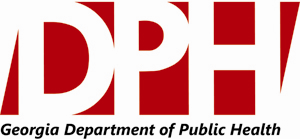  Complete a separate form for each test requested		All tests are performed at the Decatur Laboratory unless specified.A correlating list of test and prices is located at http://dph.georgia.gov/lab				                Page 2 of 2 – Form 3583 (Revised 4/1/2014)Choose Lab to Perform TestPerformed at the Decatur Laboratory unless specified*         Decatur                      WaycrossHEALTH CARE PROVIDER INFORMATION HEALTH CARE PROVIDER INFORMATION HEALTH CARE PROVIDER INFORMATION HEALTH CARE PROVIDER INFORMATION HEALTH CARE PROVIDER INFORMATION HEALTH CARE PROVIDER INFORMATION HEALTH CARE PROVIDER INFORMATION HEALTH CARE PROVIDER INFORMATION HEALTH CARE PROVIDER INFORMATION HEALTH CARE PROVIDER INFORMATION HEALTH CARE PROVIDER INFORMATION HEALTH CARE PROVIDER INFORMATION HEALTH CARE PROVIDER INFORMATION HEALTH CARE PROVIDER INFORMATION HEALTH CARE PROVIDER INFORMATION HEALTH CARE PROVIDER INFORMATION HEALTH CARE PROVIDER INFORMATION HEALTH CARE PROVIDER INFORMATION HEALTH CARE PROVIDER INFORMATION HEALTH CARE PROVIDER INFORMATION HEALTH CARE PROVIDER INFORMATION PATIENT INFORMATIONPATIENT INFORMATIONPATIENT INFORMATIONPATIENT INFORMATIONPATIENT INFORMATIONPATIENT INFORMATIONPATIENT INFORMATIONPATIENT INFORMATIONPATIENT INFORMATIONPATIENT INFORMATIONPATIENT INFORMATIONPATIENT INFORMATIONPATIENT INFORMATIONPATIENT INFORMATIONPATIENT INFORMATIONPATIENT INFORMATIONPATIENT INFORMATIONPATIENT INFORMATIONPATIENT INFORMATIONPATIENT INFORMATIONPATIENT INFORMATIONPATIENT INFORMATIONSubmitter CodeSubmitter CodeSubmitter CodeSubmitter CodeSubmitter CodeSubmitter CodeSubmitter CodeSubmitter CodeSubmitter CodeSubmitter CodeSubmitter CodeSubmitter CodeSubmitter CodeSubmitter CodeSubmitter CodeSubmitter CodeSubmitter CodeSubmitter CodeSubmitter CodeSubmitter CodeSubmitter CodePatient ID NumberPatient ID NumberPatient ID NumberPATIENT NAME (Last) PATIENT NAME (Last) PATIENT NAME (Last) PATIENT NAME (Last) PATIENT NAME (Last) PATIENT NAME (Last) PATIENT NAME (Last) PATIENT NAME (Last) PATIENT NAME (Last) FirstFirstFirstFirstFirstFirstFirstMIMISuffixSubmitter Name     Submitter Name     Submitter Name     Submitter Name     Submitter Name     Submitter Name     Submitter Name     Submitter Name     Submitter Name     Submitter Name     Submitter Name     Submitter Name     Submitter Name     Submitter Name     Submitter Name     Submitter Name     Submitter Name     Submitter Name     Submitter Name     Submitter Name     Submitter Name     County of ResidenceCounty of ResidenceCounty of ResidenceCounty of ResidenceCounty of ResidenceCounty of ResidenceCounty of ResidenceCounty of ResidenceCounty of ResidenceCounty of ResidenceCounty of ResidenceCounty of ResidenceCounty of ResidenceCounty of ResidenceCounty of ResidenceDOBDOBDOBDOBDOBDOBDOB___/___/_________/___/_________/___/_________/___/_________/___/_________/___/_________/___/______Street AddressStreet AddressStreet AddressStreet AddressStreet AddressStreet AddressStreet AddressStreet AddressStreet AddressStreet AddressStreet AddressStreet AddressStreet AddressStreet AddressStreet AddressStreet AddressStreet AddressStreet AddressStreet AddressStreet AddressStreet AddressHome Phone:Home Phone:Home Phone:Home Phone:Home Phone:Work Phone:Work Phone:Work Phone:Work Phone:Work Phone:Work Phone:Work Phone:Work Phone:Work Phone:Work Phone:Work Phone:Cell Phone:Cell Phone:Cell Phone:Cell Phone:Cell Phone:Cell Phone:CityCityCityCityCityCityCityCityCityStateStateStateStateStateZipZipZipZipZipZipZipAddressAddressAddressAddressAddressAddressAddressAddressAddressAddressAddressAddressAddressCity,City,City,City,StateStateStateZipZipPhone NumberPhone NumberPhone NumberPhone NumberPhone NumberPhone NumberPhone NumberPhone NumberPhone NumberPhone NumberPhone NumberPhone NumberPhone NumberPhone NumberPhone NumberPhone NumberPhone NumberPhone NumberPhone NumberPhone NumberPhone NumberParent / Guardian (if applicable) Parent / Guardian (if applicable) Parent / Guardian (if applicable) Parent / Guardian (if applicable) Parent / Guardian (if applicable) Parent / Guardian (if applicable) Parent / Guardian (if applicable) Parent / Guardian (if applicable) Parent / Guardian (if applicable) Parent / Guardian (if applicable) Parent / Guardian (if applicable) Parent / Guardian (if applicable) Parent / Guardian (if applicable) Parent / Guardian (if applicable) RelationshipRelationshipRelationshipRelationshipRelationshipRelationshipRelationshipRelationshipFax NumberFax NumberFax NumberFax NumberFax NumberFax NumberFax NumberFax NumberFax NumberFax NumberFax NumberFax NumberFax NumberFax NumberFax NumberFax NumberFax NumberFax NumberFax NumberFax NumberFax NumberRACE RACE RACE RACE RACE RACE RACE RACE RACE RACE RACE ETHNICITYETHNICITYETHNICITYETHNICITYETHNICITYETHNICITYETHNICITYSexSexSexSex  American Indian/Alaska Native      Asian              Black/African-American                  Native Hawaiian/Pacific Islander  White/ Caucasian  Multi Racial        American Indian/Alaska Native      Asian              Black/African-American                  Native Hawaiian/Pacific Islander  White/ Caucasian  Multi Racial        American Indian/Alaska Native      Asian              Black/African-American                  Native Hawaiian/Pacific Islander  White/ Caucasian  Multi Racial        American Indian/Alaska Native      Asian              Black/African-American                  Native Hawaiian/Pacific Islander  White/ Caucasian  Multi Racial        American Indian/Alaska Native      Asian              Black/African-American                  Native Hawaiian/Pacific Islander  White/ Caucasian  Multi Racial        American Indian/Alaska Native      Asian              Black/African-American                  Native Hawaiian/Pacific Islander  White/ Caucasian  Multi Racial        American Indian/Alaska Native      Asian              Black/African-American                  Native Hawaiian/Pacific Islander  White/ Caucasian  Multi Racial        American Indian/Alaska Native      Asian              Black/African-American                  Native Hawaiian/Pacific Islander  White/ Caucasian  Multi Racial        American Indian/Alaska Native      Asian              Black/African-American                  Native Hawaiian/Pacific Islander  White/ Caucasian  Multi Racial        American Indian/Alaska Native      Asian              Black/African-American                  Native Hawaiian/Pacific Islander  White/ Caucasian  Multi Racial        American Indian/Alaska Native      Asian              Black/African-American                  Native Hawaiian/Pacific Islander  White/ Caucasian  Multi Racial       Hispanic  or Latino     Non-Hispanic or Latino Hispanic  or Latino     Non-Hispanic or Latino Hispanic  or Latino     Non-Hispanic or Latino Hispanic  or Latino     Non-Hispanic or Latino Hispanic  or Latino     Non-Hispanic or Latino Hispanic  or Latino     Non-Hispanic or Latino Hispanic  or Latino     Non-Hispanic or Latino  Male   Female  Male   Female  Male   Female  Male   FemaleContact NameContact NameContact NameContact NameContact NameContact NameContact NameContact NameContact NameContact NameContact NameContact NameContact NameContact NameContact NameContact NameContact NameContact NameContact NameContact NameContact Name  American Indian/Alaska Native      Asian              Black/African-American                  Native Hawaiian/Pacific Islander  White/ Caucasian  Multi Racial        American Indian/Alaska Native      Asian              Black/African-American                  Native Hawaiian/Pacific Islander  White/ Caucasian  Multi Racial        American Indian/Alaska Native      Asian              Black/African-American                  Native Hawaiian/Pacific Islander  White/ Caucasian  Multi Racial        American Indian/Alaska Native      Asian              Black/African-American                  Native Hawaiian/Pacific Islander  White/ Caucasian  Multi Racial        American Indian/Alaska Native      Asian              Black/African-American                  Native Hawaiian/Pacific Islander  White/ Caucasian  Multi Racial        American Indian/Alaska Native      Asian              Black/African-American                  Native Hawaiian/Pacific Islander  White/ Caucasian  Multi Racial        American Indian/Alaska Native      Asian              Black/African-American                  Native Hawaiian/Pacific Islander  White/ Caucasian  Multi Racial        American Indian/Alaska Native      Asian              Black/African-American                  Native Hawaiian/Pacific Islander  White/ Caucasian  Multi Racial        American Indian/Alaska Native      Asian              Black/African-American                  Native Hawaiian/Pacific Islander  White/ Caucasian  Multi Racial        American Indian/Alaska Native      Asian              Black/African-American                  Native Hawaiian/Pacific Islander  White/ Caucasian  Multi Racial        American Indian/Alaska Native      Asian              Black/African-American                  Native Hawaiian/Pacific Islander  White/ Caucasian  Multi Racial      Pregnant?Yes         No        N/APregnant?Yes         No        N/APregnant?Yes         No        N/APregnant?Yes         No        N/APregnant?Yes         No        N/APregnant?Yes         No        N/APregnant?Yes         No        N/APregnant?Yes         No        N/APregnant?Yes         No        N/APregnant?Yes         No        N/APregnant?Yes         No        N/A  American Indian/Alaska Native      Asian              Black/African-American                  Native Hawaiian/Pacific Islander  White/ Caucasian  Multi Racial        American Indian/Alaska Native      Asian              Black/African-American                  Native Hawaiian/Pacific Islander  White/ Caucasian  Multi Racial        American Indian/Alaska Native      Asian              Black/African-American                  Native Hawaiian/Pacific Islander  White/ Caucasian  Multi Racial        American Indian/Alaska Native      Asian              Black/African-American                  Native Hawaiian/Pacific Islander  White/ Caucasian  Multi Racial        American Indian/Alaska Native      Asian              Black/African-American                  Native Hawaiian/Pacific Islander  White/ Caucasian  Multi Racial        American Indian/Alaska Native      Asian              Black/African-American                  Native Hawaiian/Pacific Islander  White/ Caucasian  Multi Racial        American Indian/Alaska Native      Asian              Black/African-American                  Native Hawaiian/Pacific Islander  White/ Caucasian  Multi Racial        American Indian/Alaska Native      Asian              Black/African-American                  Native Hawaiian/Pacific Islander  White/ Caucasian  Multi Racial        American Indian/Alaska Native      Asian              Black/African-American                  Native Hawaiian/Pacific Islander  White/ Caucasian  Multi Racial        American Indian/Alaska Native      Asian              Black/African-American                  Native Hawaiian/Pacific Islander  White/ Caucasian  Multi Racial        American Indian/Alaska Native      Asian              Black/African-American                  Native Hawaiian/Pacific Islander  White/ Caucasian  Multi Racial      Pregnant?Yes         No        N/APregnant?Yes         No        N/APregnant?Yes         No        N/APregnant?Yes         No        N/APregnant?Yes         No        N/APregnant?Yes         No        N/APregnant?Yes         No        N/APregnant?Yes         No        N/APregnant?Yes         No        N/APregnant?Yes         No        N/APregnant?Yes         No        N/A SELF PAY (SUBMITTER WILL BE INVOICED) SELF PAY (SUBMITTER WILL BE INVOICED) SELF PAY (SUBMITTER WILL BE INVOICED) SELF PAY (SUBMITTER WILL BE INVOICED) SELF PAY (SUBMITTER WILL BE INVOICED) SELF PAY (SUBMITTER WILL BE INVOICED) SELF PAY (SUBMITTER WILL BE INVOICED) SELF PAY (SUBMITTER WILL BE INVOICED) SELF PAY (SUBMITTER WILL BE INVOICED) SELF PAY (SUBMITTER WILL BE INVOICED)APPROVAL CODE: ______-     -     -__________APPROVAL CODE: ______-     -     -__________APPROVAL CODE: ______-     -     -__________APPROVAL CODE: ______-     -     -__________APPROVAL CODE: ______-     -     -__________APPROVAL CODE: ______-     -     -__________APPROVAL CODE: ______-     -     -__________APPROVAL CODE: ______-     -     -__________APPROVAL CODE: ______-     -     -__________APPROVAL CODE: ______-     -     -__________APPROVAL CODE: ______-     -     -__________APPROVAL CODE: ______-     -     -__________APPROVAL CODE: ______-     -     -__________APPROVAL CODE: ______-     -     -__________APPROVAL CODE: ______-     -     -__________APPROVAL CODE: ______-     -     -__________APPROVAL CODE: ______-     -     -__________APPROVAL CODE: ______-     -     -__________(Submitter will be billed if a valid code is not provided)(Submitter will be billed if a valid code is not provided)(Submitter will be billed if a valid code is not provided)(Submitter will be billed if a valid code is not provided)(Submitter will be billed if a valid code is not provided)(Submitter will be billed if a valid code is not provided)(Submitter will be billed if a valid code is not provided)(Submitter will be billed if a valid code is not provided)(Submitter will be billed if a valid code is not provided)(Submitter will be billed if a valid code is not provided)(Submitter will be billed if a valid code is not provided)(Submitter will be billed if a valid code is not provided)(Submitter will be billed if a valid code is not provided)(Submitter will be billed if a valid code is not provided)(Submitter will be billed if a valid code is not provided)INSURANCE INFORMATION – COPY OF PATIENT’S INSURANCE ELIGIBILITY DOCUMENT MUST BE SUBMITTED WITH THIS FORMINSURANCE INFORMATION – COPY OF PATIENT’S INSURANCE ELIGIBILITY DOCUMENT MUST BE SUBMITTED WITH THIS FORMINSURANCE INFORMATION – COPY OF PATIENT’S INSURANCE ELIGIBILITY DOCUMENT MUST BE SUBMITTED WITH THIS FORMINSURANCE INFORMATION – COPY OF PATIENT’S INSURANCE ELIGIBILITY DOCUMENT MUST BE SUBMITTED WITH THIS FORMINSURANCE INFORMATION – COPY OF PATIENT’S INSURANCE ELIGIBILITY DOCUMENT MUST BE SUBMITTED WITH THIS FORMINSURANCE INFORMATION – COPY OF PATIENT’S INSURANCE ELIGIBILITY DOCUMENT MUST BE SUBMITTED WITH THIS FORMINSURANCE INFORMATION – COPY OF PATIENT’S INSURANCE ELIGIBILITY DOCUMENT MUST BE SUBMITTED WITH THIS FORMINSURANCE INFORMATION – COPY OF PATIENT’S INSURANCE ELIGIBILITY DOCUMENT MUST BE SUBMITTED WITH THIS FORMINSURANCE INFORMATION – COPY OF PATIENT’S INSURANCE ELIGIBILITY DOCUMENT MUST BE SUBMITTED WITH THIS FORMINSURANCE INFORMATION – COPY OF PATIENT’S INSURANCE ELIGIBILITY DOCUMENT MUST BE SUBMITTED WITH THIS FORMINSURANCE INFORMATION – COPY OF PATIENT’S INSURANCE ELIGIBILITY DOCUMENT MUST BE SUBMITTED WITH THIS FORMINSURANCE INFORMATION – COPY OF PATIENT’S INSURANCE ELIGIBILITY DOCUMENT MUST BE SUBMITTED WITH THIS FORMINSURANCE INFORMATION – COPY OF PATIENT’S INSURANCE ELIGIBILITY DOCUMENT MUST BE SUBMITTED WITH THIS FORMINSURANCE INFORMATION – COPY OF PATIENT’S INSURANCE ELIGIBILITY DOCUMENT MUST BE SUBMITTED WITH THIS FORMINSURANCE INFORMATION – COPY OF PATIENT’S INSURANCE ELIGIBILITY DOCUMENT MUST BE SUBMITTED WITH THIS FORMINSURANCE INFORMATION – COPY OF PATIENT’S INSURANCE ELIGIBILITY DOCUMENT MUST BE SUBMITTED WITH THIS FORMINSURANCE INFORMATION – COPY OF PATIENT’S INSURANCE ELIGIBILITY DOCUMENT MUST BE SUBMITTED WITH THIS FORMINSURANCE INFORMATION – COPY OF PATIENT’S INSURANCE ELIGIBILITY DOCUMENT MUST BE SUBMITTED WITH THIS FORMINSURANCE INFORMATION – COPY OF PATIENT’S INSURANCE ELIGIBILITY DOCUMENT MUST BE SUBMITTED WITH THIS FORMINSURANCE INFORMATION – COPY OF PATIENT’S INSURANCE ELIGIBILITY DOCUMENT MUST BE SUBMITTED WITH THIS FORMINSURANCE INFORMATION – COPY OF PATIENT’S INSURANCE ELIGIBILITY DOCUMENT MUST BE SUBMITTED WITH THIS FORMINSURANCE INFORMATION – COPY OF PATIENT’S INSURANCE ELIGIBILITY DOCUMENT MUST BE SUBMITTED WITH THIS FORMINSURANCE INFORMATION – COPY OF PATIENT’S INSURANCE ELIGIBILITY DOCUMENT MUST BE SUBMITTED WITH THIS FORMINSURANCE INFORMATION – COPY OF PATIENT’S INSURANCE ELIGIBILITY DOCUMENT MUST BE SUBMITTED WITH THIS FORMINSURANCE INFORMATION – COPY OF PATIENT’S INSURANCE ELIGIBILITY DOCUMENT MUST BE SUBMITTED WITH THIS FORMINSURANCE INFORMATION – COPY OF PATIENT’S INSURANCE ELIGIBILITY DOCUMENT MUST BE SUBMITTED WITH THIS FORMINSURANCE INFORMATION – COPY OF PATIENT’S INSURANCE ELIGIBILITY DOCUMENT MUST BE SUBMITTED WITH THIS FORMINSURANCE INFORMATION – COPY OF PATIENT’S INSURANCE ELIGIBILITY DOCUMENT MUST BE SUBMITTED WITH THIS FORMINSURANCE INFORMATION – COPY OF PATIENT’S INSURANCE ELIGIBILITY DOCUMENT MUST BE SUBMITTED WITH THIS FORMINSURANCE INFORMATION – COPY OF PATIENT’S INSURANCE ELIGIBILITY DOCUMENT MUST BE SUBMITTED WITH THIS FORMINSURANCE INFORMATION – COPY OF PATIENT’S INSURANCE ELIGIBILITY DOCUMENT MUST BE SUBMITTED WITH THIS FORMINSURANCE INFORMATION – COPY OF PATIENT’S INSURANCE ELIGIBILITY DOCUMENT MUST BE SUBMITTED WITH THIS FORMINSURANCE INFORMATION – COPY OF PATIENT’S INSURANCE ELIGIBILITY DOCUMENT MUST BE SUBMITTED WITH THIS FORMINSURANCE INFORMATION – COPY OF PATIENT’S INSURANCE ELIGIBILITY DOCUMENT MUST BE SUBMITTED WITH THIS FORMINSURANCE INFORMATION – COPY OF PATIENT’S INSURANCE ELIGIBILITY DOCUMENT MUST BE SUBMITTED WITH THIS FORMINSURANCE INFORMATION – COPY OF PATIENT’S INSURANCE ELIGIBILITY DOCUMENT MUST BE SUBMITTED WITH THIS FORMINSURANCE INFORMATION – COPY OF PATIENT’S INSURANCE ELIGIBILITY DOCUMENT MUST BE SUBMITTED WITH THIS FORMINSURANCE INFORMATION – COPY OF PATIENT’S INSURANCE ELIGIBILITY DOCUMENT MUST BE SUBMITTED WITH THIS FORMINSURANCE INFORMATION – COPY OF PATIENT’S INSURANCE ELIGIBILITY DOCUMENT MUST BE SUBMITTED WITH THIS FORMINSURANCE INFORMATION – COPY OF PATIENT’S INSURANCE ELIGIBILITY DOCUMENT MUST BE SUBMITTED WITH THIS FORMINSURANCE INFORMATION – COPY OF PATIENT’S INSURANCE ELIGIBILITY DOCUMENT MUST BE SUBMITTED WITH THIS FORMINSURANCE INFORMATION – COPY OF PATIENT’S INSURANCE ELIGIBILITY DOCUMENT MUST BE SUBMITTED WITH THIS FORMINSURANCE INFORMATION – COPY OF PATIENT’S INSURANCE ELIGIBILITY DOCUMENT MUST BE SUBMITTED WITH THIS FORMACCEPTED INSURANCE Amerigroup Peach State Wellcare Medicaid/          PeachcareACCEPTED INSURANCE Amerigroup Peach State Wellcare Medicaid/          PeachcareACCEPTED INSURANCE Amerigroup Peach State Wellcare Medicaid/          PeachcareID Number ID Number ID Number ID Number ID Number ID Number ID Number ID Number ID Number ID Number ID Number ID Number Plan NamePlan NamePlan NamePlan NamePlan NamePlan NamePlan NamePlan NameGroup NumberGroup NumberGroup NumberGroup NumberGroup NumberGroup NumberPolicy Holder’s Name (Last, First, M)Policy Holder’s Name (Last, First, M)Policy Holder’s Name (Last, First, M)Policy Holder’s Name (Last, First, M)Policy Holder’s Name (Last, First, M)Policy Holder’s Name (Last, First, M)Policy Holder’s Name (Last, First, M)Policy Holder’s Name (Last, First, M)Policy Holder’s Name (Last, First, M)Policy Holder’s Name (Last, First, M)Policy Holder’s Name (Last, First, M)Policy Holder’s Name (Last, First, M)Policy Holder’s Name (Last, First, M)Policy Holder’s Name (Last, First, M)ACCEPTED INSURANCE Amerigroup Peach State Wellcare Medicaid/          PeachcareACCEPTED INSURANCE Amerigroup Peach State Wellcare Medicaid/          PeachcareACCEPTED INSURANCE Amerigroup Peach State Wellcare Medicaid/          Peachcare                      ,                                                    ,                                                    ,                                                    ,                                                    ,                                                    ,                                                    ,                                                    ,                                                    ,                                                    ,                                                    ,                                                    ,                                                    ,                                                    ,                              ACCEPTED INSURANCE Amerigroup Peach State Wellcare Medicaid/          PeachcareACCEPTED INSURANCE Amerigroup Peach State Wellcare Medicaid/          PeachcareACCEPTED INSURANCE Amerigroup Peach State Wellcare Medicaid/          PeachcarePolicy Holder’s DOBPolicy Holder’s DOBPolicy Holder’s DOBPolicy Holder’s DOBPolicy Holder’s DOBPolicy Holder’s DOBPolicy Holder’s DOBPolicy Holder’s DOBPolicy Holder’s DOBPolicy Holder’s DOBPolicy Holder’s Mailing AddressPolicy Holder’s Mailing AddressPolicy Holder’s Mailing AddressPolicy Holder’s Mailing AddressPolicy Holder’s Mailing AddressPolicy Holder’s Mailing AddressPolicy Holder’s Mailing AddressPolicy Holder’s Mailing AddressPolicy Holder’s Mailing AddressPolicy Holder’s Mailing AddressPolicy Holder’s Mailing AddressPolicy Holder’s Mailing AddressPolicy Holder’s Mailing AddressPolicy Holder’s Mailing AddressPolicy Holder’s Mailing AddressPolicy Holder’s Mailing AddressPolicy Holder’s Mailing AddressPatient’s Relationship to Policy HolderPatient’s Relationship to Policy HolderPatient’s Relationship to Policy HolderPatient’s Relationship to Policy HolderPatient’s Relationship to Policy HolderPatient’s Relationship to Policy HolderPatient’s Relationship to Policy HolderPatient’s Relationship to Policy HolderPatient’s Relationship to Policy HolderPatient’s Relationship to Policy HolderPatient’s Relationship to Policy HolderPatient’s Relationship to Policy HolderPatient’s Relationship to Policy HolderACCEPTED INSURANCE Amerigroup Peach State Wellcare Medicaid/          PeachcareACCEPTED INSURANCE Amerigroup Peach State Wellcare Medicaid/          PeachcareACCEPTED INSURANCE Amerigroup Peach State Wellcare Medicaid/          Peachcare___/___/_________/___/_________/___/_________/___/_________/___/_________/___/_________/___/_________/___/_________/___/_________/___/______ACCEPTED INSURANCE Amerigroup Peach State Wellcare Medicaid/          PeachcareACCEPTED INSURANCE Amerigroup Peach State Wellcare Medicaid/          PeachcareACCEPTED INSURANCE Amerigroup Peach State Wellcare Medicaid/          PeachcareInsurance Phone #Insurance Phone #Insurance Phone #Insurance Phone #Insurance Phone #Insurance Phone #Insurance Phone #Insurance Phone #Insurance Phone #Insurance Phone #Insurance Mailing AddressInsurance Mailing AddressInsurance Mailing AddressInsurance Mailing AddressInsurance Mailing AddressInsurance Mailing AddressInsurance Mailing AddressInsurance Mailing AddressInsurance Mailing AddressInsurance Mailing AddressInsurance Mailing AddressInsurance Mailing AddressInsurance Mailing AddressInsurance Mailing AddressInsurance Mailing AddressInsurance Mailing AddressInsurance Mailing AddressCoverage Effective DateCoverage Effective DateCoverage Effective DateCoverage Effective DateCoverage Effective DateCoverage Effective DateCoverage Effective DateCoverage Effective DateCoverage Effective DateCoverage Effective DateCoverage Effective DateCoverage Effective DateCoverage Effective DateACCEPTED INSURANCE Amerigroup Peach State Wellcare Medicaid/          PeachcareACCEPTED INSURANCE Amerigroup Peach State Wellcare Medicaid/          PeachcareACCEPTED INSURANCE Amerigroup Peach State Wellcare Medicaid/          Peachcare___/___/_________/___/_________/___/_________/___/_________/___/_________/___/_________/___/_________/___/_________/___/_________/___/_________/___/_________/___/_________/___/______ICD 9 Diagnosis CodesRequired for insurance purposes only.ICD 9 Diagnosis CodesRequired for insurance purposes only.ICD 9 Diagnosis CodesRequired for insurance purposes only.ICD 9 Diagnosis CodesRequired for insurance purposes only.ICD 9 Diagnosis CodesRequired for insurance purposes only.ICD 9 Diagnosis CodesRequired for insurance purposes only.ICD 9 Diagnosis CodesRequired for insurance purposes only.ICD 9 Diagnosis CodesRequired for insurance purposes only.ICD 9 Diagnosis CodesRequired for insurance purposes only.ICD 9 Diagnosis CodesRequired for insurance purposes only.ICD 9 Diagnosis CodesRequired for insurance purposes only.    Sequence Code 1                  Sequence Code 2               Sequence Code 3    Sequence Code 1                  Sequence Code 2               Sequence Code 3    Sequence Code 1                  Sequence Code 2               Sequence Code 3    Sequence Code 1                  Sequence Code 2               Sequence Code 3    Sequence Code 1                  Sequence Code 2               Sequence Code 3    Sequence Code 1                  Sequence Code 2               Sequence Code 3    Sequence Code 1                  Sequence Code 2               Sequence Code 3    Sequence Code 1                  Sequence Code 2               Sequence Code 3    Sequence Code 1                  Sequence Code 2               Sequence Code 3    Sequence Code 1                  Sequence Code 2               Sequence Code 3    Sequence Code 1                  Sequence Code 2               Sequence Code 3    Sequence Code 1                  Sequence Code 2               Sequence Code 3    Sequence Code 1                  Sequence Code 2               Sequence Code 3    Sequence Code 1                  Sequence Code 2               Sequence Code 3    Sequence Code 1                  Sequence Code 2               Sequence Code 3    Sequence Code 1                  Sequence Code 2               Sequence Code 3    Sequence Code 1                  Sequence Code 2               Sequence Code 3    Sequence Code 1                  Sequence Code 2               Sequence Code 3    Sequence Code 1                  Sequence Code 2               Sequence Code 3    Sequence Code 1                  Sequence Code 2               Sequence Code 3    Sequence Code 1                  Sequence Code 2               Sequence Code 3    Sequence Code 1                  Sequence Code 2               Sequence Code 3    Sequence Code 1                  Sequence Code 2               Sequence Code 3    Sequence Code 1                  Sequence Code 2               Sequence Code 3    Sequence Code 1                  Sequence Code 2               Sequence Code 3    Sequence Code 1                  Sequence Code 2               Sequence Code 3    Sequence Code 1                  Sequence Code 2               Sequence Code 3    Sequence Code 1                  Sequence Code 2               Sequence Code 3    Sequence Code 1                  Sequence Code 2               Sequence Code 3    Sequence Code 1                  Sequence Code 2               Sequence Code 3    Sequence Code 1                  Sequence Code 2               Sequence Code 3    Sequence Code 1                  Sequence Code 2               Sequence Code 3ICD 9 Diagnosis CodesRequired for insurance purposes only.ICD 9 Diagnosis CodesRequired for insurance purposes only.ICD 9 Diagnosis CodesRequired for insurance purposes only.ICD 9 Diagnosis CodesRequired for insurance purposes only.ICD 9 Diagnosis CodesRequired for insurance purposes only.ICD 9 Diagnosis CodesRequired for insurance purposes only.ICD 9 Diagnosis CodesRequired for insurance purposes only.ICD 9 Diagnosis CodesRequired for insurance purposes only.ICD 9 Diagnosis CodesRequired for insurance purposes only.ICD 9 Diagnosis CodesRequired for insurance purposes only.ICD 9 Diagnosis CodesRequired for insurance purposes only.SPECIMEN  INFORMATION           *All tests are performed at the Decatur Laboratory unless specified.*        TEST REQUESTEDSPECIMEN  INFORMATION           *All tests are performed at the Decatur Laboratory unless specified.*        TEST REQUESTEDSPECIMEN  INFORMATION           *All tests are performed at the Decatur Laboratory unless specified.*        TEST REQUESTEDSPECIMEN  INFORMATION           *All tests are performed at the Decatur Laboratory unless specified.*        TEST REQUESTEDSPECIMEN  INFORMATION           *All tests are performed at the Decatur Laboratory unless specified.*        TEST REQUESTEDSPECIMEN  INFORMATION           *All tests are performed at the Decatur Laboratory unless specified.*        TEST REQUESTEDSPECIMEN  INFORMATION           *All tests are performed at the Decatur Laboratory unless specified.*        TEST REQUESTEDSPECIMEN  INFORMATION           *All tests are performed at the Decatur Laboratory unless specified.*        TEST REQUESTEDSPECIMEN  INFORMATION           *All tests are performed at the Decatur Laboratory unless specified.*        TEST REQUESTEDSPECIMEN  INFORMATION           *All tests are performed at the Decatur Laboratory unless specified.*        TEST REQUESTEDSPECIMEN  INFORMATION           *All tests are performed at the Decatur Laboratory unless specified.*        TEST REQUESTEDSPECIMEN  INFORMATION           *All tests are performed at the Decatur Laboratory unless specified.*        TEST REQUESTEDSPECIMEN  INFORMATION           *All tests are performed at the Decatur Laboratory unless specified.*        TEST REQUESTEDSPECIMEN  INFORMATION           *All tests are performed at the Decatur Laboratory unless specified.*        TEST REQUESTEDSPECIMEN  INFORMATION           *All tests are performed at the Decatur Laboratory unless specified.*        TEST REQUESTEDSPECIMEN  INFORMATION           *All tests are performed at the Decatur Laboratory unless specified.*        TEST REQUESTEDSPECIMEN  INFORMATION           *All tests are performed at the Decatur Laboratory unless specified.*        TEST REQUESTEDSPECIMEN  INFORMATION           *All tests are performed at the Decatur Laboratory unless specified.*        TEST REQUESTEDSPECIMEN  INFORMATION           *All tests are performed at the Decatur Laboratory unless specified.*        TEST REQUESTEDSPECIMEN  INFORMATION           *All tests are performed at the Decatur Laboratory unless specified.*        TEST REQUESTEDSPECIMEN  INFORMATION           *All tests are performed at the Decatur Laboratory unless specified.*        TEST REQUESTEDSPECIMEN  INFORMATION           *All tests are performed at the Decatur Laboratory unless specified.*        TEST REQUESTEDSPECIMEN  INFORMATION           *All tests are performed at the Decatur Laboratory unless specified.*        TEST REQUESTEDSPECIMEN  INFORMATION           *All tests are performed at the Decatur Laboratory unless specified.*        TEST REQUESTEDSPECIMEN  INFORMATION           *All tests are performed at the Decatur Laboratory unless specified.*        TEST REQUESTEDSPECIMEN  INFORMATION           *All tests are performed at the Decatur Laboratory unless specified.*        TEST REQUESTEDSPECIMEN  INFORMATION           *All tests are performed at the Decatur Laboratory unless specified.*        TEST REQUESTEDSPECIMEN  INFORMATION           *All tests are performed at the Decatur Laboratory unless specified.*        TEST REQUESTEDSPECIMEN  INFORMATION           *All tests are performed at the Decatur Laboratory unless specified.*        TEST REQUESTEDSPECIMEN  INFORMATION           *All tests are performed at the Decatur Laboratory unless specified.*        TEST REQUESTEDSPECIMEN  INFORMATION           *All tests are performed at the Decatur Laboratory unless specified.*        TEST REQUESTEDSPECIMEN  INFORMATION           *All tests are performed at the Decatur Laboratory unless specified.*        TEST REQUESTEDSPECIMEN  INFORMATION           *All tests are performed at the Decatur Laboratory unless specified.*        TEST REQUESTEDSPECIMEN  INFORMATION           *All tests are performed at the Decatur Laboratory unless specified.*        TEST REQUESTEDSPECIMEN  INFORMATION           *All tests are performed at the Decatur Laboratory unless specified.*        TEST REQUESTEDSPECIMEN  INFORMATION           *All tests are performed at the Decatur Laboratory unless specified.*        TEST REQUESTEDSPECIMEN  INFORMATION           *All tests are performed at the Decatur Laboratory unless specified.*        TEST REQUESTEDSPECIMEN  INFORMATION           *All tests are performed at the Decatur Laboratory unless specified.*        TEST REQUESTEDSPECIMEN  INFORMATION           *All tests are performed at the Decatur Laboratory unless specified.*        TEST REQUESTEDSPECIMEN  INFORMATION           *All tests are performed at the Decatur Laboratory unless specified.*        TEST REQUESTEDSPECIMEN  INFORMATION           *All tests are performed at the Decatur Laboratory unless specified.*        TEST REQUESTEDSPECIMEN  INFORMATION           *All tests are performed at the Decatur Laboratory unless specified.*        TEST REQUESTEDSPECIMEN  INFORMATION           *All tests are performed at the Decatur Laboratory unless specified.*        TEST REQUESTEDSpecimen Type: Arthropod  Type: __________________ Abscess Source: _________________ Body Fluid Source: ________________  Bronchial Wash Bronchoalveolar Lavage Buccal Swab Bronchial Wash Broth Cerebral Spinal Fluid Dried Blood Spot Endocervical Swab Isolated OrganismSource: _________________ Lesion/General Swab Lesion/Genital Swab Lymph Node Aspirate Nasal Wash Nasal AspirateSpecimen Type: Arthropod  Type: __________________ Abscess Source: _________________ Body Fluid Source: ________________  Bronchial Wash Bronchoalveolar Lavage Buccal Swab Bronchial Wash Broth Cerebral Spinal Fluid Dried Blood Spot Endocervical Swab Isolated OrganismSource: _________________ Lesion/General Swab Lesion/Genital Swab Lymph Node Aspirate Nasal Wash Nasal AspirateSpecimen Type: Arthropod  Type: __________________ Abscess Source: _________________ Body Fluid Source: ________________  Bronchial Wash Bronchoalveolar Lavage Buccal Swab Bronchial Wash Broth Cerebral Spinal Fluid Dried Blood Spot Endocervical Swab Isolated OrganismSource: _________________ Lesion/General Swab Lesion/Genital Swab Lymph Node Aspirate Nasal Wash Nasal AspirateSpecimen Type: Arthropod  Type: __________________ Abscess Source: _________________ Body Fluid Source: ________________  Bronchial Wash Bronchoalveolar Lavage Buccal Swab Bronchial Wash Broth Cerebral Spinal Fluid Dried Blood Spot Endocervical Swab Isolated OrganismSource: _________________ Lesion/General Swab Lesion/Genital Swab Lymph Node Aspirate Nasal Wash Nasal AspirateSpecimen Type: Arthropod  Type: __________________ Abscess Source: _________________ Body Fluid Source: ________________  Bronchial Wash Bronchoalveolar Lavage Buccal Swab Bronchial Wash Broth Cerebral Spinal Fluid Dried Blood Spot Endocervical Swab Isolated OrganismSource: _________________ Lesion/General Swab Lesion/Genital Swab Lymph Node Aspirate Nasal Wash Nasal AspirateSpecimen Type: Arthropod  Type: __________________ Abscess Source: _________________ Body Fluid Source: ________________  Bronchial Wash Bronchoalveolar Lavage Buccal Swab Bronchial Wash Broth Cerebral Spinal Fluid Dried Blood Spot Endocervical Swab Isolated OrganismSource: _________________ Lesion/General Swab Lesion/Genital Swab Lymph Node Aspirate Nasal Wash Nasal Aspirate Nasal Swab Nasopharyngeal Aspirate Nasopharyngeal Swab Pinworm/Adhesive Slide Plasma Rectal Swab Scab  Serum  Sputum Rectal Swab Stool/Feces (Fresh) Stool/Feces (Preserved) Throat/Pharynx Tissue Source: _________________ Urethral Swab Urine Vaginal Swab Vesicle Fluid/Swab Whole Blood Other: ______________ Nasal Swab Nasopharyngeal Aspirate Nasopharyngeal Swab Pinworm/Adhesive Slide Plasma Rectal Swab Scab  Serum  Sputum Rectal Swab Stool/Feces (Fresh) Stool/Feces (Preserved) Throat/Pharynx Tissue Source: _________________ Urethral Swab Urine Vaginal Swab Vesicle Fluid/Swab Whole Blood Other: ______________ Nasal Swab Nasopharyngeal Aspirate Nasopharyngeal Swab Pinworm/Adhesive Slide Plasma Rectal Swab Scab  Serum  Sputum Rectal Swab Stool/Feces (Fresh) Stool/Feces (Preserved) Throat/Pharynx Tissue Source: _________________ Urethral Swab Urine Vaginal Swab Vesicle Fluid/Swab Whole Blood Other: ______________ Nasal Swab Nasopharyngeal Aspirate Nasopharyngeal Swab Pinworm/Adhesive Slide Plasma Rectal Swab Scab  Serum  Sputum Rectal Swab Stool/Feces (Fresh) Stool/Feces (Preserved) Throat/Pharynx Tissue Source: _________________ Urethral Swab Urine Vaginal Swab Vesicle Fluid/Swab Whole Blood Other: ______________ Nasal Swab Nasopharyngeal Aspirate Nasopharyngeal Swab Pinworm/Adhesive Slide Plasma Rectal Swab Scab  Serum  Sputum Rectal Swab Stool/Feces (Fresh) Stool/Feces (Preserved) Throat/Pharynx Tissue Source: _________________ Urethral Swab Urine Vaginal Swab Vesicle Fluid/Swab Whole Blood Other: ______________ Nasal Swab Nasopharyngeal Aspirate Nasopharyngeal Swab Pinworm/Adhesive Slide Plasma Rectal Swab Scab  Serum  Sputum Rectal Swab Stool/Feces (Fresh) Stool/Feces (Preserved) Throat/Pharynx Tissue Source: _________________ Urethral Swab Urine Vaginal Swab Vesicle Fluid/Swab Whole Blood Other: ______________ Nasal Swab Nasopharyngeal Aspirate Nasopharyngeal Swab Pinworm/Adhesive Slide Plasma Rectal Swab Scab  Serum  Sputum Rectal Swab Stool/Feces (Fresh) Stool/Feces (Preserved) Throat/Pharynx Tissue Source: _________________ Urethral Swab Urine Vaginal Swab Vesicle Fluid/Swab Whole Blood Other: ______________ Nasal Swab Nasopharyngeal Aspirate Nasopharyngeal Swab Pinworm/Adhesive Slide Plasma Rectal Swab Scab  Serum  Sputum Rectal Swab Stool/Feces (Fresh) Stool/Feces (Preserved) Throat/Pharynx Tissue Source: _________________ Urethral Swab Urine Vaginal Swab Vesicle Fluid/Swab Whole Blood Other: ______________ Nasal Swab Nasopharyngeal Aspirate Nasopharyngeal Swab Pinworm/Adhesive Slide Plasma Rectal Swab Scab  Serum  Sputum Rectal Swab Stool/Feces (Fresh) Stool/Feces (Preserved) Throat/Pharynx Tissue Source: _________________ Urethral Swab Urine Vaginal Swab Vesicle Fluid/Swab Whole Blood Other: ______________ Nasal Swab Nasopharyngeal Aspirate Nasopharyngeal Swab Pinworm/Adhesive Slide Plasma Rectal Swab Scab  Serum  Sputum Rectal Swab Stool/Feces (Fresh) Stool/Feces (Preserved) Throat/Pharynx Tissue Source: _________________ Urethral Swab Urine Vaginal Swab Vesicle Fluid/Swab Whole Blood Other: ______________ Nasal Swab Nasopharyngeal Aspirate Nasopharyngeal Swab Pinworm/Adhesive Slide Plasma Rectal Swab Scab  Serum  Sputum Rectal Swab Stool/Feces (Fresh) Stool/Feces (Preserved) Throat/Pharynx Tissue Source: _________________ Urethral Swab Urine Vaginal Swab Vesicle Fluid/Swab Whole Blood Other: ______________ Nasal Swab Nasopharyngeal Aspirate Nasopharyngeal Swab Pinworm/Adhesive Slide Plasma Rectal Swab Scab  Serum  Sputum Rectal Swab Stool/Feces (Fresh) Stool/Feces (Preserved) Throat/Pharynx Tissue Source: _________________ Urethral Swab Urine Vaginal Swab Vesicle Fluid/Swab Whole Blood Other: ______________ Nasal Swab Nasopharyngeal Aspirate Nasopharyngeal Swab Pinworm/Adhesive Slide Plasma Rectal Swab Scab  Serum  Sputum Rectal Swab Stool/Feces (Fresh) Stool/Feces (Preserved) Throat/Pharynx Tissue Source: _________________ Urethral Swab Urine Vaginal Swab Vesicle Fluid/Swab Whole Blood Other: ______________Date of Collection____/____/________ Time of Collection _____:_____     AM  PM                                                            Shipped: Frozen  Refrigerated  Room TemperatureOutbreak related  Yes  NoIf yes, name of outbreak:  _______________________Travel  Yes  No  Where? _______________________ Symptoms __________________________________________________________________ Date of onset ____/____/________Date of Collection____/____/________ Time of Collection _____:_____     AM  PM                                                            Shipped: Frozen  Refrigerated  Room TemperatureOutbreak related  Yes  NoIf yes, name of outbreak:  _______________________Travel  Yes  No  Where? _______________________ Symptoms __________________________________________________________________ Date of onset ____/____/________Date of Collection____/____/________ Time of Collection _____:_____     AM  PM                                                            Shipped: Frozen  Refrigerated  Room TemperatureOutbreak related  Yes  NoIf yes, name of outbreak:  _______________________Travel  Yes  No  Where? _______________________ Symptoms __________________________________________________________________ Date of onset ____/____/________Date of Collection____/____/________ Time of Collection _____:_____     AM  PM                                                            Shipped: Frozen  Refrigerated  Room TemperatureOutbreak related  Yes  NoIf yes, name of outbreak:  _______________________Travel  Yes  No  Where? _______________________ Symptoms __________________________________________________________________ Date of onset ____/____/________Date of Collection____/____/________ Time of Collection _____:_____     AM  PM                                                            Shipped: Frozen  Refrigerated  Room TemperatureOutbreak related  Yes  NoIf yes, name of outbreak:  _______________________Travel  Yes  No  Where? _______________________ Symptoms __________________________________________________________________ Date of onset ____/____/________Date of Collection____/____/________ Time of Collection _____:_____     AM  PM                                                            Shipped: Frozen  Refrigerated  Room TemperatureOutbreak related  Yes  NoIf yes, name of outbreak:  _______________________Travel  Yes  No  Where? _______________________ Symptoms __________________________________________________________________ Date of onset ____/____/________Date of Collection____/____/________ Time of Collection _____:_____     AM  PM                                                            Shipped: Frozen  Refrigerated  Room TemperatureOutbreak related  Yes  NoIf yes, name of outbreak:  _______________________Travel  Yes  No  Where? _______________________ Symptoms __________________________________________________________________ Date of onset ____/____/________Date of Collection____/____/________ Time of Collection _____:_____     AM  PM                                                            Shipped: Frozen  Refrigerated  Room TemperatureOutbreak related  Yes  NoIf yes, name of outbreak:  _______________________Travel  Yes  No  Where? _______________________ Symptoms __________________________________________________________________ Date of onset ____/____/________BLOOD LEAD(Waycross Only) W4050 Waycross COLLECTION METHOD  Capillary    Venous                  BLOOD LEAD(Waycross Only) W4050 Waycross COLLECTION METHOD  Capillary    Venous                  BLOOD LEAD(Waycross Only) W4050 Waycross COLLECTION METHOD  Capillary    Venous                  BLOOD LEAD(Waycross Only) W4050 Waycross COLLECTION METHOD  Capillary    Venous                  BLOOD LEAD(Waycross Only) W4050 Waycross COLLECTION METHOD  Capillary    Venous                  BLOOD LEAD(Waycross Only) W4050 Waycross COLLECTION METHOD  Capillary    Venous                  BLOOD LEAD(Waycross Only) W4050 Waycross COLLECTION METHOD  Capillary    Venous                  BLOOD LEAD(Waycross Only) W4050 Waycross COLLECTION METHOD  Capillary    Venous                  BLOOD LEAD(Waycross Only) W4050 Waycross COLLECTION METHOD  Capillary    Venous                  BLOOD LEAD(Waycross Only) W4050 Waycross COLLECTION METHOD  Capillary    Venous                  BLOOD LEAD(Waycross Only) W4050 Waycross COLLECTION METHOD  Capillary    Venous                  BLOOD LEAD(Waycross Only) W4050 Waycross COLLECTION METHOD  Capillary    Venous                  BLOOD LEAD(Waycross Only) W4050 Waycross COLLECTION METHOD  Capillary    Venous                  BLOOD LEAD(Waycross Only) W4050 Waycross COLLECTION METHOD  Capillary    Venous                  BLOOD LEAD(Waycross Only) W4050 Waycross COLLECTION METHOD  Capillary    Venous                  BLOOD LEAD(Waycross Only) W4050 Waycross COLLECTION METHOD  Capillary    Venous                  Specimen Type: Arthropod  Type: __________________ Abscess Source: _________________ Body Fluid Source: ________________  Bronchial Wash Bronchoalveolar Lavage Buccal Swab Bronchial Wash Broth Cerebral Spinal Fluid Dried Blood Spot Endocervical Swab Isolated OrganismSource: _________________ Lesion/General Swab Lesion/Genital Swab Lymph Node Aspirate Nasal Wash Nasal AspirateSpecimen Type: Arthropod  Type: __________________ Abscess Source: _________________ Body Fluid Source: ________________  Bronchial Wash Bronchoalveolar Lavage Buccal Swab Bronchial Wash Broth Cerebral Spinal Fluid Dried Blood Spot Endocervical Swab Isolated OrganismSource: _________________ Lesion/General Swab Lesion/Genital Swab Lymph Node Aspirate Nasal Wash Nasal AspirateSpecimen Type: Arthropod  Type: __________________ Abscess Source: _________________ Body Fluid Source: ________________  Bronchial Wash Bronchoalveolar Lavage Buccal Swab Bronchial Wash Broth Cerebral Spinal Fluid Dried Blood Spot Endocervical Swab Isolated OrganismSource: _________________ Lesion/General Swab Lesion/Genital Swab Lymph Node Aspirate Nasal Wash Nasal AspirateSpecimen Type: Arthropod  Type: __________________ Abscess Source: _________________ Body Fluid Source: ________________  Bronchial Wash Bronchoalveolar Lavage Buccal Swab Bronchial Wash Broth Cerebral Spinal Fluid Dried Blood Spot Endocervical Swab Isolated OrganismSource: _________________ Lesion/General Swab Lesion/Genital Swab Lymph Node Aspirate Nasal Wash Nasal AspirateSpecimen Type: Arthropod  Type: __________________ Abscess Source: _________________ Body Fluid Source: ________________  Bronchial Wash Bronchoalveolar Lavage Buccal Swab Bronchial Wash Broth Cerebral Spinal Fluid Dried Blood Spot Endocervical Swab Isolated OrganismSource: _________________ Lesion/General Swab Lesion/Genital Swab Lymph Node Aspirate Nasal Wash Nasal AspirateSpecimen Type: Arthropod  Type: __________________ Abscess Source: _________________ Body Fluid Source: ________________  Bronchial Wash Bronchoalveolar Lavage Buccal Swab Bronchial Wash Broth Cerebral Spinal Fluid Dried Blood Spot Endocervical Swab Isolated OrganismSource: _________________ Lesion/General Swab Lesion/Genital Swab Lymph Node Aspirate Nasal Wash Nasal Aspirate Nasal Swab Nasopharyngeal Aspirate Nasopharyngeal Swab Pinworm/Adhesive Slide Plasma Rectal Swab Scab  Serum  Sputum Rectal Swab Stool/Feces (Fresh) Stool/Feces (Preserved) Throat/Pharynx Tissue Source: _________________ Urethral Swab Urine Vaginal Swab Vesicle Fluid/Swab Whole Blood Other: ______________ Nasal Swab Nasopharyngeal Aspirate Nasopharyngeal Swab Pinworm/Adhesive Slide Plasma Rectal Swab Scab  Serum  Sputum Rectal Swab Stool/Feces (Fresh) Stool/Feces (Preserved) Throat/Pharynx Tissue Source: _________________ Urethral Swab Urine Vaginal Swab Vesicle Fluid/Swab Whole Blood Other: ______________ Nasal Swab Nasopharyngeal Aspirate Nasopharyngeal Swab Pinworm/Adhesive Slide Plasma Rectal Swab Scab  Serum  Sputum Rectal Swab Stool/Feces (Fresh) Stool/Feces (Preserved) Throat/Pharynx Tissue Source: _________________ Urethral Swab Urine Vaginal Swab Vesicle Fluid/Swab Whole Blood Other: ______________ Nasal Swab Nasopharyngeal Aspirate Nasopharyngeal Swab Pinworm/Adhesive Slide Plasma Rectal Swab Scab  Serum  Sputum Rectal Swab Stool/Feces (Fresh) Stool/Feces (Preserved) Throat/Pharynx Tissue Source: _________________ Urethral Swab Urine Vaginal Swab Vesicle Fluid/Swab Whole Blood Other: ______________ Nasal Swab Nasopharyngeal Aspirate Nasopharyngeal Swab Pinworm/Adhesive Slide Plasma Rectal Swab Scab  Serum  Sputum Rectal Swab Stool/Feces (Fresh) Stool/Feces (Preserved) Throat/Pharynx Tissue Source: _________________ Urethral Swab Urine Vaginal Swab Vesicle Fluid/Swab Whole Blood Other: ______________ Nasal Swab Nasopharyngeal Aspirate Nasopharyngeal Swab Pinworm/Adhesive Slide Plasma Rectal Swab Scab  Serum  Sputum Rectal Swab Stool/Feces (Fresh) Stool/Feces (Preserved) Throat/Pharynx Tissue Source: _________________ Urethral Swab Urine Vaginal Swab Vesicle Fluid/Swab Whole Blood Other: ______________ Nasal Swab Nasopharyngeal Aspirate Nasopharyngeal Swab Pinworm/Adhesive Slide Plasma Rectal Swab Scab  Serum  Sputum Rectal Swab Stool/Feces (Fresh) Stool/Feces (Preserved) Throat/Pharynx Tissue Source: _________________ Urethral Swab Urine Vaginal Swab Vesicle Fluid/Swab Whole Blood Other: ______________ Nasal Swab Nasopharyngeal Aspirate Nasopharyngeal Swab Pinworm/Adhesive Slide Plasma Rectal Swab Scab  Serum  Sputum Rectal Swab Stool/Feces (Fresh) Stool/Feces (Preserved) Throat/Pharynx Tissue Source: _________________ Urethral Swab Urine Vaginal Swab Vesicle Fluid/Swab Whole Blood Other: ______________ Nasal Swab Nasopharyngeal Aspirate Nasopharyngeal Swab Pinworm/Adhesive Slide Plasma Rectal Swab Scab  Serum  Sputum Rectal Swab Stool/Feces (Fresh) Stool/Feces (Preserved) Throat/Pharynx Tissue Source: _________________ Urethral Swab Urine Vaginal Swab Vesicle Fluid/Swab Whole Blood Other: ______________ Nasal Swab Nasopharyngeal Aspirate Nasopharyngeal Swab Pinworm/Adhesive Slide Plasma Rectal Swab Scab  Serum  Sputum Rectal Swab Stool/Feces (Fresh) Stool/Feces (Preserved) Throat/Pharynx Tissue Source: _________________ Urethral Swab Urine Vaginal Swab Vesicle Fluid/Swab Whole Blood Other: ______________ Nasal Swab Nasopharyngeal Aspirate Nasopharyngeal Swab Pinworm/Adhesive Slide Plasma Rectal Swab Scab  Serum  Sputum Rectal Swab Stool/Feces (Fresh) Stool/Feces (Preserved) Throat/Pharynx Tissue Source: _________________ Urethral Swab Urine Vaginal Swab Vesicle Fluid/Swab Whole Blood Other: ______________ Nasal Swab Nasopharyngeal Aspirate Nasopharyngeal Swab Pinworm/Adhesive Slide Plasma Rectal Swab Scab  Serum  Sputum Rectal Swab Stool/Feces (Fresh) Stool/Feces (Preserved) Throat/Pharynx Tissue Source: _________________ Urethral Swab Urine Vaginal Swab Vesicle Fluid/Swab Whole Blood Other: ______________ Nasal Swab Nasopharyngeal Aspirate Nasopharyngeal Swab Pinworm/Adhesive Slide Plasma Rectal Swab Scab  Serum  Sputum Rectal Swab Stool/Feces (Fresh) Stool/Feces (Preserved) Throat/Pharynx Tissue Source: _________________ Urethral Swab Urine Vaginal Swab Vesicle Fluid/Swab Whole Blood Other: ______________Date of Collection____/____/________ Time of Collection _____:_____     AM  PM                                                            Shipped: Frozen  Refrigerated  Room TemperatureOutbreak related  Yes  NoIf yes, name of outbreak:  _______________________Travel  Yes  No  Where? _______________________ Symptoms __________________________________________________________________ Date of onset ____/____/________Date of Collection____/____/________ Time of Collection _____:_____     AM  PM                                                            Shipped: Frozen  Refrigerated  Room TemperatureOutbreak related  Yes  NoIf yes, name of outbreak:  _______________________Travel  Yes  No  Where? _______________________ Symptoms __________________________________________________________________ Date of onset ____/____/________Date of Collection____/____/________ Time of Collection _____:_____     AM  PM                                                            Shipped: Frozen  Refrigerated  Room TemperatureOutbreak related  Yes  NoIf yes, name of outbreak:  _______________________Travel  Yes  No  Where? _______________________ Symptoms __________________________________________________________________ Date of onset ____/____/________Date of Collection____/____/________ Time of Collection _____:_____     AM  PM                                                            Shipped: Frozen  Refrigerated  Room TemperatureOutbreak related  Yes  NoIf yes, name of outbreak:  _______________________Travel  Yes  No  Where? _______________________ Symptoms __________________________________________________________________ Date of onset ____/____/________Date of Collection____/____/________ Time of Collection _____:_____     AM  PM                                                            Shipped: Frozen  Refrigerated  Room TemperatureOutbreak related  Yes  NoIf yes, name of outbreak:  _______________________Travel  Yes  No  Where? _______________________ Symptoms __________________________________________________________________ Date of onset ____/____/________Date of Collection____/____/________ Time of Collection _____:_____     AM  PM                                                            Shipped: Frozen  Refrigerated  Room TemperatureOutbreak related  Yes  NoIf yes, name of outbreak:  _______________________Travel  Yes  No  Where? _______________________ Symptoms __________________________________________________________________ Date of onset ____/____/________Date of Collection____/____/________ Time of Collection _____:_____     AM  PM                                                            Shipped: Frozen  Refrigerated  Room TemperatureOutbreak related  Yes  NoIf yes, name of outbreak:  _______________________Travel  Yes  No  Where? _______________________ Symptoms __________________________________________________________________ Date of onset ____/____/________Date of Collection____/____/________ Time of Collection _____:_____     AM  PM                                                            Shipped: Frozen  Refrigerated  Room TemperatureOutbreak related  Yes  NoIf yes, name of outbreak:  _______________________Travel  Yes  No  Where? _______________________ Symptoms __________________________________________________________________ Date of onset ____/____/________MOLECULAR BIOLOGY(Decatur only)Consultation with district epidemiologist required. BT Agent Rule Out (RT-PCR)          BTC01005 Bacillus anthracis       BTC02005 Brucella spp.       BTC03005 Burkholderia mallei/pseudomallei          BTC04005 Francisella tularensis       BTC06005 Yersinia pestis      BT99000 BT send out CDC 414000 Bordetella pertussis (RT-PCR)  40000 Influenza Panel with Respiratory Culture/IFA  400050 Influenza Panel (rRT-PCR)  413000 Mumps (RT-PCR)  416000 Measles (RT-PCR) 1305 Norovirus (rRT-PCR) BTC05000 Rash Illness Panel (RT-PCR) 421000 VZV (RT-PCR)  49100 Miscellaneous Molecular 499100 Refer to CDC   ________________MOLECULAR BIOLOGY(Decatur only)Consultation with district epidemiologist required. BT Agent Rule Out (RT-PCR)          BTC01005 Bacillus anthracis       BTC02005 Brucella spp.       BTC03005 Burkholderia mallei/pseudomallei          BTC04005 Francisella tularensis       BTC06005 Yersinia pestis      BT99000 BT send out CDC 414000 Bordetella pertussis (RT-PCR)  40000 Influenza Panel with Respiratory Culture/IFA  400050 Influenza Panel (rRT-PCR)  413000 Mumps (RT-PCR)  416000 Measles (RT-PCR) 1305 Norovirus (rRT-PCR) BTC05000 Rash Illness Panel (RT-PCR) 421000 VZV (RT-PCR)  49100 Miscellaneous Molecular 499100 Refer to CDC   ________________MOLECULAR BIOLOGY(Decatur only)Consultation with district epidemiologist required. BT Agent Rule Out (RT-PCR)          BTC01005 Bacillus anthracis       BTC02005 Brucella spp.       BTC03005 Burkholderia mallei/pseudomallei          BTC04005 Francisella tularensis       BTC06005 Yersinia pestis      BT99000 BT send out CDC 414000 Bordetella pertussis (RT-PCR)  40000 Influenza Panel with Respiratory Culture/IFA  400050 Influenza Panel (rRT-PCR)  413000 Mumps (RT-PCR)  416000 Measles (RT-PCR) 1305 Norovirus (rRT-PCR) BTC05000 Rash Illness Panel (RT-PCR) 421000 VZV (RT-PCR)  49100 Miscellaneous Molecular 499100 Refer to CDC   ________________MOLECULAR BIOLOGY(Decatur only)Consultation with district epidemiologist required. BT Agent Rule Out (RT-PCR)          BTC01005 Bacillus anthracis       BTC02005 Brucella spp.       BTC03005 Burkholderia mallei/pseudomallei          BTC04005 Francisella tularensis       BTC06005 Yersinia pestis      BT99000 BT send out CDC 414000 Bordetella pertussis (RT-PCR)  40000 Influenza Panel with Respiratory Culture/IFA  400050 Influenza Panel (rRT-PCR)  413000 Mumps (RT-PCR)  416000 Measles (RT-PCR) 1305 Norovirus (rRT-PCR) BTC05000 Rash Illness Panel (RT-PCR) 421000 VZV (RT-PCR)  49100 Miscellaneous Molecular 499100 Refer to CDC   ________________MOLECULAR BIOLOGY(Decatur only)Consultation with district epidemiologist required. BT Agent Rule Out (RT-PCR)          BTC01005 Bacillus anthracis       BTC02005 Brucella spp.       BTC03005 Burkholderia mallei/pseudomallei          BTC04005 Francisella tularensis       BTC06005 Yersinia pestis      BT99000 BT send out CDC 414000 Bordetella pertussis (RT-PCR)  40000 Influenza Panel with Respiratory Culture/IFA  400050 Influenza Panel (rRT-PCR)  413000 Mumps (RT-PCR)  416000 Measles (RT-PCR) 1305 Norovirus (rRT-PCR) BTC05000 Rash Illness Panel (RT-PCR) 421000 VZV (RT-PCR)  49100 Miscellaneous Molecular 499100 Refer to CDC   ________________MOLECULAR BIOLOGY(Decatur only)Consultation with district epidemiologist required. BT Agent Rule Out (RT-PCR)          BTC01005 Bacillus anthracis       BTC02005 Brucella spp.       BTC03005 Burkholderia mallei/pseudomallei          BTC04005 Francisella tularensis       BTC06005 Yersinia pestis      BT99000 BT send out CDC 414000 Bordetella pertussis (RT-PCR)  40000 Influenza Panel with Respiratory Culture/IFA  400050 Influenza Panel (rRT-PCR)  413000 Mumps (RT-PCR)  416000 Measles (RT-PCR) 1305 Norovirus (rRT-PCR) BTC05000 Rash Illness Panel (RT-PCR) 421000 VZV (RT-PCR)  49100 Miscellaneous Molecular 499100 Refer to CDC   ________________MOLECULAR BIOLOGY(Decatur only)Consultation with district epidemiologist required. BT Agent Rule Out (RT-PCR)          BTC01005 Bacillus anthracis       BTC02005 Brucella spp.       BTC03005 Burkholderia mallei/pseudomallei          BTC04005 Francisella tularensis       BTC06005 Yersinia pestis      BT99000 BT send out CDC 414000 Bordetella pertussis (RT-PCR)  40000 Influenza Panel with Respiratory Culture/IFA  400050 Influenza Panel (rRT-PCR)  413000 Mumps (RT-PCR)  416000 Measles (RT-PCR) 1305 Norovirus (rRT-PCR) BTC05000 Rash Illness Panel (RT-PCR) 421000 VZV (RT-PCR)  49100 Miscellaneous Molecular 499100 Refer to CDC   ________________MOLECULAR BIOLOGY(Decatur only)Consultation with district epidemiologist required. BT Agent Rule Out (RT-PCR)          BTC01005 Bacillus anthracis       BTC02005 Brucella spp.       BTC03005 Burkholderia mallei/pseudomallei          BTC04005 Francisella tularensis       BTC06005 Yersinia pestis      BT99000 BT send out CDC 414000 Bordetella pertussis (RT-PCR)  40000 Influenza Panel with Respiratory Culture/IFA  400050 Influenza Panel (rRT-PCR)  413000 Mumps (RT-PCR)  416000 Measles (RT-PCR) 1305 Norovirus (rRT-PCR) BTC05000 Rash Illness Panel (RT-PCR) 421000 VZV (RT-PCR)  49100 Miscellaneous Molecular 499100 Refer to CDC   ________________MOLECULAR BIOLOGY(Decatur only)Consultation with district epidemiologist required. BT Agent Rule Out (RT-PCR)          BTC01005 Bacillus anthracis       BTC02005 Brucella spp.       BTC03005 Burkholderia mallei/pseudomallei          BTC04005 Francisella tularensis       BTC06005 Yersinia pestis      BT99000 BT send out CDC 414000 Bordetella pertussis (RT-PCR)  40000 Influenza Panel with Respiratory Culture/IFA  400050 Influenza Panel (rRT-PCR)  413000 Mumps (RT-PCR)  416000 Measles (RT-PCR) 1305 Norovirus (rRT-PCR) BTC05000 Rash Illness Panel (RT-PCR) 421000 VZV (RT-PCR)  49100 Miscellaneous Molecular 499100 Refer to CDC   ________________MOLECULAR BIOLOGY(Decatur only)Consultation with district epidemiologist required. BT Agent Rule Out (RT-PCR)          BTC01005 Bacillus anthracis       BTC02005 Brucella spp.       BTC03005 Burkholderia mallei/pseudomallei          BTC04005 Francisella tularensis       BTC06005 Yersinia pestis      BT99000 BT send out CDC 414000 Bordetella pertussis (RT-PCR)  40000 Influenza Panel with Respiratory Culture/IFA  400050 Influenza Panel (rRT-PCR)  413000 Mumps (RT-PCR)  416000 Measles (RT-PCR) 1305 Norovirus (rRT-PCR) BTC05000 Rash Illness Panel (RT-PCR) 421000 VZV (RT-PCR)  49100 Miscellaneous Molecular 499100 Refer to CDC   ________________MOLECULAR BIOLOGY(Decatur only)Consultation with district epidemiologist required. BT Agent Rule Out (RT-PCR)          BTC01005 Bacillus anthracis       BTC02005 Brucella spp.       BTC03005 Burkholderia mallei/pseudomallei          BTC04005 Francisella tularensis       BTC06005 Yersinia pestis      BT99000 BT send out CDC 414000 Bordetella pertussis (RT-PCR)  40000 Influenza Panel with Respiratory Culture/IFA  400050 Influenza Panel (rRT-PCR)  413000 Mumps (RT-PCR)  416000 Measles (RT-PCR) 1305 Norovirus (rRT-PCR) BTC05000 Rash Illness Panel (RT-PCR) 421000 VZV (RT-PCR)  49100 Miscellaneous Molecular 499100 Refer to CDC   ________________MOLECULAR BIOLOGY(Decatur only)Consultation with district epidemiologist required. BT Agent Rule Out (RT-PCR)          BTC01005 Bacillus anthracis       BTC02005 Brucella spp.       BTC03005 Burkholderia mallei/pseudomallei          BTC04005 Francisella tularensis       BTC06005 Yersinia pestis      BT99000 BT send out CDC 414000 Bordetella pertussis (RT-PCR)  40000 Influenza Panel with Respiratory Culture/IFA  400050 Influenza Panel (rRT-PCR)  413000 Mumps (RT-PCR)  416000 Measles (RT-PCR) 1305 Norovirus (rRT-PCR) BTC05000 Rash Illness Panel (RT-PCR) 421000 VZV (RT-PCR)  49100 Miscellaneous Molecular 499100 Refer to CDC   ________________MOLECULAR BIOLOGY(Decatur only)Consultation with district epidemiologist required. BT Agent Rule Out (RT-PCR)          BTC01005 Bacillus anthracis       BTC02005 Brucella spp.       BTC03005 Burkholderia mallei/pseudomallei          BTC04005 Francisella tularensis       BTC06005 Yersinia pestis      BT99000 BT send out CDC 414000 Bordetella pertussis (RT-PCR)  40000 Influenza Panel with Respiratory Culture/IFA  400050 Influenza Panel (rRT-PCR)  413000 Mumps (RT-PCR)  416000 Measles (RT-PCR) 1305 Norovirus (rRT-PCR) BTC05000 Rash Illness Panel (RT-PCR) 421000 VZV (RT-PCR)  49100 Miscellaneous Molecular 499100 Refer to CDC   ________________MOLECULAR BIOLOGY(Decatur only)Consultation with district epidemiologist required. BT Agent Rule Out (RT-PCR)          BTC01005 Bacillus anthracis       BTC02005 Brucella spp.       BTC03005 Burkholderia mallei/pseudomallei          BTC04005 Francisella tularensis       BTC06005 Yersinia pestis      BT99000 BT send out CDC 414000 Bordetella pertussis (RT-PCR)  40000 Influenza Panel with Respiratory Culture/IFA  400050 Influenza Panel (rRT-PCR)  413000 Mumps (RT-PCR)  416000 Measles (RT-PCR) 1305 Norovirus (rRT-PCR) BTC05000 Rash Illness Panel (RT-PCR) 421000 VZV (RT-PCR)  49100 Miscellaneous Molecular 499100 Refer to CDC   ________________MOLECULAR BIOLOGY(Decatur only)Consultation with district epidemiologist required. BT Agent Rule Out (RT-PCR)          BTC01005 Bacillus anthracis       BTC02005 Brucella spp.       BTC03005 Burkholderia mallei/pseudomallei          BTC04005 Francisella tularensis       BTC06005 Yersinia pestis      BT99000 BT send out CDC 414000 Bordetella pertussis (RT-PCR)  40000 Influenza Panel with Respiratory Culture/IFA  400050 Influenza Panel (rRT-PCR)  413000 Mumps (RT-PCR)  416000 Measles (RT-PCR) 1305 Norovirus (rRT-PCR) BTC05000 Rash Illness Panel (RT-PCR) 421000 VZV (RT-PCR)  49100 Miscellaneous Molecular 499100 Refer to CDC   ________________MOLECULAR BIOLOGY(Decatur only)Consultation with district epidemiologist required. BT Agent Rule Out (RT-PCR)          BTC01005 Bacillus anthracis       BTC02005 Brucella spp.       BTC03005 Burkholderia mallei/pseudomallei          BTC04005 Francisella tularensis       BTC06005 Yersinia pestis      BT99000 BT send out CDC 414000 Bordetella pertussis (RT-PCR)  40000 Influenza Panel with Respiratory Culture/IFA  400050 Influenza Panel (rRT-PCR)  413000 Mumps (RT-PCR)  416000 Measles (RT-PCR) 1305 Norovirus (rRT-PCR) BTC05000 Rash Illness Panel (RT-PCR) 421000 VZV (RT-PCR)  49100 Miscellaneous Molecular 499100 Refer to CDC   ________________A correlating list of tests and prices is located at http://dph.georgia.gov/lab                                                                           Page 1of 2 - Form 3583 (Revised 4/1/2014)A correlating list of tests and prices is located at http://dph.georgia.gov/lab                                                                           Page 1of 2 - Form 3583 (Revised 4/1/2014)A correlating list of tests and prices is located at http://dph.georgia.gov/lab                                                                           Page 1of 2 - Form 3583 (Revised 4/1/2014)A correlating list of tests and prices is located at http://dph.georgia.gov/lab                                                                           Page 1of 2 - Form 3583 (Revised 4/1/2014)A correlating list of tests and prices is located at http://dph.georgia.gov/lab                                                                           Page 1of 2 - Form 3583 (Revised 4/1/2014)A correlating list of tests and prices is located at http://dph.georgia.gov/lab                                                                           Page 1of 2 - Form 3583 (Revised 4/1/2014)A correlating list of tests and prices is located at http://dph.georgia.gov/lab                                                                           Page 1of 2 - Form 3583 (Revised 4/1/2014)A correlating list of tests and prices is located at http://dph.georgia.gov/lab                                                                           Page 1of 2 - Form 3583 (Revised 4/1/2014)A correlating list of tests and prices is located at http://dph.georgia.gov/lab                                                                           Page 1of 2 - Form 3583 (Revised 4/1/2014)A correlating list of tests and prices is located at http://dph.georgia.gov/lab                                                                           Page 1of 2 - Form 3583 (Revised 4/1/2014)A correlating list of tests and prices is located at http://dph.georgia.gov/lab                                                                           Page 1of 2 - Form 3583 (Revised 4/1/2014)A correlating list of tests and prices is located at http://dph.georgia.gov/lab                                                                           Page 1of 2 - Form 3583 (Revised 4/1/2014)A correlating list of tests and prices is located at http://dph.georgia.gov/lab                                                                           Page 1of 2 - Form 3583 (Revised 4/1/2014)A correlating list of tests and prices is located at http://dph.georgia.gov/lab                                                                           Page 1of 2 - Form 3583 (Revised 4/1/2014)A correlating list of tests and prices is located at http://dph.georgia.gov/lab                                                                           Page 1of 2 - Form 3583 (Revised 4/1/2014)A correlating list of tests and prices is located at http://dph.georgia.gov/lab                                                                           Page 1of 2 - Form 3583 (Revised 4/1/2014)A correlating list of tests and prices is located at http://dph.georgia.gov/lab                                                                           Page 1of 2 - Form 3583 (Revised 4/1/2014)A correlating list of tests and prices is located at http://dph.georgia.gov/lab                                                                           Page 1of 2 - Form 3583 (Revised 4/1/2014)A correlating list of tests and prices is located at http://dph.georgia.gov/lab                                                                           Page 1of 2 - Form 3583 (Revised 4/1/2014)A correlating list of tests and prices is located at http://dph.georgia.gov/lab                                                                           Page 1of 2 - Form 3583 (Revised 4/1/2014)A correlating list of tests and prices is located at http://dph.georgia.gov/lab                                                                           Page 1of 2 - Form 3583 (Revised 4/1/2014)A correlating list of tests and prices is located at http://dph.georgia.gov/lab                                                                           Page 1of 2 - Form 3583 (Revised 4/1/2014)A correlating list of tests and prices is located at http://dph.georgia.gov/lab                                                                           Page 1of 2 - Form 3583 (Revised 4/1/2014)A correlating list of tests and prices is located at http://dph.georgia.gov/lab                                                                           Page 1of 2 - Form 3583 (Revised 4/1/2014)A correlating list of tests and prices is located at http://dph.georgia.gov/lab                                                                           Page 1of 2 - Form 3583 (Revised 4/1/2014)A correlating list of tests and prices is located at http://dph.georgia.gov/lab                                                                           Page 1of 2 - Form 3583 (Revised 4/1/2014)A correlating list of tests and prices is located at http://dph.georgia.gov/lab                                                                           Page 1of 2 - Form 3583 (Revised 4/1/2014)A correlating list of tests and prices is located at http://dph.georgia.gov/lab                                                                           Page 1of 2 - Form 3583 (Revised 4/1/2014)A correlating list of tests and prices is located at http://dph.georgia.gov/lab                                                                           Page 1of 2 - Form 3583 (Revised 4/1/2014)A correlating list of tests and prices is located at http://dph.georgia.gov/lab                                                                           Page 1of 2 - Form 3583 (Revised 4/1/2014)A correlating list of tests and prices is located at http://dph.georgia.gov/lab                                                                           Page 1of 2 - Form 3583 (Revised 4/1/2014)A correlating list of tests and prices is located at http://dph.georgia.gov/lab                                                                           Page 1of 2 - Form 3583 (Revised 4/1/2014)A correlating list of tests and prices is located at http://dph.georgia.gov/lab                                                                           Page 1of 2 - Form 3583 (Revised 4/1/2014)A correlating list of tests and prices is located at http://dph.georgia.gov/lab                                                                           Page 1of 2 - Form 3583 (Revised 4/1/2014)A correlating list of tests and prices is located at http://dph.georgia.gov/lab                                                                           Page 1of 2 - Form 3583 (Revised 4/1/2014)A correlating list of tests and prices is located at http://dph.georgia.gov/lab                                                                           Page 1of 2 - Form 3583 (Revised 4/1/2014)A correlating list of tests and prices is located at http://dph.georgia.gov/lab                                                                           Page 1of 2 - Form 3583 (Revised 4/1/2014)A correlating list of tests and prices is located at http://dph.georgia.gov/lab                                                                           Page 1of 2 - Form 3583 (Revised 4/1/2014)A correlating list of tests and prices is located at http://dph.georgia.gov/lab                                                                           Page 1of 2 - Form 3583 (Revised 4/1/2014)A correlating list of tests and prices is located at http://dph.georgia.gov/lab                                                                           Page 1of 2 - Form 3583 (Revised 4/1/2014)A correlating list of tests and prices is located at http://dph.georgia.gov/lab                                                                           Page 1of 2 - Form 3583 (Revised 4/1/2014)A correlating list of tests and prices is located at http://dph.georgia.gov/lab                                                                           Page 1of 2 - Form 3583 (Revised 4/1/2014)A correlating list of tests and prices is located at http://dph.georgia.gov/lab                                                                           Page 1of 2 - Form 3583 (Revised 4/1/2014)PATIENT NAME Last:                             PATIENT NAME Last:                             PATIENT NAME Last:                             PATIENT NAME Last:                             PATIENT NAME Last:                             First:                            First:                            First:                            First:                            First:                            First:                            First:                            First:                            First:                            First:                            First:                            First:                            MI.    MI.    MI.    MI.    MI.    MI.    MI.    MI.    For Laboratory Use OnlyFor Laboratory Use OnlyFor Laboratory Use OnlyFor Laboratory Use OnlyFor Laboratory Use OnlyFor Laboratory Use OnlyFor Laboratory Use OnlyFor Laboratory Use OnlyFor Laboratory Use OnlyFor Laboratory Use OnlyFor Laboratory Use OnlyFor Laboratory Use OnlyFor Laboratory Use OnlyFor Laboratory Use OnlyFor Laboratory Use OnlyFor Laboratory Use OnlyFor Laboratory Use OnlyFor Laboratory Use Only                              BACTERIOLOGY                              BACTERIOLOGY                              BACTERIOLOGY                              BACTERIOLOGY                              BACTERIOLOGY                              BACTERIOLOGY                              BACTERIOLOGY                              BACTERIOLOGY                              BACTERIOLOGY                              BACTERIOLOGY                              BACTERIOLOGY                              BACTERIOLOGY                              BACTERIOLOGY                              BACTERIOLOGY                              BACTERIOLOGY                              BACTERIOLOGY                              BACTERIOLOGY                              BACTERIOLOGY                              BACTERIOLOGY                              BACTERIOLOGY                              BACTERIOLOGY                              BACTERIOLOGY                              IMMUNOLOGY                               IMMUNOLOGY                               IMMUNOLOGY                               IMMUNOLOGY                               IMMUNOLOGY                               IMMUNOLOGY                               IMMUNOLOGY                               IMMUNOLOGY                               IMMUNOLOGY                               IMMUNOLOGY                               IMMUNOLOGY                               IMMUNOLOGY                               IMMUNOLOGY                               IMMUNOLOGY                               IMMUNOLOGY                               IMMUNOLOGY                               IMMUNOLOGY                               IMMUNOLOGY                               IMMUNOLOGY                               IMMUNOLOGY                               IMMUNOLOGY  Enteric Isolates        1100 Campylobacter          1070 STEC         1110 Salmonella       1080 Shigella        1160 Yersinia   1120 Stool Culture - Preserved (Para-Pak C&S, Room Temp)        Routine (Salmonella, Shigella, Campylobacter, Aeromonas, STEC, and Yersinia)       S. aureus 1 1140 Stool Culture- Fresh (Refrigerated)         B. cereus 1       C. perfringens 1 1130 Special Bacteriology         Neisseria meningitidis       Haemophilus influenzae       Listeria monocytogenes       Vibrio spp.       Other- Suspected agent     __________________________________________________________  1040 Pertussis Direct Fluorescent Antibody (DFA)   1050 Pertussis Culture   1030 Group A Streptococcus  1010 Gonorrhea Culture   Nucleic Acid Amplification Test (Chlamydia/Gonorrhea)       1060 Decatur      W1000 Waycross 1135 Forward to CDC1 (Please specify) __________________________      C. botulinum 1,2________________________________________________________________1 Special arrangement required CALL 404-327-7997    2 Epidemiology approval required CALL 404-657-2588 1180 ENVIRONMENTAL / FOOD (Epidemiology Use Only)            B. cereus                Campylobacter           C. perfringens           Listeria           STEC / SLT           Salmonella           Shigella        S. aureus Enteric Isolates        1100 Campylobacter          1070 STEC         1110 Salmonella       1080 Shigella        1160 Yersinia   1120 Stool Culture - Preserved (Para-Pak C&S, Room Temp)        Routine (Salmonella, Shigella, Campylobacter, Aeromonas, STEC, and Yersinia)       S. aureus 1 1140 Stool Culture- Fresh (Refrigerated)         B. cereus 1       C. perfringens 1 1130 Special Bacteriology         Neisseria meningitidis       Haemophilus influenzae       Listeria monocytogenes       Vibrio spp.       Other- Suspected agent     __________________________________________________________  1040 Pertussis Direct Fluorescent Antibody (DFA)   1050 Pertussis Culture   1030 Group A Streptococcus  1010 Gonorrhea Culture   Nucleic Acid Amplification Test (Chlamydia/Gonorrhea)       1060 Decatur      W1000 Waycross 1135 Forward to CDC1 (Please specify) __________________________      C. botulinum 1,2________________________________________________________________1 Special arrangement required CALL 404-327-7997    2 Epidemiology approval required CALL 404-657-2588 1180 ENVIRONMENTAL / FOOD (Epidemiology Use Only)            B. cereus                Campylobacter           C. perfringens           Listeria           STEC / SLT           Salmonella           Shigella        S. aureus Enteric Isolates        1100 Campylobacter          1070 STEC         1110 Salmonella       1080 Shigella        1160 Yersinia   1120 Stool Culture - Preserved (Para-Pak C&S, Room Temp)        Routine (Salmonella, Shigella, Campylobacter, Aeromonas, STEC, and Yersinia)       S. aureus 1 1140 Stool Culture- Fresh (Refrigerated)         B. cereus 1       C. perfringens 1 1130 Special Bacteriology         Neisseria meningitidis       Haemophilus influenzae       Listeria monocytogenes       Vibrio spp.       Other- Suspected agent     __________________________________________________________  1040 Pertussis Direct Fluorescent Antibody (DFA)   1050 Pertussis Culture   1030 Group A Streptococcus  1010 Gonorrhea Culture   Nucleic Acid Amplification Test (Chlamydia/Gonorrhea)       1060 Decatur      W1000 Waycross 1135 Forward to CDC1 (Please specify) __________________________      C. botulinum 1,2________________________________________________________________1 Special arrangement required CALL 404-327-7997    2 Epidemiology approval required CALL 404-657-2588 1180 ENVIRONMENTAL / FOOD (Epidemiology Use Only)            B. cereus                Campylobacter           C. perfringens           Listeria           STEC / SLT           Salmonella           Shigella        S. aureus Enteric Isolates        1100 Campylobacter          1070 STEC         1110 Salmonella       1080 Shigella        1160 Yersinia   1120 Stool Culture - Preserved (Para-Pak C&S, Room Temp)        Routine (Salmonella, Shigella, Campylobacter, Aeromonas, STEC, and Yersinia)       S. aureus 1 1140 Stool Culture- Fresh (Refrigerated)         B. cereus 1       C. perfringens 1 1130 Special Bacteriology         Neisseria meningitidis       Haemophilus influenzae       Listeria monocytogenes       Vibrio spp.       Other- Suspected agent     __________________________________________________________  1040 Pertussis Direct Fluorescent Antibody (DFA)   1050 Pertussis Culture   1030 Group A Streptococcus  1010 Gonorrhea Culture   Nucleic Acid Amplification Test (Chlamydia/Gonorrhea)       1060 Decatur      W1000 Waycross 1135 Forward to CDC1 (Please specify) __________________________      C. botulinum 1,2________________________________________________________________1 Special arrangement required CALL 404-327-7997    2 Epidemiology approval required CALL 404-657-2588 1180 ENVIRONMENTAL / FOOD (Epidemiology Use Only)            B. cereus                Campylobacter           C. perfringens           Listeria           STEC / SLT           Salmonella           Shigella        S. aureus Enteric Isolates        1100 Campylobacter          1070 STEC         1110 Salmonella       1080 Shigella        1160 Yersinia   1120 Stool Culture - Preserved (Para-Pak C&S, Room Temp)        Routine (Salmonella, Shigella, Campylobacter, Aeromonas, STEC, and Yersinia)       S. aureus 1 1140 Stool Culture- Fresh (Refrigerated)         B. cereus 1       C. perfringens 1 1130 Special Bacteriology         Neisseria meningitidis       Haemophilus influenzae       Listeria monocytogenes       Vibrio spp.       Other- Suspected agent     __________________________________________________________  1040 Pertussis Direct Fluorescent Antibody (DFA)   1050 Pertussis Culture   1030 Group A Streptococcus  1010 Gonorrhea Culture   Nucleic Acid Amplification Test (Chlamydia/Gonorrhea)       1060 Decatur      W1000 Waycross 1135 Forward to CDC1 (Please specify) __________________________      C. botulinum 1,2________________________________________________________________1 Special arrangement required CALL 404-327-7997    2 Epidemiology approval required CALL 404-657-2588 1180 ENVIRONMENTAL / FOOD (Epidemiology Use Only)            B. cereus                Campylobacter           C. perfringens           Listeria           STEC / SLT           Salmonella           Shigella        S. aureus Enteric Isolates        1100 Campylobacter          1070 STEC         1110 Salmonella       1080 Shigella        1160 Yersinia   1120 Stool Culture - Preserved (Para-Pak C&S, Room Temp)        Routine (Salmonella, Shigella, Campylobacter, Aeromonas, STEC, and Yersinia)       S. aureus 1 1140 Stool Culture- Fresh (Refrigerated)         B. cereus 1       C. perfringens 1 1130 Special Bacteriology         Neisseria meningitidis       Haemophilus influenzae       Listeria monocytogenes       Vibrio spp.       Other- Suspected agent     __________________________________________________________  1040 Pertussis Direct Fluorescent Antibody (DFA)   1050 Pertussis Culture   1030 Group A Streptococcus  1010 Gonorrhea Culture   Nucleic Acid Amplification Test (Chlamydia/Gonorrhea)       1060 Decatur      W1000 Waycross 1135 Forward to CDC1 (Please specify) __________________________      C. botulinum 1,2________________________________________________________________1 Special arrangement required CALL 404-327-7997    2 Epidemiology approval required CALL 404-657-2588 1180 ENVIRONMENTAL / FOOD (Epidemiology Use Only)            B. cereus                Campylobacter           C. perfringens           Listeria           STEC / SLT           Salmonella           Shigella        S. aureus Enteric Isolates        1100 Campylobacter          1070 STEC         1110 Salmonella       1080 Shigella        1160 Yersinia   1120 Stool Culture - Preserved (Para-Pak C&S, Room Temp)        Routine (Salmonella, Shigella, Campylobacter, Aeromonas, STEC, and Yersinia)       S. aureus 1 1140 Stool Culture- Fresh (Refrigerated)         B. cereus 1       C. perfringens 1 1130 Special Bacteriology         Neisseria meningitidis       Haemophilus influenzae       Listeria monocytogenes       Vibrio spp.       Other- Suspected agent     __________________________________________________________  1040 Pertussis Direct Fluorescent Antibody (DFA)   1050 Pertussis Culture   1030 Group A Streptococcus  1010 Gonorrhea Culture   Nucleic Acid Amplification Test (Chlamydia/Gonorrhea)       1060 Decatur      W1000 Waycross 1135 Forward to CDC1 (Please specify) __________________________      C. botulinum 1,2________________________________________________________________1 Special arrangement required CALL 404-327-7997    2 Epidemiology approval required CALL 404-657-2588 1180 ENVIRONMENTAL / FOOD (Epidemiology Use Only)            B. cereus                Campylobacter           C. perfringens           Listeria           STEC / SLT           Salmonella           Shigella        S. aureus Enteric Isolates        1100 Campylobacter          1070 STEC         1110 Salmonella       1080 Shigella        1160 Yersinia   1120 Stool Culture - Preserved (Para-Pak C&S, Room Temp)        Routine (Salmonella, Shigella, Campylobacter, Aeromonas, STEC, and Yersinia)       S. aureus 1 1140 Stool Culture- Fresh (Refrigerated)         B. cereus 1       C. perfringens 1 1130 Special Bacteriology         Neisseria meningitidis       Haemophilus influenzae       Listeria monocytogenes       Vibrio spp.       Other- Suspected agent     __________________________________________________________  1040 Pertussis Direct Fluorescent Antibody (DFA)   1050 Pertussis Culture   1030 Group A Streptococcus  1010 Gonorrhea Culture   Nucleic Acid Amplification Test (Chlamydia/Gonorrhea)       1060 Decatur      W1000 Waycross 1135 Forward to CDC1 (Please specify) __________________________      C. botulinum 1,2________________________________________________________________1 Special arrangement required CALL 404-327-7997    2 Epidemiology approval required CALL 404-657-2588 1180 ENVIRONMENTAL / FOOD (Epidemiology Use Only)            B. cereus                Campylobacter           C. perfringens           Listeria           STEC / SLT           Salmonella           Shigella        S. aureus Enteric Isolates        1100 Campylobacter          1070 STEC         1110 Salmonella       1080 Shigella        1160 Yersinia   1120 Stool Culture - Preserved (Para-Pak C&S, Room Temp)        Routine (Salmonella, Shigella, Campylobacter, Aeromonas, STEC, and Yersinia)       S. aureus 1 1140 Stool Culture- Fresh (Refrigerated)         B. cereus 1       C. perfringens 1 1130 Special Bacteriology         Neisseria meningitidis       Haemophilus influenzae       Listeria monocytogenes       Vibrio spp.       Other- Suspected agent     __________________________________________________________  1040 Pertussis Direct Fluorescent Antibody (DFA)   1050 Pertussis Culture   1030 Group A Streptococcus  1010 Gonorrhea Culture   Nucleic Acid Amplification Test (Chlamydia/Gonorrhea)       1060 Decatur      W1000 Waycross 1135 Forward to CDC1 (Please specify) __________________________      C. botulinum 1,2________________________________________________________________1 Special arrangement required CALL 404-327-7997    2 Epidemiology approval required CALL 404-657-2588 1180 ENVIRONMENTAL / FOOD (Epidemiology Use Only)            B. cereus                Campylobacter           C. perfringens           Listeria           STEC / SLT           Salmonella           Shigella        S. aureus Enteric Isolates        1100 Campylobacter          1070 STEC         1110 Salmonella       1080 Shigella        1160 Yersinia   1120 Stool Culture - Preserved (Para-Pak C&S, Room Temp)        Routine (Salmonella, Shigella, Campylobacter, Aeromonas, STEC, and Yersinia)       S. aureus 1 1140 Stool Culture- Fresh (Refrigerated)         B. cereus 1       C. perfringens 1 1130 Special Bacteriology         Neisseria meningitidis       Haemophilus influenzae       Listeria monocytogenes       Vibrio spp.       Other- Suspected agent     __________________________________________________________  1040 Pertussis Direct Fluorescent Antibody (DFA)   1050 Pertussis Culture   1030 Group A Streptococcus  1010 Gonorrhea Culture   Nucleic Acid Amplification Test (Chlamydia/Gonorrhea)       1060 Decatur      W1000 Waycross 1135 Forward to CDC1 (Please specify) __________________________      C. botulinum 1,2________________________________________________________________1 Special arrangement required CALL 404-327-7997    2 Epidemiology approval required CALL 404-657-2588 1180 ENVIRONMENTAL / FOOD (Epidemiology Use Only)            B. cereus                Campylobacter           C. perfringens           Listeria           STEC / SLT           Salmonella           Shigella        S. aureus Enteric Isolates        1100 Campylobacter          1070 STEC         1110 Salmonella       1080 Shigella        1160 Yersinia   1120 Stool Culture - Preserved (Para-Pak C&S, Room Temp)        Routine (Salmonella, Shigella, Campylobacter, Aeromonas, STEC, and Yersinia)       S. aureus 1 1140 Stool Culture- Fresh (Refrigerated)         B. cereus 1       C. perfringens 1 1130 Special Bacteriology         Neisseria meningitidis       Haemophilus influenzae       Listeria monocytogenes       Vibrio spp.       Other- Suspected agent     __________________________________________________________  1040 Pertussis Direct Fluorescent Antibody (DFA)   1050 Pertussis Culture   1030 Group A Streptococcus  1010 Gonorrhea Culture   Nucleic Acid Amplification Test (Chlamydia/Gonorrhea)       1060 Decatur      W1000 Waycross 1135 Forward to CDC1 (Please specify) __________________________      C. botulinum 1,2________________________________________________________________1 Special arrangement required CALL 404-327-7997    2 Epidemiology approval required CALL 404-657-2588 1180 ENVIRONMENTAL / FOOD (Epidemiology Use Only)            B. cereus                Campylobacter           C. perfringens           Listeria           STEC / SLT           Salmonella           Shigella        S. aureus Enteric Isolates        1100 Campylobacter          1070 STEC         1110 Salmonella       1080 Shigella        1160 Yersinia   1120 Stool Culture - Preserved (Para-Pak C&S, Room Temp)        Routine (Salmonella, Shigella, Campylobacter, Aeromonas, STEC, and Yersinia)       S. aureus 1 1140 Stool Culture- Fresh (Refrigerated)         B. cereus 1       C. perfringens 1 1130 Special Bacteriology         Neisseria meningitidis       Haemophilus influenzae       Listeria monocytogenes       Vibrio spp.       Other- Suspected agent     __________________________________________________________  1040 Pertussis Direct Fluorescent Antibody (DFA)   1050 Pertussis Culture   1030 Group A Streptococcus  1010 Gonorrhea Culture   Nucleic Acid Amplification Test (Chlamydia/Gonorrhea)       1060 Decatur      W1000 Waycross 1135 Forward to CDC1 (Please specify) __________________________      C. botulinum 1,2________________________________________________________________1 Special arrangement required CALL 404-327-7997    2 Epidemiology approval required CALL 404-657-2588 1180 ENVIRONMENTAL / FOOD (Epidemiology Use Only)            B. cereus                Campylobacter           C. perfringens           Listeria           STEC / SLT           Salmonella           Shigella        S. aureus Enteric Isolates        1100 Campylobacter          1070 STEC         1110 Salmonella       1080 Shigella        1160 Yersinia   1120 Stool Culture - Preserved (Para-Pak C&S, Room Temp)        Routine (Salmonella, Shigella, Campylobacter, Aeromonas, STEC, and Yersinia)       S. aureus 1 1140 Stool Culture- Fresh (Refrigerated)         B. cereus 1       C. perfringens 1 1130 Special Bacteriology         Neisseria meningitidis       Haemophilus influenzae       Listeria monocytogenes       Vibrio spp.       Other- Suspected agent     __________________________________________________________  1040 Pertussis Direct Fluorescent Antibody (DFA)   1050 Pertussis Culture   1030 Group A Streptococcus  1010 Gonorrhea Culture   Nucleic Acid Amplification Test (Chlamydia/Gonorrhea)       1060 Decatur      W1000 Waycross 1135 Forward to CDC1 (Please specify) __________________________      C. botulinum 1,2________________________________________________________________1 Special arrangement required CALL 404-327-7997    2 Epidemiology approval required CALL 404-657-2588 1180 ENVIRONMENTAL / FOOD (Epidemiology Use Only)            B. cereus                Campylobacter           C. perfringens           Listeria           STEC / SLT           Salmonella           Shigella        S. aureus Enteric Isolates        1100 Campylobacter          1070 STEC         1110 Salmonella       1080 Shigella        1160 Yersinia   1120 Stool Culture - Preserved (Para-Pak C&S, Room Temp)        Routine (Salmonella, Shigella, Campylobacter, Aeromonas, STEC, and Yersinia)       S. aureus 1 1140 Stool Culture- Fresh (Refrigerated)         B. cereus 1       C. perfringens 1 1130 Special Bacteriology         Neisseria meningitidis       Haemophilus influenzae       Listeria monocytogenes       Vibrio spp.       Other- Suspected agent     __________________________________________________________  1040 Pertussis Direct Fluorescent Antibody (DFA)   1050 Pertussis Culture   1030 Group A Streptococcus  1010 Gonorrhea Culture   Nucleic Acid Amplification Test (Chlamydia/Gonorrhea)       1060 Decatur      W1000 Waycross 1135 Forward to CDC1 (Please specify) __________________________      C. botulinum 1,2________________________________________________________________1 Special arrangement required CALL 404-327-7997    2 Epidemiology approval required CALL 404-657-2588 1180 ENVIRONMENTAL / FOOD (Epidemiology Use Only)            B. cereus                Campylobacter           C. perfringens           Listeria           STEC / SLT           Salmonella           Shigella        S. aureus Enteric Isolates        1100 Campylobacter          1070 STEC         1110 Salmonella       1080 Shigella        1160 Yersinia   1120 Stool Culture - Preserved (Para-Pak C&S, Room Temp)        Routine (Salmonella, Shigella, Campylobacter, Aeromonas, STEC, and Yersinia)       S. aureus 1 1140 Stool Culture- Fresh (Refrigerated)         B. cereus 1       C. perfringens 1 1130 Special Bacteriology         Neisseria meningitidis       Haemophilus influenzae       Listeria monocytogenes       Vibrio spp.       Other- Suspected agent     __________________________________________________________  1040 Pertussis Direct Fluorescent Antibody (DFA)   1050 Pertussis Culture   1030 Group A Streptococcus  1010 Gonorrhea Culture   Nucleic Acid Amplification Test (Chlamydia/Gonorrhea)       1060 Decatur      W1000 Waycross 1135 Forward to CDC1 (Please specify) __________________________      C. botulinum 1,2________________________________________________________________1 Special arrangement required CALL 404-327-7997    2 Epidemiology approval required CALL 404-657-2588 1180 ENVIRONMENTAL / FOOD (Epidemiology Use Only)            B. cereus                Campylobacter           C. perfringens           Listeria           STEC / SLT           Salmonella           Shigella        S. aureus Enteric Isolates        1100 Campylobacter          1070 STEC         1110 Salmonella       1080 Shigella        1160 Yersinia   1120 Stool Culture - Preserved (Para-Pak C&S, Room Temp)        Routine (Salmonella, Shigella, Campylobacter, Aeromonas, STEC, and Yersinia)       S. aureus 1 1140 Stool Culture- Fresh (Refrigerated)         B. cereus 1       C. perfringens 1 1130 Special Bacteriology         Neisseria meningitidis       Haemophilus influenzae       Listeria monocytogenes       Vibrio spp.       Other- Suspected agent     __________________________________________________________  1040 Pertussis Direct Fluorescent Antibody (DFA)   1050 Pertussis Culture   1030 Group A Streptococcus  1010 Gonorrhea Culture   Nucleic Acid Amplification Test (Chlamydia/Gonorrhea)       1060 Decatur      W1000 Waycross 1135 Forward to CDC1 (Please specify) __________________________      C. botulinum 1,2________________________________________________________________1 Special arrangement required CALL 404-327-7997    2 Epidemiology approval required CALL 404-657-2588 1180 ENVIRONMENTAL / FOOD (Epidemiology Use Only)            B. cereus                Campylobacter           C. perfringens           Listeria           STEC / SLT           Salmonella           Shigella        S. aureus Enteric Isolates        1100 Campylobacter          1070 STEC         1110 Salmonella       1080 Shigella        1160 Yersinia   1120 Stool Culture - Preserved (Para-Pak C&S, Room Temp)        Routine (Salmonella, Shigella, Campylobacter, Aeromonas, STEC, and Yersinia)       S. aureus 1 1140 Stool Culture- Fresh (Refrigerated)         B. cereus 1       C. perfringens 1 1130 Special Bacteriology         Neisseria meningitidis       Haemophilus influenzae       Listeria monocytogenes       Vibrio spp.       Other- Suspected agent     __________________________________________________________  1040 Pertussis Direct Fluorescent Antibody (DFA)   1050 Pertussis Culture   1030 Group A Streptococcus  1010 Gonorrhea Culture   Nucleic Acid Amplification Test (Chlamydia/Gonorrhea)       1060 Decatur      W1000 Waycross 1135 Forward to CDC1 (Please specify) __________________________      C. botulinum 1,2________________________________________________________________1 Special arrangement required CALL 404-327-7997    2 Epidemiology approval required CALL 404-657-2588 1180 ENVIRONMENTAL / FOOD (Epidemiology Use Only)            B. cereus                Campylobacter           C. perfringens           Listeria           STEC / SLT           Salmonella           Shigella        S. aureus Enteric Isolates        1100 Campylobacter          1070 STEC         1110 Salmonella       1080 Shigella        1160 Yersinia   1120 Stool Culture - Preserved (Para-Pak C&S, Room Temp)        Routine (Salmonella, Shigella, Campylobacter, Aeromonas, STEC, and Yersinia)       S. aureus 1 1140 Stool Culture- Fresh (Refrigerated)         B. cereus 1       C. perfringens 1 1130 Special Bacteriology         Neisseria meningitidis       Haemophilus influenzae       Listeria monocytogenes       Vibrio spp.       Other- Suspected agent     __________________________________________________________  1040 Pertussis Direct Fluorescent Antibody (DFA)   1050 Pertussis Culture   1030 Group A Streptococcus  1010 Gonorrhea Culture   Nucleic Acid Amplification Test (Chlamydia/Gonorrhea)       1060 Decatur      W1000 Waycross 1135 Forward to CDC1 (Please specify) __________________________      C. botulinum 1,2________________________________________________________________1 Special arrangement required CALL 404-327-7997    2 Epidemiology approval required CALL 404-657-2588 1180 ENVIRONMENTAL / FOOD (Epidemiology Use Only)            B. cereus                Campylobacter           C. perfringens           Listeria           STEC / SLT           Salmonella           Shigella        S. aureus Enteric Isolates        1100 Campylobacter          1070 STEC         1110 Salmonella       1080 Shigella        1160 Yersinia   1120 Stool Culture - Preserved (Para-Pak C&S, Room Temp)        Routine (Salmonella, Shigella, Campylobacter, Aeromonas, STEC, and Yersinia)       S. aureus 1 1140 Stool Culture- Fresh (Refrigerated)         B. cereus 1       C. perfringens 1 1130 Special Bacteriology         Neisseria meningitidis       Haemophilus influenzae       Listeria monocytogenes       Vibrio spp.       Other- Suspected agent     __________________________________________________________  1040 Pertussis Direct Fluorescent Antibody (DFA)   1050 Pertussis Culture   1030 Group A Streptococcus  1010 Gonorrhea Culture   Nucleic Acid Amplification Test (Chlamydia/Gonorrhea)       1060 Decatur      W1000 Waycross 1135 Forward to CDC1 (Please specify) __________________________      C. botulinum 1,2________________________________________________________________1 Special arrangement required CALL 404-327-7997    2 Epidemiology approval required CALL 404-657-2588 1180 ENVIRONMENTAL / FOOD (Epidemiology Use Only)            B. cereus                Campylobacter           C. perfringens           Listeria           STEC / SLT           Salmonella           Shigella        S. aureus Enteric Isolates        1100 Campylobacter          1070 STEC         1110 Salmonella       1080 Shigella        1160 Yersinia   1120 Stool Culture - Preserved (Para-Pak C&S, Room Temp)        Routine (Salmonella, Shigella, Campylobacter, Aeromonas, STEC, and Yersinia)       S. aureus 1 1140 Stool Culture- Fresh (Refrigerated)         B. cereus 1       C. perfringens 1 1130 Special Bacteriology         Neisseria meningitidis       Haemophilus influenzae       Listeria monocytogenes       Vibrio spp.       Other- Suspected agent     __________________________________________________________  1040 Pertussis Direct Fluorescent Antibody (DFA)   1050 Pertussis Culture   1030 Group A Streptococcus  1010 Gonorrhea Culture   Nucleic Acid Amplification Test (Chlamydia/Gonorrhea)       1060 Decatur      W1000 Waycross 1135 Forward to CDC1 (Please specify) __________________________      C. botulinum 1,2________________________________________________________________1 Special arrangement required CALL 404-327-7997    2 Epidemiology approval required CALL 404-657-2588 1180 ENVIRONMENTAL / FOOD (Epidemiology Use Only)            B. cereus                Campylobacter           C. perfringens           Listeria           STEC / SLT           Salmonella           Shigella        S. aureus Enteric Isolates        1100 Campylobacter          1070 STEC         1110 Salmonella       1080 Shigella        1160 Yersinia   1120 Stool Culture - Preserved (Para-Pak C&S, Room Temp)        Routine (Salmonella, Shigella, Campylobacter, Aeromonas, STEC, and Yersinia)       S. aureus 1 1140 Stool Culture- Fresh (Refrigerated)         B. cereus 1       C. perfringens 1 1130 Special Bacteriology         Neisseria meningitidis       Haemophilus influenzae       Listeria monocytogenes       Vibrio spp.       Other- Suspected agent     __________________________________________________________  1040 Pertussis Direct Fluorescent Antibody (DFA)   1050 Pertussis Culture   1030 Group A Streptococcus  1010 Gonorrhea Culture   Nucleic Acid Amplification Test (Chlamydia/Gonorrhea)       1060 Decatur      W1000 Waycross 1135 Forward to CDC1 (Please specify) __________________________      C. botulinum 1,2________________________________________________________________1 Special arrangement required CALL 404-327-7997    2 Epidemiology approval required CALL 404-657-2588 1180 ENVIRONMENTAL / FOOD (Epidemiology Use Only)            B. cereus                Campylobacter           C. perfringens           Listeria           STEC / SLT           Salmonella           Shigella        S. aureus Enteric Isolates        1100 Campylobacter          1070 STEC         1110 Salmonella       1080 Shigella        1160 Yersinia   1120 Stool Culture - Preserved (Para-Pak C&S, Room Temp)        Routine (Salmonella, Shigella, Campylobacter, Aeromonas, STEC, and Yersinia)       S. aureus 1 1140 Stool Culture- Fresh (Refrigerated)         B. cereus 1       C. perfringens 1 1130 Special Bacteriology         Neisseria meningitidis       Haemophilus influenzae       Listeria monocytogenes       Vibrio spp.       Other- Suspected agent     __________________________________________________________  1040 Pertussis Direct Fluorescent Antibody (DFA)   1050 Pertussis Culture   1030 Group A Streptococcus  1010 Gonorrhea Culture   Nucleic Acid Amplification Test (Chlamydia/Gonorrhea)       1060 Decatur      W1000 Waycross 1135 Forward to CDC1 (Please specify) __________________________      C. botulinum 1,2________________________________________________________________1 Special arrangement required CALL 404-327-7997    2 Epidemiology approval required CALL 404-657-2588 1180 ENVIRONMENTAL / FOOD (Epidemiology Use Only)            B. cereus                Campylobacter           C. perfringens           Listeria           STEC / SLT           Salmonella           Shigella        S. aureusRoutine Syphilis    Routine RPR   (Choose nearest location)                1610 Decatur    W2000 Waycross     1630 VDRL (spinal fluid)    1640 TPPASpecial RPR testing request    1615 Quantitative (Titer) and Confirmatory even if screening test (RPR) is negative     No Confirmatory Test needed even if screening test (RPR) is positiveArbovirus/WNV panel    1595 Arbo IgG panel     1600 Arbo IgM panel     1580 WNV lgG      1585 WNV lgM     1590 WNV lgM (CSF)Hepatitis Testing    1411 Hep B (Prenatal)      1410 Hep B (Routine Screen)     1400 Anti-HAV Total Antibody    1405 Anti-HAV-IgM     1480 Anti-HCV (Ab) with reflex to HCV RNA    1490 HCV Viral LoadMiscellaneous Serology    1530 Toxoplasmosis IgG     1535 Toxoplasmosis IgM    1510 Rubella IgG     1515 Rubella IgM    1545 CMV IgG    1550 CMV IgM     1560 HSV1      1565 HSV2     1520 Rubeola IgG    1525 Rubeola IgM     1555 Mumps     1540 Varicella Zoster     14001 Torch Panel (CMV, HSV1, HSV2, Rubella, and Toxoplasmosis)    1570 Forward to CDC   __________________ ______________ Routine Syphilis    Routine RPR   (Choose nearest location)                1610 Decatur    W2000 Waycross     1630 VDRL (spinal fluid)    1640 TPPASpecial RPR testing request    1615 Quantitative (Titer) and Confirmatory even if screening test (RPR) is negative     No Confirmatory Test needed even if screening test (RPR) is positiveArbovirus/WNV panel    1595 Arbo IgG panel     1600 Arbo IgM panel     1580 WNV lgG      1585 WNV lgM     1590 WNV lgM (CSF)Hepatitis Testing    1411 Hep B (Prenatal)      1410 Hep B (Routine Screen)     1400 Anti-HAV Total Antibody    1405 Anti-HAV-IgM     1480 Anti-HCV (Ab) with reflex to HCV RNA    1490 HCV Viral LoadMiscellaneous Serology    1530 Toxoplasmosis IgG     1535 Toxoplasmosis IgM    1510 Rubella IgG     1515 Rubella IgM    1545 CMV IgG    1550 CMV IgM     1560 HSV1      1565 HSV2     1520 Rubeola IgG    1525 Rubeola IgM     1555 Mumps     1540 Varicella Zoster     14001 Torch Panel (CMV, HSV1, HSV2, Rubella, and Toxoplasmosis)    1570 Forward to CDC   __________________ ______________ Routine Syphilis    Routine RPR   (Choose nearest location)                1610 Decatur    W2000 Waycross     1630 VDRL (spinal fluid)    1640 TPPASpecial RPR testing request    1615 Quantitative (Titer) and Confirmatory even if screening test (RPR) is negative     No Confirmatory Test needed even if screening test (RPR) is positiveArbovirus/WNV panel    1595 Arbo IgG panel     1600 Arbo IgM panel     1580 WNV lgG      1585 WNV lgM     1590 WNV lgM (CSF)Hepatitis Testing    1411 Hep B (Prenatal)      1410 Hep B (Routine Screen)     1400 Anti-HAV Total Antibody    1405 Anti-HAV-IgM     1480 Anti-HCV (Ab) with reflex to HCV RNA    1490 HCV Viral LoadMiscellaneous Serology    1530 Toxoplasmosis IgG     1535 Toxoplasmosis IgM    1510 Rubella IgG     1515 Rubella IgM    1545 CMV IgG    1550 CMV IgM     1560 HSV1      1565 HSV2     1520 Rubeola IgG    1525 Rubeola IgM     1555 Mumps     1540 Varicella Zoster     14001 Torch Panel (CMV, HSV1, HSV2, Rubella, and Toxoplasmosis)    1570 Forward to CDC   __________________ ______________ Routine Syphilis    Routine RPR   (Choose nearest location)                1610 Decatur    W2000 Waycross     1630 VDRL (spinal fluid)    1640 TPPASpecial RPR testing request    1615 Quantitative (Titer) and Confirmatory even if screening test (RPR) is negative     No Confirmatory Test needed even if screening test (RPR) is positiveArbovirus/WNV panel    1595 Arbo IgG panel     1600 Arbo IgM panel     1580 WNV lgG      1585 WNV lgM     1590 WNV lgM (CSF)Hepatitis Testing    1411 Hep B (Prenatal)      1410 Hep B (Routine Screen)     1400 Anti-HAV Total Antibody    1405 Anti-HAV-IgM     1480 Anti-HCV (Ab) with reflex to HCV RNA    1490 HCV Viral LoadMiscellaneous Serology    1530 Toxoplasmosis IgG     1535 Toxoplasmosis IgM    1510 Rubella IgG     1515 Rubella IgM    1545 CMV IgG    1550 CMV IgM     1560 HSV1      1565 HSV2     1520 Rubeola IgG    1525 Rubeola IgM     1555 Mumps     1540 Varicella Zoster     14001 Torch Panel (CMV, HSV1, HSV2, Rubella, and Toxoplasmosis)    1570 Forward to CDC   __________________ ______________ Routine Syphilis    Routine RPR   (Choose nearest location)                1610 Decatur    W2000 Waycross     1630 VDRL (spinal fluid)    1640 TPPASpecial RPR testing request    1615 Quantitative (Titer) and Confirmatory even if screening test (RPR) is negative     No Confirmatory Test needed even if screening test (RPR) is positiveArbovirus/WNV panel    1595 Arbo IgG panel     1600 Arbo IgM panel     1580 WNV lgG      1585 WNV lgM     1590 WNV lgM (CSF)Hepatitis Testing    1411 Hep B (Prenatal)      1410 Hep B (Routine Screen)     1400 Anti-HAV Total Antibody    1405 Anti-HAV-IgM     1480 Anti-HCV (Ab) with reflex to HCV RNA    1490 HCV Viral LoadMiscellaneous Serology    1530 Toxoplasmosis IgG     1535 Toxoplasmosis IgM    1510 Rubella IgG     1515 Rubella IgM    1545 CMV IgG    1550 CMV IgM     1560 HSV1      1565 HSV2     1520 Rubeola IgG    1525 Rubeola IgM     1555 Mumps     1540 Varicella Zoster     14001 Torch Panel (CMV, HSV1, HSV2, Rubella, and Toxoplasmosis)    1570 Forward to CDC   __________________ ______________ Routine Syphilis    Routine RPR   (Choose nearest location)                1610 Decatur    W2000 Waycross     1630 VDRL (spinal fluid)    1640 TPPASpecial RPR testing request    1615 Quantitative (Titer) and Confirmatory even if screening test (RPR) is negative     No Confirmatory Test needed even if screening test (RPR) is positiveArbovirus/WNV panel    1595 Arbo IgG panel     1600 Arbo IgM panel     1580 WNV lgG      1585 WNV lgM     1590 WNV lgM (CSF)Hepatitis Testing    1411 Hep B (Prenatal)      1410 Hep B (Routine Screen)     1400 Anti-HAV Total Antibody    1405 Anti-HAV-IgM     1480 Anti-HCV (Ab) with reflex to HCV RNA    1490 HCV Viral LoadMiscellaneous Serology    1530 Toxoplasmosis IgG     1535 Toxoplasmosis IgM    1510 Rubella IgG     1515 Rubella IgM    1545 CMV IgG    1550 CMV IgM     1560 HSV1      1565 HSV2     1520 Rubeola IgG    1525 Rubeola IgM     1555 Mumps     1540 Varicella Zoster     14001 Torch Panel (CMV, HSV1, HSV2, Rubella, and Toxoplasmosis)    1570 Forward to CDC   __________________ ______________ Routine Syphilis    Routine RPR   (Choose nearest location)                1610 Decatur    W2000 Waycross     1630 VDRL (spinal fluid)    1640 TPPASpecial RPR testing request    1615 Quantitative (Titer) and Confirmatory even if screening test (RPR) is negative     No Confirmatory Test needed even if screening test (RPR) is positiveArbovirus/WNV panel    1595 Arbo IgG panel     1600 Arbo IgM panel     1580 WNV lgG      1585 WNV lgM     1590 WNV lgM (CSF)Hepatitis Testing    1411 Hep B (Prenatal)      1410 Hep B (Routine Screen)     1400 Anti-HAV Total Antibody    1405 Anti-HAV-IgM     1480 Anti-HCV (Ab) with reflex to HCV RNA    1490 HCV Viral LoadMiscellaneous Serology    1530 Toxoplasmosis IgG     1535 Toxoplasmosis IgM    1510 Rubella IgG     1515 Rubella IgM    1545 CMV IgG    1550 CMV IgM     1560 HSV1      1565 HSV2     1520 Rubeola IgG    1525 Rubeola IgM     1555 Mumps     1540 Varicella Zoster     14001 Torch Panel (CMV, HSV1, HSV2, Rubella, and Toxoplasmosis)    1570 Forward to CDC   __________________ ______________ Routine Syphilis    Routine RPR   (Choose nearest location)                1610 Decatur    W2000 Waycross     1630 VDRL (spinal fluid)    1640 TPPASpecial RPR testing request    1615 Quantitative (Titer) and Confirmatory even if screening test (RPR) is negative     No Confirmatory Test needed even if screening test (RPR) is positiveArbovirus/WNV panel    1595 Arbo IgG panel     1600 Arbo IgM panel     1580 WNV lgG      1585 WNV lgM     1590 WNV lgM (CSF)Hepatitis Testing    1411 Hep B (Prenatal)      1410 Hep B (Routine Screen)     1400 Anti-HAV Total Antibody    1405 Anti-HAV-IgM     1480 Anti-HCV (Ab) with reflex to HCV RNA    1490 HCV Viral LoadMiscellaneous Serology    1530 Toxoplasmosis IgG     1535 Toxoplasmosis IgM    1510 Rubella IgG     1515 Rubella IgM    1545 CMV IgG    1550 CMV IgM     1560 HSV1      1565 HSV2     1520 Rubeola IgG    1525 Rubeola IgM     1555 Mumps     1540 Varicella Zoster     14001 Torch Panel (CMV, HSV1, HSV2, Rubella, and Toxoplasmosis)    1570 Forward to CDC   __________________ ______________ Routine Syphilis    Routine RPR   (Choose nearest location)                1610 Decatur    W2000 Waycross     1630 VDRL (spinal fluid)    1640 TPPASpecial RPR testing request    1615 Quantitative (Titer) and Confirmatory even if screening test (RPR) is negative     No Confirmatory Test needed even if screening test (RPR) is positiveArbovirus/WNV panel    1595 Arbo IgG panel     1600 Arbo IgM panel     1580 WNV lgG      1585 WNV lgM     1590 WNV lgM (CSF)Hepatitis Testing    1411 Hep B (Prenatal)      1410 Hep B (Routine Screen)     1400 Anti-HAV Total Antibody    1405 Anti-HAV-IgM     1480 Anti-HCV (Ab) with reflex to HCV RNA    1490 HCV Viral LoadMiscellaneous Serology    1530 Toxoplasmosis IgG     1535 Toxoplasmosis IgM    1510 Rubella IgG     1515 Rubella IgM    1545 CMV IgG    1550 CMV IgM     1560 HSV1      1565 HSV2     1520 Rubeola IgG    1525 Rubeola IgM     1555 Mumps     1540 Varicella Zoster     14001 Torch Panel (CMV, HSV1, HSV2, Rubella, and Toxoplasmosis)    1570 Forward to CDC   __________________ ______________ Routine Syphilis    Routine RPR   (Choose nearest location)                1610 Decatur    W2000 Waycross     1630 VDRL (spinal fluid)    1640 TPPASpecial RPR testing request    1615 Quantitative (Titer) and Confirmatory even if screening test (RPR) is negative     No Confirmatory Test needed even if screening test (RPR) is positiveArbovirus/WNV panel    1595 Arbo IgG panel     1600 Arbo IgM panel     1580 WNV lgG      1585 WNV lgM     1590 WNV lgM (CSF)Hepatitis Testing    1411 Hep B (Prenatal)      1410 Hep B (Routine Screen)     1400 Anti-HAV Total Antibody    1405 Anti-HAV-IgM     1480 Anti-HCV (Ab) with reflex to HCV RNA    1490 HCV Viral LoadMiscellaneous Serology    1530 Toxoplasmosis IgG     1535 Toxoplasmosis IgM    1510 Rubella IgG     1515 Rubella IgM    1545 CMV IgG    1550 CMV IgM     1560 HSV1      1565 HSV2     1520 Rubeola IgG    1525 Rubeola IgM     1555 Mumps     1540 Varicella Zoster     14001 Torch Panel (CMV, HSV1, HSV2, Rubella, and Toxoplasmosis)    1570 Forward to CDC   __________________ ______________ Routine Syphilis    Routine RPR   (Choose nearest location)                1610 Decatur    W2000 Waycross     1630 VDRL (spinal fluid)    1640 TPPASpecial RPR testing request    1615 Quantitative (Titer) and Confirmatory even if screening test (RPR) is negative     No Confirmatory Test needed even if screening test (RPR) is positiveArbovirus/WNV panel    1595 Arbo IgG panel     1600 Arbo IgM panel     1580 WNV lgG      1585 WNV lgM     1590 WNV lgM (CSF)Hepatitis Testing    1411 Hep B (Prenatal)      1410 Hep B (Routine Screen)     1400 Anti-HAV Total Antibody    1405 Anti-HAV-IgM     1480 Anti-HCV (Ab) with reflex to HCV RNA    1490 HCV Viral LoadMiscellaneous Serology    1530 Toxoplasmosis IgG     1535 Toxoplasmosis IgM    1510 Rubella IgG     1515 Rubella IgM    1545 CMV IgG    1550 CMV IgM     1560 HSV1      1565 HSV2     1520 Rubeola IgG    1525 Rubeola IgM     1555 Mumps     1540 Varicella Zoster     14001 Torch Panel (CMV, HSV1, HSV2, Rubella, and Toxoplasmosis)    1570 Forward to CDC   __________________ ______________ Routine Syphilis    Routine RPR   (Choose nearest location)                1610 Decatur    W2000 Waycross     1630 VDRL (spinal fluid)    1640 TPPASpecial RPR testing request    1615 Quantitative (Titer) and Confirmatory even if screening test (RPR) is negative     No Confirmatory Test needed even if screening test (RPR) is positiveArbovirus/WNV panel    1595 Arbo IgG panel     1600 Arbo IgM panel     1580 WNV lgG      1585 WNV lgM     1590 WNV lgM (CSF)Hepatitis Testing    1411 Hep B (Prenatal)      1410 Hep B (Routine Screen)     1400 Anti-HAV Total Antibody    1405 Anti-HAV-IgM     1480 Anti-HCV (Ab) with reflex to HCV RNA    1490 HCV Viral LoadMiscellaneous Serology    1530 Toxoplasmosis IgG     1535 Toxoplasmosis IgM    1510 Rubella IgG     1515 Rubella IgM    1545 CMV IgG    1550 CMV IgM     1560 HSV1      1565 HSV2     1520 Rubeola IgG    1525 Rubeola IgM     1555 Mumps     1540 Varicella Zoster     14001 Torch Panel (CMV, HSV1, HSV2, Rubella, and Toxoplasmosis)    1570 Forward to CDC   __________________ ______________ Routine Syphilis    Routine RPR   (Choose nearest location)                1610 Decatur    W2000 Waycross     1630 VDRL (spinal fluid)    1640 TPPASpecial RPR testing request    1615 Quantitative (Titer) and Confirmatory even if screening test (RPR) is negative     No Confirmatory Test needed even if screening test (RPR) is positiveArbovirus/WNV panel    1595 Arbo IgG panel     1600 Arbo IgM panel     1580 WNV lgG      1585 WNV lgM     1590 WNV lgM (CSF)Hepatitis Testing    1411 Hep B (Prenatal)      1410 Hep B (Routine Screen)     1400 Anti-HAV Total Antibody    1405 Anti-HAV-IgM     1480 Anti-HCV (Ab) with reflex to HCV RNA    1490 HCV Viral LoadMiscellaneous Serology    1530 Toxoplasmosis IgG     1535 Toxoplasmosis IgM    1510 Rubella IgG     1515 Rubella IgM    1545 CMV IgG    1550 CMV IgM     1560 HSV1      1565 HSV2     1520 Rubeola IgG    1525 Rubeola IgM     1555 Mumps     1540 Varicella Zoster     14001 Torch Panel (CMV, HSV1, HSV2, Rubella, and Toxoplasmosis)    1570 Forward to CDC   __________________ ______________ Routine Syphilis    Routine RPR   (Choose nearest location)                1610 Decatur    W2000 Waycross     1630 VDRL (spinal fluid)    1640 TPPASpecial RPR testing request    1615 Quantitative (Titer) and Confirmatory even if screening test (RPR) is negative     No Confirmatory Test needed even if screening test (RPR) is positiveArbovirus/WNV panel    1595 Arbo IgG panel     1600 Arbo IgM panel     1580 WNV lgG      1585 WNV lgM     1590 WNV lgM (CSF)Hepatitis Testing    1411 Hep B (Prenatal)      1410 Hep B (Routine Screen)     1400 Anti-HAV Total Antibody    1405 Anti-HAV-IgM     1480 Anti-HCV (Ab) with reflex to HCV RNA    1490 HCV Viral LoadMiscellaneous Serology    1530 Toxoplasmosis IgG     1535 Toxoplasmosis IgM    1510 Rubella IgG     1515 Rubella IgM    1545 CMV IgG    1550 CMV IgM     1560 HSV1      1565 HSV2     1520 Rubeola IgG    1525 Rubeola IgM     1555 Mumps     1540 Varicella Zoster     14001 Torch Panel (CMV, HSV1, HSV2, Rubella, and Toxoplasmosis)    1570 Forward to CDC   __________________ ______________ Routine Syphilis    Routine RPR   (Choose nearest location)                1610 Decatur    W2000 Waycross     1630 VDRL (spinal fluid)    1640 TPPASpecial RPR testing request    1615 Quantitative (Titer) and Confirmatory even if screening test (RPR) is negative     No Confirmatory Test needed even if screening test (RPR) is positiveArbovirus/WNV panel    1595 Arbo IgG panel     1600 Arbo IgM panel     1580 WNV lgG      1585 WNV lgM     1590 WNV lgM (CSF)Hepatitis Testing    1411 Hep B (Prenatal)      1410 Hep B (Routine Screen)     1400 Anti-HAV Total Antibody    1405 Anti-HAV-IgM     1480 Anti-HCV (Ab) with reflex to HCV RNA    1490 HCV Viral LoadMiscellaneous Serology    1530 Toxoplasmosis IgG     1535 Toxoplasmosis IgM    1510 Rubella IgG     1515 Rubella IgM    1545 CMV IgG    1550 CMV IgM     1560 HSV1      1565 HSV2     1520 Rubeola IgG    1525 Rubeola IgM     1555 Mumps     1540 Varicella Zoster     14001 Torch Panel (CMV, HSV1, HSV2, Rubella, and Toxoplasmosis)    1570 Forward to CDC   __________________ ______________ Routine Syphilis    Routine RPR   (Choose nearest location)                1610 Decatur    W2000 Waycross     1630 VDRL (spinal fluid)    1640 TPPASpecial RPR testing request    1615 Quantitative (Titer) and Confirmatory even if screening test (RPR) is negative     No Confirmatory Test needed even if screening test (RPR) is positiveArbovirus/WNV panel    1595 Arbo IgG panel     1600 Arbo IgM panel     1580 WNV lgG      1585 WNV lgM     1590 WNV lgM (CSF)Hepatitis Testing    1411 Hep B (Prenatal)      1410 Hep B (Routine Screen)     1400 Anti-HAV Total Antibody    1405 Anti-HAV-IgM     1480 Anti-HCV (Ab) with reflex to HCV RNA    1490 HCV Viral LoadMiscellaneous Serology    1530 Toxoplasmosis IgG     1535 Toxoplasmosis IgM    1510 Rubella IgG     1515 Rubella IgM    1545 CMV IgG    1550 CMV IgM     1560 HSV1      1565 HSV2     1520 Rubeola IgG    1525 Rubeola IgM     1555 Mumps     1540 Varicella Zoster     14001 Torch Panel (CMV, HSV1, HSV2, Rubella, and Toxoplasmosis)    1570 Forward to CDC   __________________ ______________ Routine Syphilis    Routine RPR   (Choose nearest location)                1610 Decatur    W2000 Waycross     1630 VDRL (spinal fluid)    1640 TPPASpecial RPR testing request    1615 Quantitative (Titer) and Confirmatory even if screening test (RPR) is negative     No Confirmatory Test needed even if screening test (RPR) is positiveArbovirus/WNV panel    1595 Arbo IgG panel     1600 Arbo IgM panel     1580 WNV lgG      1585 WNV lgM     1590 WNV lgM (CSF)Hepatitis Testing    1411 Hep B (Prenatal)      1410 Hep B (Routine Screen)     1400 Anti-HAV Total Antibody    1405 Anti-HAV-IgM     1480 Anti-HCV (Ab) with reflex to HCV RNA    1490 HCV Viral LoadMiscellaneous Serology    1530 Toxoplasmosis IgG     1535 Toxoplasmosis IgM    1510 Rubella IgG     1515 Rubella IgM    1545 CMV IgG    1550 CMV IgM     1560 HSV1      1565 HSV2     1520 Rubeola IgG    1525 Rubeola IgM     1555 Mumps     1540 Varicella Zoster     14001 Torch Panel (CMV, HSV1, HSV2, Rubella, and Toxoplasmosis)    1570 Forward to CDC   __________________ ______________ Routine Syphilis    Routine RPR   (Choose nearest location)                1610 Decatur    W2000 Waycross     1630 VDRL (spinal fluid)    1640 TPPASpecial RPR testing request    1615 Quantitative (Titer) and Confirmatory even if screening test (RPR) is negative     No Confirmatory Test needed even if screening test (RPR) is positiveArbovirus/WNV panel    1595 Arbo IgG panel     1600 Arbo IgM panel     1580 WNV lgG      1585 WNV lgM     1590 WNV lgM (CSF)Hepatitis Testing    1411 Hep B (Prenatal)      1410 Hep B (Routine Screen)     1400 Anti-HAV Total Antibody    1405 Anti-HAV-IgM     1480 Anti-HCV (Ab) with reflex to HCV RNA    1490 HCV Viral LoadMiscellaneous Serology    1530 Toxoplasmosis IgG     1535 Toxoplasmosis IgM    1510 Rubella IgG     1515 Rubella IgM    1545 CMV IgG    1550 CMV IgM     1560 HSV1      1565 HSV2     1520 Rubeola IgG    1525 Rubeola IgM     1555 Mumps     1540 Varicella Zoster     14001 Torch Panel (CMV, HSV1, HSV2, Rubella, and Toxoplasmosis)    1570 Forward to CDC   __________________ ______________ Routine Syphilis    Routine RPR   (Choose nearest location)                1610 Decatur    W2000 Waycross     1630 VDRL (spinal fluid)    1640 TPPASpecial RPR testing request    1615 Quantitative (Titer) and Confirmatory even if screening test (RPR) is negative     No Confirmatory Test needed even if screening test (RPR) is positiveArbovirus/WNV panel    1595 Arbo IgG panel     1600 Arbo IgM panel     1580 WNV lgG      1585 WNV lgM     1590 WNV lgM (CSF)Hepatitis Testing    1411 Hep B (Prenatal)      1410 Hep B (Routine Screen)     1400 Anti-HAV Total Antibody    1405 Anti-HAV-IgM     1480 Anti-HCV (Ab) with reflex to HCV RNA    1490 HCV Viral LoadMiscellaneous Serology    1530 Toxoplasmosis IgG     1535 Toxoplasmosis IgM    1510 Rubella IgG     1515 Rubella IgM    1545 CMV IgG    1550 CMV IgM     1560 HSV1      1565 HSV2     1520 Rubeola IgG    1525 Rubeola IgM     1555 Mumps     1540 Varicella Zoster     14001 Torch Panel (CMV, HSV1, HSV2, Rubella, and Toxoplasmosis)    1570 Forward to CDC   __________________ ______________ Routine Syphilis    Routine RPR   (Choose nearest location)                1610 Decatur    W2000 Waycross     1630 VDRL (spinal fluid)    1640 TPPASpecial RPR testing request    1615 Quantitative (Titer) and Confirmatory even if screening test (RPR) is negative     No Confirmatory Test needed even if screening test (RPR) is positiveArbovirus/WNV panel    1595 Arbo IgG panel     1600 Arbo IgM panel     1580 WNV lgG      1585 WNV lgM     1590 WNV lgM (CSF)Hepatitis Testing    1411 Hep B (Prenatal)      1410 Hep B (Routine Screen)     1400 Anti-HAV Total Antibody    1405 Anti-HAV-IgM     1480 Anti-HCV (Ab) with reflex to HCV RNA    1490 HCV Viral LoadMiscellaneous Serology    1530 Toxoplasmosis IgG     1535 Toxoplasmosis IgM    1510 Rubella IgG     1515 Rubella IgM    1545 CMV IgG    1550 CMV IgM     1560 HSV1      1565 HSV2     1520 Rubeola IgG    1525 Rubeola IgM     1555 Mumps     1540 Varicella Zoster     14001 Torch Panel (CMV, HSV1, HSV2, Rubella, and Toxoplasmosis)    1570 Forward to CDC   __________________ ______________ Routine Syphilis    Routine RPR   (Choose nearest location)                1610 Decatur    W2000 Waycross     1630 VDRL (spinal fluid)    1640 TPPASpecial RPR testing request    1615 Quantitative (Titer) and Confirmatory even if screening test (RPR) is negative     No Confirmatory Test needed even if screening test (RPR) is positiveArbovirus/WNV panel    1595 Arbo IgG panel     1600 Arbo IgM panel     1580 WNV lgG      1585 WNV lgM     1590 WNV lgM (CSF)Hepatitis Testing    1411 Hep B (Prenatal)      1410 Hep B (Routine Screen)     1400 Anti-HAV Total Antibody    1405 Anti-HAV-IgM     1480 Anti-HCV (Ab) with reflex to HCV RNA    1490 HCV Viral LoadMiscellaneous Serology    1530 Toxoplasmosis IgG     1535 Toxoplasmosis IgM    1510 Rubella IgG     1515 Rubella IgM    1545 CMV IgG    1550 CMV IgM     1560 HSV1      1565 HSV2     1520 Rubeola IgG    1525 Rubeola IgM     1555 Mumps     1540 Varicella Zoster     14001 Torch Panel (CMV, HSV1, HSV2, Rubella, and Toxoplasmosis)    1570 Forward to CDC   __________________ ______________                           MYCOBACTERIOLOGY                                         VIROLOGY                                        CHEMICAL THREAT                          MYCOBACTERIOLOGY                                         VIROLOGY                                        CHEMICAL THREAT                          MYCOBACTERIOLOGY                                         VIROLOGY                                        CHEMICAL THREAT                          MYCOBACTERIOLOGY                                         VIROLOGY                                        CHEMICAL THREAT                          MYCOBACTERIOLOGY                                         VIROLOGY                                        CHEMICAL THREAT                          MYCOBACTERIOLOGY                                         VIROLOGY                                        CHEMICAL THREAT                          MYCOBACTERIOLOGY                                         VIROLOGY                                        CHEMICAL THREAT                          MYCOBACTERIOLOGY                                         VIROLOGY                                        CHEMICAL THREAT                          MYCOBACTERIOLOGY                                         VIROLOGY                                        CHEMICAL THREAT                          MYCOBACTERIOLOGY                                         VIROLOGY                                        CHEMICAL THREAT                          MYCOBACTERIOLOGY                                         VIROLOGY                                        CHEMICAL THREAT                          MYCOBACTERIOLOGY                                         VIROLOGY                                        CHEMICAL THREAT                          MYCOBACTERIOLOGY                                         VIROLOGY                                        CHEMICAL THREAT                          MYCOBACTERIOLOGY                                         VIROLOGY                                        CHEMICAL THREAT                          MYCOBACTERIOLOGY                                         VIROLOGY                                        CHEMICAL THREAT                          MYCOBACTERIOLOGY                                         VIROLOGY                                        CHEMICAL THREAT                          MYCOBACTERIOLOGY                                         VIROLOGY                                        CHEMICAL THREAT                          MYCOBACTERIOLOGY                                         VIROLOGY                                        CHEMICAL THREAT                          MYCOBACTERIOLOGY                                         VIROLOGY                                        CHEMICAL THREAT                          MYCOBACTERIOLOGY                                         VIROLOGY                                        CHEMICAL THREAT                          MYCOBACTERIOLOGY                                         VIROLOGY                                        CHEMICAL THREAT                          MYCOBACTERIOLOGY                                         VIROLOGY                                        CHEMICAL THREAT                          MYCOBACTERIOLOGY                                         VIROLOGY                                        CHEMICAL THREAT                          MYCOBACTERIOLOGY                                         VIROLOGY                                        CHEMICAL THREAT                          MYCOBACTERIOLOGY                                         VIROLOGY                                        CHEMICAL THREAT                          MYCOBACTERIOLOGY                                         VIROLOGY                                        CHEMICAL THREAT                          MYCOBACTERIOLOGY                                         VIROLOGY                                        CHEMICAL THREAT                          MYCOBACTERIOLOGY                                         VIROLOGY                                        CHEMICAL THREAT                          MYCOBACTERIOLOGY                                         VIROLOGY                                        CHEMICAL THREAT                          MYCOBACTERIOLOGY                                         VIROLOGY                                        CHEMICAL THREAT                          MYCOBACTERIOLOGY                                         VIROLOGY                                        CHEMICAL THREAT                          MYCOBACTERIOLOGY                                         VIROLOGY                                        CHEMICAL THREAT                          MYCOBACTERIOLOGY                                         VIROLOGY                                        CHEMICAL THREAT                          MYCOBACTERIOLOGY                                         VIROLOGY                                        CHEMICAL THREAT                          MYCOBACTERIOLOGY                                         VIROLOGY                                        CHEMICAL THREAT                          MYCOBACTERIOLOGY                                         VIROLOGY                                        CHEMICAL THREAT                          MYCOBACTERIOLOGY                                         VIROLOGY                                        CHEMICAL THREAT                          MYCOBACTERIOLOGY                                         VIROLOGY                                        CHEMICAL THREAT                          MYCOBACTERIOLOGY                                         VIROLOGY                                        CHEMICAL THREAT                          MYCOBACTERIOLOGY                                         VIROLOGY                                        CHEMICAL THREAT                          MYCOBACTERIOLOGY                                         VIROLOGY                                        CHEMICAL THREAT                          MYCOBACTERIOLOGY                                         VIROLOGY                                        CHEMICAL THREAT                          MYCOBACTERIOLOGY                                         VIROLOGY                                        CHEMICAL THREATKnown TB Patient?        Yes, current      Yes, former        NoClinical Specimens     30100 Microscopic exam for AFB only     30000 Smear, culture & susceptibility testing           (Susceptibility Performed on MTB only)     30800 Nucleic Acid Amplification Testing (NAAT).            This test is intended for use only with specimens from newly      infected patients showing signs and symptoms of active pulmonary tuberculosis.    AFB  Isolates     34000 Identification      33950 Susceptibility testing (MTB only)     30750 Genotyping onlyKnown TB Patient?        Yes, current      Yes, former        NoClinical Specimens     30100 Microscopic exam for AFB only     30000 Smear, culture & susceptibility testing           (Susceptibility Performed on MTB only)     30800 Nucleic Acid Amplification Testing (NAAT).            This test is intended for use only with specimens from newly      infected patients showing signs and symptoms of active pulmonary tuberculosis.    AFB  Isolates     34000 Identification      33950 Susceptibility testing (MTB only)     30750 Genotyping onlyKnown TB Patient?        Yes, current      Yes, former        NoClinical Specimens     30100 Microscopic exam for AFB only     30000 Smear, culture & susceptibility testing           (Susceptibility Performed on MTB only)     30800 Nucleic Acid Amplification Testing (NAAT).            This test is intended for use only with specimens from newly      infected patients showing signs and symptoms of active pulmonary tuberculosis.    AFB  Isolates     34000 Identification      33950 Susceptibility testing (MTB only)     30750 Genotyping onlyKnown TB Patient?        Yes, current      Yes, former        NoClinical Specimens     30100 Microscopic exam for AFB only     30000 Smear, culture & susceptibility testing           (Susceptibility Performed on MTB only)     30800 Nucleic Acid Amplification Testing (NAAT).            This test is intended for use only with specimens from newly      infected patients showing signs and symptoms of active pulmonary tuberculosis.    AFB  Isolates     34000 Identification      33950 Susceptibility testing (MTB only)     30750 Genotyping onlyKnown TB Patient?        Yes, current      Yes, former        NoClinical Specimens     30100 Microscopic exam for AFB only     30000 Smear, culture & susceptibility testing           (Susceptibility Performed on MTB only)     30800 Nucleic Acid Amplification Testing (NAAT).            This test is intended for use only with specimens from newly      infected patients showing signs and symptoms of active pulmonary tuberculosis.    AFB  Isolates     34000 Identification      33950 Susceptibility testing (MTB only)     30750 Genotyping onlyKnown TB Patient?        Yes, current      Yes, former        NoClinical Specimens     30100 Microscopic exam for AFB only     30000 Smear, culture & susceptibility testing           (Susceptibility Performed on MTB only)     30800 Nucleic Acid Amplification Testing (NAAT).            This test is intended for use only with specimens from newly      infected patients showing signs and symptoms of active pulmonary tuberculosis.    AFB  Isolates     34000 Identification      33950 Susceptibility testing (MTB only)     30750 Genotyping onlyKnown TB Patient?        Yes, current      Yes, former        NoClinical Specimens     30100 Microscopic exam for AFB only     30000 Smear, culture & susceptibility testing           (Susceptibility Performed on MTB only)     30800 Nucleic Acid Amplification Testing (NAAT).            This test is intended for use only with specimens from newly      infected patients showing signs and symptoms of active pulmonary tuberculosis.    AFB  Isolates     34000 Identification      33950 Susceptibility testing (MTB only)     30750 Genotyping onlyKnown TB Patient?        Yes, current      Yes, former        NoClinical Specimens     30100 Microscopic exam for AFB only     30000 Smear, culture & susceptibility testing           (Susceptibility Performed on MTB only)     30800 Nucleic Acid Amplification Testing (NAAT).            This test is intended for use only with specimens from newly      infected patients showing signs and symptoms of active pulmonary tuberculosis.    AFB  Isolates     34000 Identification      33950 Susceptibility testing (MTB only)     30750 Genotyping onlyKnown TB Patient?        Yes, current      Yes, former        NoClinical Specimens     30100 Microscopic exam for AFB only     30000 Smear, culture & susceptibility testing           (Susceptibility Performed on MTB only)     30800 Nucleic Acid Amplification Testing (NAAT).            This test is intended for use only with specimens from newly      infected patients showing signs and symptoms of active pulmonary tuberculosis.    AFB  Isolates     34000 Identification      33950 Susceptibility testing (MTB only)     30750 Genotyping onlyKnown TB Patient?        Yes, current      Yes, former        NoClinical Specimens     30100 Microscopic exam for AFB only     30000 Smear, culture & susceptibility testing           (Susceptibility Performed on MTB only)     30800 Nucleic Acid Amplification Testing (NAAT).            This test is intended for use only with specimens from newly      infected patients showing signs and symptoms of active pulmonary tuberculosis.    AFB  Isolates     34000 Identification      33950 Susceptibility testing (MTB only)     30750 Genotyping onlyKnown TB Patient?        Yes, current      Yes, former        NoClinical Specimens     30100 Microscopic exam for AFB only     30000 Smear, culture & susceptibility testing           (Susceptibility Performed on MTB only)     30800 Nucleic Acid Amplification Testing (NAAT).            This test is intended for use only with specimens from newly      infected patients showing signs and symptoms of active pulmonary tuberculosis.    AFB  Isolates     34000 Identification      33950 Susceptibility testing (MTB only)     30750 Genotyping onlyKnown TB Patient?        Yes, current      Yes, former        NoClinical Specimens     30100 Microscopic exam for AFB only     30000 Smear, culture & susceptibility testing           (Susceptibility Performed on MTB only)     30800 Nucleic Acid Amplification Testing (NAAT).            This test is intended for use only with specimens from newly      infected patients showing signs and symptoms of active pulmonary tuberculosis.    AFB  Isolates     34000 Identification      33950 Susceptibility testing (MTB only)     30750 Genotyping onlyKnown TB Patient?        Yes, current      Yes, former        NoClinical Specimens     30100 Microscopic exam for AFB only     30000 Smear, culture & susceptibility testing           (Susceptibility Performed on MTB only)     30800 Nucleic Acid Amplification Testing (NAAT).            This test is intended for use only with specimens from newly      infected patients showing signs and symptoms of active pulmonary tuberculosis.    AFB  Isolates     34000 Identification      33950 Susceptibility testing (MTB only)     30750 Genotyping onlyKnown TB Patient?        Yes, current      Yes, former        NoClinical Specimens     30100 Microscopic exam for AFB only     30000 Smear, culture & susceptibility testing           (Susceptibility Performed on MTB only)     30800 Nucleic Acid Amplification Testing (NAAT).            This test is intended for use only with specimens from newly      infected patients showing signs and symptoms of active pulmonary tuberculosis.    AFB  Isolates     34000 Identification      33950 Susceptibility testing (MTB only)     30750 Genotyping onlyKnown TB Patient?        Yes, current      Yes, former        NoClinical Specimens     30100 Microscopic exam for AFB only     30000 Smear, culture & susceptibility testing           (Susceptibility Performed on MTB only)     30800 Nucleic Acid Amplification Testing (NAAT).            This test is intended for use only with specimens from newly      infected patients showing signs and symptoms of active pulmonary tuberculosis.    AFB  Isolates     34000 Identification      33950 Susceptibility testing (MTB only)     30750 Genotyping onlyKnown TB Patient?        Yes, current      Yes, former        NoClinical Specimens     30100 Microscopic exam for AFB only     30000 Smear, culture & susceptibility testing           (Susceptibility Performed on MTB only)     30800 Nucleic Acid Amplification Testing (NAAT).            This test is intended for use only with specimens from newly      infected patients showing signs and symptoms of active pulmonary tuberculosis.    AFB  Isolates     34000 Identification      33950 Susceptibility testing (MTB only)     30750 Genotyping onlyKnown TB Patient?        Yes, current      Yes, former        NoClinical Specimens     30100 Microscopic exam for AFB only     30000 Smear, culture & susceptibility testing           (Susceptibility Performed on MTB only)     30800 Nucleic Acid Amplification Testing (NAAT).            This test is intended for use only with specimens from newly      infected patients showing signs and symptoms of active pulmonary tuberculosis.    AFB  Isolates     34000 Identification      33950 Susceptibility testing (MTB only)     30750 Genotyping onlyKnown TB Patient?        Yes, current      Yes, former        NoClinical Specimens     30100 Microscopic exam for AFB only     30000 Smear, culture & susceptibility testing           (Susceptibility Performed on MTB only)     30800 Nucleic Acid Amplification Testing (NAAT).            This test is intended for use only with specimens from newly      infected patients showing signs and symptoms of active pulmonary tuberculosis.    AFB  Isolates     34000 Identification      33950 Susceptibility testing (MTB only)     30750 Genotyping onlyKnown TB Patient?        Yes, current      Yes, former        NoClinical Specimens     30100 Microscopic exam for AFB only     30000 Smear, culture & susceptibility testing           (Susceptibility Performed on MTB only)     30800 Nucleic Acid Amplification Testing (NAAT).            This test is intended for use only with specimens from newly      infected patients showing signs and symptoms of active pulmonary tuberculosis.    AFB  Isolates     34000 Identification      33950 Susceptibility testing (MTB only)     30750 Genotyping onlyKnown TB Patient?        Yes, current      Yes, former        NoClinical Specimens     30100 Microscopic exam for AFB only     30000 Smear, culture & susceptibility testing           (Susceptibility Performed on MTB only)     30800 Nucleic Acid Amplification Testing (NAAT).            This test is intended for use only with specimens from newly      infected patients showing signs and symptoms of active pulmonary tuberculosis.    AFB  Isolates     34000 Identification      33950 Susceptibility testing (MTB only)     30750 Genotyping onlyHIV CTS#_________________________ 13500 HIV Ag/Ab Combo  1360 HIV-1 Ab WB (dried blood spot only) 1340 HIV-1 Viral LoadVIRAL CULTURE  62050 CMV Culture/IFA 62040 Measles Culture/IFA 60000 Mumps Culture/IFA 1385 Enterovirus Culture / IFA 1330 Herpes Culture / ELVIS 62000 VZV Culture / IFA 6100 Respiratory Culture / IFA         1375 Influenza Culture / IFA         Other:  _____________/IFA 60040 Viral Culture / Identification       (Please specify):  ________________ Gastrointestinal Outbreak Investigation          60030 Rotavirus EIA Miscellaneous Virology 60160 Virology CDC Sendout  (Please specify: ___________________HIV CTS#_________________________ 13500 HIV Ag/Ab Combo  1360 HIV-1 Ab WB (dried blood spot only) 1340 HIV-1 Viral LoadVIRAL CULTURE  62050 CMV Culture/IFA 62040 Measles Culture/IFA 60000 Mumps Culture/IFA 1385 Enterovirus Culture / IFA 1330 Herpes Culture / ELVIS 62000 VZV Culture / IFA 6100 Respiratory Culture / IFA         1375 Influenza Culture / IFA         Other:  _____________/IFA 60040 Viral Culture / Identification       (Please specify):  ________________ Gastrointestinal Outbreak Investigation          60030 Rotavirus EIA Miscellaneous Virology 60160 Virology CDC Sendout  (Please specify: ___________________HIV CTS#_________________________ 13500 HIV Ag/Ab Combo  1360 HIV-1 Ab WB (dried blood spot only) 1340 HIV-1 Viral LoadVIRAL CULTURE  62050 CMV Culture/IFA 62040 Measles Culture/IFA 60000 Mumps Culture/IFA 1385 Enterovirus Culture / IFA 1330 Herpes Culture / ELVIS 62000 VZV Culture / IFA 6100 Respiratory Culture / IFA         1375 Influenza Culture / IFA         Other:  _____________/IFA 60040 Viral Culture / Identification       (Please specify):  ________________ Gastrointestinal Outbreak Investigation          60030 Rotavirus EIA Miscellaneous Virology 60160 Virology CDC Sendout  (Please specify: ___________________HIV CTS#_________________________ 13500 HIV Ag/Ab Combo  1360 HIV-1 Ab WB (dried blood spot only) 1340 HIV-1 Viral LoadVIRAL CULTURE  62050 CMV Culture/IFA 62040 Measles Culture/IFA 60000 Mumps Culture/IFA 1385 Enterovirus Culture / IFA 1330 Herpes Culture / ELVIS 62000 VZV Culture / IFA 6100 Respiratory Culture / IFA         1375 Influenza Culture / IFA         Other:  _____________/IFA 60040 Viral Culture / Identification       (Please specify):  ________________ Gastrointestinal Outbreak Investigation          60030 Rotavirus EIA Miscellaneous Virology 60160 Virology CDC Sendout  (Please specify: ___________________HIV CTS#_________________________ 13500 HIV Ag/Ab Combo  1360 HIV-1 Ab WB (dried blood spot only) 1340 HIV-1 Viral LoadVIRAL CULTURE  62050 CMV Culture/IFA 62040 Measles Culture/IFA 60000 Mumps Culture/IFA 1385 Enterovirus Culture / IFA 1330 Herpes Culture / ELVIS 62000 VZV Culture / IFA 6100 Respiratory Culture / IFA         1375 Influenza Culture / IFA         Other:  _____________/IFA 60040 Viral Culture / Identification       (Please specify):  ________________ Gastrointestinal Outbreak Investigation          60030 Rotavirus EIA Miscellaneous Virology 60160 Virology CDC Sendout  (Please specify: ___________________HIV CTS#_________________________ 13500 HIV Ag/Ab Combo  1360 HIV-1 Ab WB (dried blood spot only) 1340 HIV-1 Viral LoadVIRAL CULTURE  62050 CMV Culture/IFA 62040 Measles Culture/IFA 60000 Mumps Culture/IFA 1385 Enterovirus Culture / IFA 1330 Herpes Culture / ELVIS 62000 VZV Culture / IFA 6100 Respiratory Culture / IFA         1375 Influenza Culture / IFA         Other:  _____________/IFA 60040 Viral Culture / Identification       (Please specify):  ________________ Gastrointestinal Outbreak Investigation          60030 Rotavirus EIA Miscellaneous Virology 60160 Virology CDC Sendout  (Please specify: ___________________HIV CTS#_________________________ 13500 HIV Ag/Ab Combo  1360 HIV-1 Ab WB (dried blood spot only) 1340 HIV-1 Viral LoadVIRAL CULTURE  62050 CMV Culture/IFA 62040 Measles Culture/IFA 60000 Mumps Culture/IFA 1385 Enterovirus Culture / IFA 1330 Herpes Culture / ELVIS 62000 VZV Culture / IFA 6100 Respiratory Culture / IFA         1375 Influenza Culture / IFA         Other:  _____________/IFA 60040 Viral Culture / Identification       (Please specify):  ________________ Gastrointestinal Outbreak Investigation          60030 Rotavirus EIA Miscellaneous Virology 60160 Virology CDC Sendout  (Please specify: ___________________HIV CTS#_________________________ 13500 HIV Ag/Ab Combo  1360 HIV-1 Ab WB (dried blood spot only) 1340 HIV-1 Viral LoadVIRAL CULTURE  62050 CMV Culture/IFA 62040 Measles Culture/IFA 60000 Mumps Culture/IFA 1385 Enterovirus Culture / IFA 1330 Herpes Culture / ELVIS 62000 VZV Culture / IFA 6100 Respiratory Culture / IFA         1375 Influenza Culture / IFA         Other:  _____________/IFA 60040 Viral Culture / Identification       (Please specify):  ________________ Gastrointestinal Outbreak Investigation          60030 Rotavirus EIA Miscellaneous Virology 60160 Virology CDC Sendout  (Please specify: ___________________HIV CTS#_________________________ 13500 HIV Ag/Ab Combo  1360 HIV-1 Ab WB (dried blood spot only) 1340 HIV-1 Viral LoadVIRAL CULTURE  62050 CMV Culture/IFA 62040 Measles Culture/IFA 60000 Mumps Culture/IFA 1385 Enterovirus Culture / IFA 1330 Herpes Culture / ELVIS 62000 VZV Culture / IFA 6100 Respiratory Culture / IFA         1375 Influenza Culture / IFA         Other:  _____________/IFA 60040 Viral Culture / Identification       (Please specify):  ________________ Gastrointestinal Outbreak Investigation          60030 Rotavirus EIA Miscellaneous Virology 60160 Virology CDC Sendout  (Please specify: ___________________HIV CTS#_________________________ 13500 HIV Ag/Ab Combo  1360 HIV-1 Ab WB (dried blood spot only) 1340 HIV-1 Viral LoadVIRAL CULTURE  62050 CMV Culture/IFA 62040 Measles Culture/IFA 60000 Mumps Culture/IFA 1385 Enterovirus Culture / IFA 1330 Herpes Culture / ELVIS 62000 VZV Culture / IFA 6100 Respiratory Culture / IFA         1375 Influenza Culture / IFA         Other:  _____________/IFA 60040 Viral Culture / Identification       (Please specify):  ________________ Gastrointestinal Outbreak Investigation          60030 Rotavirus EIA Miscellaneous Virology 60160 Virology CDC Sendout  (Please specify: ___________________HIV CTS#_________________________ 13500 HIV Ag/Ab Combo  1360 HIV-1 Ab WB (dried blood spot only) 1340 HIV-1 Viral LoadVIRAL CULTURE  62050 CMV Culture/IFA 62040 Measles Culture/IFA 60000 Mumps Culture/IFA 1385 Enterovirus Culture / IFA 1330 Herpes Culture / ELVIS 62000 VZV Culture / IFA 6100 Respiratory Culture / IFA         1375 Influenza Culture / IFA         Other:  _____________/IFA 60040 Viral Culture / Identification       (Please specify):  ________________ Gastrointestinal Outbreak Investigation          60030 Rotavirus EIA Miscellaneous Virology 60160 Virology CDC Sendout  (Please specify: ___________________                        (Decatur only)Consultation with GPHL Emergency Response Coordinator required.                                     24/7 contact number 404-655-3695	               866-782-4584      CT041100 Rapid Toxic Screen (RTS)      (Performed at the CDC)                               CT021500 Cadmium, mercury and lead       (blood)    CT021700 Toxic Elements Screen (TES)     (As, Ba, Be, Cd, Pb, Tl, U) (urine) CT021600 Mercury (urine)  CT011100 Cyanide (blood)  CT011200 Volatile Organic Compounds     (VOC) (blood)   CT011300 Tetramine (urine)  CT031100 Organophosphate Nerve Agent      metabolites (OPNA) (urine)                CT031200 Metabolic Toxins Panel    (MTP) (urine)  CT031300 Abrine and Ricinine     (ABRC) (urine)  Hold for testing Illness related to chemical exposure             Yes  NoName/ID number of event : __________________                        (Decatur only)Consultation with GPHL Emergency Response Coordinator required.                                     24/7 contact number 404-655-3695	               866-782-4584      CT041100 Rapid Toxic Screen (RTS)      (Performed at the CDC)                               CT021500 Cadmium, mercury and lead       (blood)    CT021700 Toxic Elements Screen (TES)     (As, Ba, Be, Cd, Pb, Tl, U) (urine) CT021600 Mercury (urine)  CT011100 Cyanide (blood)  CT011200 Volatile Organic Compounds     (VOC) (blood)   CT011300 Tetramine (urine)  CT031100 Organophosphate Nerve Agent      metabolites (OPNA) (urine)                CT031200 Metabolic Toxins Panel    (MTP) (urine)  CT031300 Abrine and Ricinine     (ABRC) (urine)  Hold for testing Illness related to chemical exposure             Yes  NoName/ID number of event : __________________                        (Decatur only)Consultation with GPHL Emergency Response Coordinator required.                                     24/7 contact number 404-655-3695	               866-782-4584      CT041100 Rapid Toxic Screen (RTS)      (Performed at the CDC)                               CT021500 Cadmium, mercury and lead       (blood)    CT021700 Toxic Elements Screen (TES)     (As, Ba, Be, Cd, Pb, Tl, U) (urine) CT021600 Mercury (urine)  CT011100 Cyanide (blood)  CT011200 Volatile Organic Compounds     (VOC) (blood)   CT011300 Tetramine (urine)  CT031100 Organophosphate Nerve Agent      metabolites (OPNA) (urine)                CT031200 Metabolic Toxins Panel    (MTP) (urine)  CT031300 Abrine and Ricinine     (ABRC) (urine)  Hold for testing Illness related to chemical exposure             Yes  NoName/ID number of event : __________________                        (Decatur only)Consultation with GPHL Emergency Response Coordinator required.                                     24/7 contact number 404-655-3695	               866-782-4584      CT041100 Rapid Toxic Screen (RTS)      (Performed at the CDC)                               CT021500 Cadmium, mercury and lead       (blood)    CT021700 Toxic Elements Screen (TES)     (As, Ba, Be, Cd, Pb, Tl, U) (urine) CT021600 Mercury (urine)  CT011100 Cyanide (blood)  CT011200 Volatile Organic Compounds     (VOC) (blood)   CT011300 Tetramine (urine)  CT031100 Organophosphate Nerve Agent      metabolites (OPNA) (urine)                CT031200 Metabolic Toxins Panel    (MTP) (urine)  CT031300 Abrine and Ricinine     (ABRC) (urine)  Hold for testing Illness related to chemical exposure             Yes  NoName/ID number of event : __________________                        (Decatur only)Consultation with GPHL Emergency Response Coordinator required.                                     24/7 contact number 404-655-3695	               866-782-4584      CT041100 Rapid Toxic Screen (RTS)      (Performed at the CDC)                               CT021500 Cadmium, mercury and lead       (blood)    CT021700 Toxic Elements Screen (TES)     (As, Ba, Be, Cd, Pb, Tl, U) (urine) CT021600 Mercury (urine)  CT011100 Cyanide (blood)  CT011200 Volatile Organic Compounds     (VOC) (blood)   CT011300 Tetramine (urine)  CT031100 Organophosphate Nerve Agent      metabolites (OPNA) (urine)                CT031200 Metabolic Toxins Panel    (MTP) (urine)  CT031300 Abrine and Ricinine     (ABRC) (urine)  Hold for testing Illness related to chemical exposure             Yes  NoName/ID number of event : __________________                        (Decatur only)Consultation with GPHL Emergency Response Coordinator required.                                     24/7 contact number 404-655-3695	               866-782-4584      CT041100 Rapid Toxic Screen (RTS)      (Performed at the CDC)                               CT021500 Cadmium, mercury and lead       (blood)    CT021700 Toxic Elements Screen (TES)     (As, Ba, Be, Cd, Pb, Tl, U) (urine) CT021600 Mercury (urine)  CT011100 Cyanide (blood)  CT011200 Volatile Organic Compounds     (VOC) (blood)   CT011300 Tetramine (urine)  CT031100 Organophosphate Nerve Agent      metabolites (OPNA) (urine)                CT031200 Metabolic Toxins Panel    (MTP) (urine)  CT031300 Abrine and Ricinine     (ABRC) (urine)  Hold for testing Illness related to chemical exposure             Yes  NoName/ID number of event : __________________                        (Decatur only)Consultation with GPHL Emergency Response Coordinator required.                                     24/7 contact number 404-655-3695	               866-782-4584      CT041100 Rapid Toxic Screen (RTS)      (Performed at the CDC)                               CT021500 Cadmium, mercury and lead       (blood)    CT021700 Toxic Elements Screen (TES)     (As, Ba, Be, Cd, Pb, Tl, U) (urine) CT021600 Mercury (urine)  CT011100 Cyanide (blood)  CT011200 Volatile Organic Compounds     (VOC) (blood)   CT011300 Tetramine (urine)  CT031100 Organophosphate Nerve Agent      metabolites (OPNA) (urine)                CT031200 Metabolic Toxins Panel    (MTP) (urine)  CT031300 Abrine and Ricinine     (ABRC) (urine)  Hold for testing Illness related to chemical exposure             Yes  NoName/ID number of event : __________________                        (Decatur only)Consultation with GPHL Emergency Response Coordinator required.                                     24/7 contact number 404-655-3695	               866-782-4584      CT041100 Rapid Toxic Screen (RTS)      (Performed at the CDC)                               CT021500 Cadmium, mercury and lead       (blood)    CT021700 Toxic Elements Screen (TES)     (As, Ba, Be, Cd, Pb, Tl, U) (urine) CT021600 Mercury (urine)  CT011100 Cyanide (blood)  CT011200 Volatile Organic Compounds     (VOC) (blood)   CT011300 Tetramine (urine)  CT031100 Organophosphate Nerve Agent      metabolites (OPNA) (urine)                CT031200 Metabolic Toxins Panel    (MTP) (urine)  CT031300 Abrine and Ricinine     (ABRC) (urine)  Hold for testing Illness related to chemical exposure             Yes  NoName/ID number of event : __________________                        (Decatur only)Consultation with GPHL Emergency Response Coordinator required.                                     24/7 contact number 404-655-3695	               866-782-4584      CT041100 Rapid Toxic Screen (RTS)      (Performed at the CDC)                               CT021500 Cadmium, mercury and lead       (blood)    CT021700 Toxic Elements Screen (TES)     (As, Ba, Be, Cd, Pb, Tl, U) (urine) CT021600 Mercury (urine)  CT011100 Cyanide (blood)  CT011200 Volatile Organic Compounds     (VOC) (blood)   CT011300 Tetramine (urine)  CT031100 Organophosphate Nerve Agent      metabolites (OPNA) (urine)                CT031200 Metabolic Toxins Panel    (MTP) (urine)  CT031300 Abrine and Ricinine     (ABRC) (urine)  Hold for testing Illness related to chemical exposure             Yes  NoName/ID number of event : __________________                        (Decatur only)Consultation with GPHL Emergency Response Coordinator required.                                     24/7 contact number 404-655-3695	               866-782-4584      CT041100 Rapid Toxic Screen (RTS)      (Performed at the CDC)                               CT021500 Cadmium, mercury and lead       (blood)    CT021700 Toxic Elements Screen (TES)     (As, Ba, Be, Cd, Pb, Tl, U) (urine) CT021600 Mercury (urine)  CT011100 Cyanide (blood)  CT011200 Volatile Organic Compounds     (VOC) (blood)   CT011300 Tetramine (urine)  CT031100 Organophosphate Nerve Agent      metabolites (OPNA) (urine)                CT031200 Metabolic Toxins Panel    (MTP) (urine)  CT031300 Abrine and Ricinine     (ABRC) (urine)  Hold for testing Illness related to chemical exposure             Yes  NoName/ID number of event : __________________                        (Decatur only)Consultation with GPHL Emergency Response Coordinator required.                                     24/7 contact number 404-655-3695	               866-782-4584      CT041100 Rapid Toxic Screen (RTS)      (Performed at the CDC)                               CT021500 Cadmium, mercury and lead       (blood)    CT021700 Toxic Elements Screen (TES)     (As, Ba, Be, Cd, Pb, Tl, U) (urine) CT021600 Mercury (urine)  CT011100 Cyanide (blood)  CT011200 Volatile Organic Compounds     (VOC) (blood)   CT011300 Tetramine (urine)  CT031100 Organophosphate Nerve Agent      metabolites (OPNA) (urine)                CT031200 Metabolic Toxins Panel    (MTP) (urine)  CT031300 Abrine and Ricinine     (ABRC) (urine)  Hold for testing Illness related to chemical exposure             Yes  NoName/ID number of event : __________________                        (Decatur only)Consultation with GPHL Emergency Response Coordinator required.                                     24/7 contact number 404-655-3695	               866-782-4584      CT041100 Rapid Toxic Screen (RTS)      (Performed at the CDC)                               CT021500 Cadmium, mercury and lead       (blood)    CT021700 Toxic Elements Screen (TES)     (As, Ba, Be, Cd, Pb, Tl, U) (urine) CT021600 Mercury (urine)  CT011100 Cyanide (blood)  CT011200 Volatile Organic Compounds     (VOC) (blood)   CT011300 Tetramine (urine)  CT031100 Organophosphate Nerve Agent      metabolites (OPNA) (urine)                CT031200 Metabolic Toxins Panel    (MTP) (urine)  CT031300 Abrine and Ricinine     (ABRC) (urine)  Hold for testing Illness related to chemical exposure             Yes  NoName/ID number of event : __________________                            PARASITOLOGY                            PARASITOLOGY                            PARASITOLOGY                            PARASITOLOGY                            PARASITOLOGY                            PARASITOLOGY                            PARASITOLOGY                            PARASITOLOGY                            PARASITOLOGY                            PARASITOLOGY                            PARASITOLOGY                            PARASITOLOGY                            PARASITOLOGY                            PARASITOLOGY                            PARASITOLOGY                            PARASITOLOGY                            PARASITOLOGY                            PARASITOLOGY                            PARASITOLOGY                            PARASITOLOGYHIV CTS#_________________________ 13500 HIV Ag/Ab Combo  1360 HIV-1 Ab WB (dried blood spot only) 1340 HIV-1 Viral LoadVIRAL CULTURE  62050 CMV Culture/IFA 62040 Measles Culture/IFA 60000 Mumps Culture/IFA 1385 Enterovirus Culture / IFA 1330 Herpes Culture / ELVIS 62000 VZV Culture / IFA 6100 Respiratory Culture / IFA         1375 Influenza Culture / IFA         Other:  _____________/IFA 60040 Viral Culture / Identification       (Please specify):  ________________ Gastrointestinal Outbreak Investigation          60030 Rotavirus EIA Miscellaneous Virology 60160 Virology CDC Sendout  (Please specify: ___________________HIV CTS#_________________________ 13500 HIV Ag/Ab Combo  1360 HIV-1 Ab WB (dried blood spot only) 1340 HIV-1 Viral LoadVIRAL CULTURE  62050 CMV Culture/IFA 62040 Measles Culture/IFA 60000 Mumps Culture/IFA 1385 Enterovirus Culture / IFA 1330 Herpes Culture / ELVIS 62000 VZV Culture / IFA 6100 Respiratory Culture / IFA         1375 Influenza Culture / IFA         Other:  _____________/IFA 60040 Viral Culture / Identification       (Please specify):  ________________ Gastrointestinal Outbreak Investigation          60030 Rotavirus EIA Miscellaneous Virology 60160 Virology CDC Sendout  (Please specify: ___________________HIV CTS#_________________________ 13500 HIV Ag/Ab Combo  1360 HIV-1 Ab WB (dried blood spot only) 1340 HIV-1 Viral LoadVIRAL CULTURE  62050 CMV Culture/IFA 62040 Measles Culture/IFA 60000 Mumps Culture/IFA 1385 Enterovirus Culture / IFA 1330 Herpes Culture / ELVIS 62000 VZV Culture / IFA 6100 Respiratory Culture / IFA         1375 Influenza Culture / IFA         Other:  _____________/IFA 60040 Viral Culture / Identification       (Please specify):  ________________ Gastrointestinal Outbreak Investigation          60030 Rotavirus EIA Miscellaneous Virology 60160 Virology CDC Sendout  (Please specify: ___________________HIV CTS#_________________________ 13500 HIV Ag/Ab Combo  1360 HIV-1 Ab WB (dried blood spot only) 1340 HIV-1 Viral LoadVIRAL CULTURE  62050 CMV Culture/IFA 62040 Measles Culture/IFA 60000 Mumps Culture/IFA 1385 Enterovirus Culture / IFA 1330 Herpes Culture / ELVIS 62000 VZV Culture / IFA 6100 Respiratory Culture / IFA         1375 Influenza Culture / IFA         Other:  _____________/IFA 60040 Viral Culture / Identification       (Please specify):  ________________ Gastrointestinal Outbreak Investigation          60030 Rotavirus EIA Miscellaneous Virology 60160 Virology CDC Sendout  (Please specify: ___________________HIV CTS#_________________________ 13500 HIV Ag/Ab Combo  1360 HIV-1 Ab WB (dried blood spot only) 1340 HIV-1 Viral LoadVIRAL CULTURE  62050 CMV Culture/IFA 62040 Measles Culture/IFA 60000 Mumps Culture/IFA 1385 Enterovirus Culture / IFA 1330 Herpes Culture / ELVIS 62000 VZV Culture / IFA 6100 Respiratory Culture / IFA         1375 Influenza Culture / IFA         Other:  _____________/IFA 60040 Viral Culture / Identification       (Please specify):  ________________ Gastrointestinal Outbreak Investigation          60030 Rotavirus EIA Miscellaneous Virology 60160 Virology CDC Sendout  (Please specify: ___________________HIV CTS#_________________________ 13500 HIV Ag/Ab Combo  1360 HIV-1 Ab WB (dried blood spot only) 1340 HIV-1 Viral LoadVIRAL CULTURE  62050 CMV Culture/IFA 62040 Measles Culture/IFA 60000 Mumps Culture/IFA 1385 Enterovirus Culture / IFA 1330 Herpes Culture / ELVIS 62000 VZV Culture / IFA 6100 Respiratory Culture / IFA         1375 Influenza Culture / IFA         Other:  _____________/IFA 60040 Viral Culture / Identification       (Please specify):  ________________ Gastrointestinal Outbreak Investigation          60030 Rotavirus EIA Miscellaneous Virology 60160 Virology CDC Sendout  (Please specify: ___________________HIV CTS#_________________________ 13500 HIV Ag/Ab Combo  1360 HIV-1 Ab WB (dried blood spot only) 1340 HIV-1 Viral LoadVIRAL CULTURE  62050 CMV Culture/IFA 62040 Measles Culture/IFA 60000 Mumps Culture/IFA 1385 Enterovirus Culture / IFA 1330 Herpes Culture / ELVIS 62000 VZV Culture / IFA 6100 Respiratory Culture / IFA         1375 Influenza Culture / IFA         Other:  _____________/IFA 60040 Viral Culture / Identification       (Please specify):  ________________ Gastrointestinal Outbreak Investigation          60030 Rotavirus EIA Miscellaneous Virology 60160 Virology CDC Sendout  (Please specify: ___________________HIV CTS#_________________________ 13500 HIV Ag/Ab Combo  1360 HIV-1 Ab WB (dried blood spot only) 1340 HIV-1 Viral LoadVIRAL CULTURE  62050 CMV Culture/IFA 62040 Measles Culture/IFA 60000 Mumps Culture/IFA 1385 Enterovirus Culture / IFA 1330 Herpes Culture / ELVIS 62000 VZV Culture / IFA 6100 Respiratory Culture / IFA         1375 Influenza Culture / IFA         Other:  _____________/IFA 60040 Viral Culture / Identification       (Please specify):  ________________ Gastrointestinal Outbreak Investigation          60030 Rotavirus EIA Miscellaneous Virology 60160 Virology CDC Sendout  (Please specify: ___________________HIV CTS#_________________________ 13500 HIV Ag/Ab Combo  1360 HIV-1 Ab WB (dried blood spot only) 1340 HIV-1 Viral LoadVIRAL CULTURE  62050 CMV Culture/IFA 62040 Measles Culture/IFA 60000 Mumps Culture/IFA 1385 Enterovirus Culture / IFA 1330 Herpes Culture / ELVIS 62000 VZV Culture / IFA 6100 Respiratory Culture / IFA         1375 Influenza Culture / IFA         Other:  _____________/IFA 60040 Viral Culture / Identification       (Please specify):  ________________ Gastrointestinal Outbreak Investigation          60030 Rotavirus EIA Miscellaneous Virology 60160 Virology CDC Sendout  (Please specify: ___________________HIV CTS#_________________________ 13500 HIV Ag/Ab Combo  1360 HIV-1 Ab WB (dried blood spot only) 1340 HIV-1 Viral LoadVIRAL CULTURE  62050 CMV Culture/IFA 62040 Measles Culture/IFA 60000 Mumps Culture/IFA 1385 Enterovirus Culture / IFA 1330 Herpes Culture / ELVIS 62000 VZV Culture / IFA 6100 Respiratory Culture / IFA         1375 Influenza Culture / IFA         Other:  _____________/IFA 60040 Viral Culture / Identification       (Please specify):  ________________ Gastrointestinal Outbreak Investigation          60030 Rotavirus EIA Miscellaneous Virology 60160 Virology CDC Sendout  (Please specify: ___________________HIV CTS#_________________________ 13500 HIV Ag/Ab Combo  1360 HIV-1 Ab WB (dried blood spot only) 1340 HIV-1 Viral LoadVIRAL CULTURE  62050 CMV Culture/IFA 62040 Measles Culture/IFA 60000 Mumps Culture/IFA 1385 Enterovirus Culture / IFA 1330 Herpes Culture / ELVIS 62000 VZV Culture / IFA 6100 Respiratory Culture / IFA         1375 Influenza Culture / IFA         Other:  _____________/IFA 60040 Viral Culture / Identification       (Please specify):  ________________ Gastrointestinal Outbreak Investigation          60030 Rotavirus EIA Miscellaneous Virology 60160 Virology CDC Sendout  (Please specify: ___________________                        (Decatur only)Consultation with GPHL Emergency Response Coordinator required.                                     24/7 contact number 404-655-3695	               866-782-4584      CT041100 Rapid Toxic Screen (RTS)      (Performed at the CDC)                               CT021500 Cadmium, mercury and lead       (blood)    CT021700 Toxic Elements Screen (TES)     (As, Ba, Be, Cd, Pb, Tl, U) (urine) CT021600 Mercury (urine)  CT011100 Cyanide (blood)  CT011200 Volatile Organic Compounds     (VOC) (blood)   CT011300 Tetramine (urine)  CT031100 Organophosphate Nerve Agent      metabolites (OPNA) (urine)                CT031200 Metabolic Toxins Panel    (MTP) (urine)  CT031300 Abrine and Ricinine     (ABRC) (urine)  Hold for testing Illness related to chemical exposure             Yes  NoName/ID number of event : __________________                        (Decatur only)Consultation with GPHL Emergency Response Coordinator required.                                     24/7 contact number 404-655-3695	               866-782-4584      CT041100 Rapid Toxic Screen (RTS)      (Performed at the CDC)                               CT021500 Cadmium, mercury and lead       (blood)    CT021700 Toxic Elements Screen (TES)     (As, Ba, Be, Cd, Pb, Tl, U) (urine) CT021600 Mercury (urine)  CT011100 Cyanide (blood)  CT011200 Volatile Organic Compounds     (VOC) (blood)   CT011300 Tetramine (urine)  CT031100 Organophosphate Nerve Agent      metabolites (OPNA) (urine)                CT031200 Metabolic Toxins Panel    (MTP) (urine)  CT031300 Abrine and Ricinine     (ABRC) (urine)  Hold for testing Illness related to chemical exposure             Yes  NoName/ID number of event : __________________                        (Decatur only)Consultation with GPHL Emergency Response Coordinator required.                                     24/7 contact number 404-655-3695	               866-782-4584      CT041100 Rapid Toxic Screen (RTS)      (Performed at the CDC)                               CT021500 Cadmium, mercury and lead       (blood)    CT021700 Toxic Elements Screen (TES)     (As, Ba, Be, Cd, Pb, Tl, U) (urine) CT021600 Mercury (urine)  CT011100 Cyanide (blood)  CT011200 Volatile Organic Compounds     (VOC) (blood)   CT011300 Tetramine (urine)  CT031100 Organophosphate Nerve Agent      metabolites (OPNA) (urine)                CT031200 Metabolic Toxins Panel    (MTP) (urine)  CT031300 Abrine and Ricinine     (ABRC) (urine)  Hold for testing Illness related to chemical exposure             Yes  NoName/ID number of event : __________________                        (Decatur only)Consultation with GPHL Emergency Response Coordinator required.                                     24/7 contact number 404-655-3695	               866-782-4584      CT041100 Rapid Toxic Screen (RTS)      (Performed at the CDC)                               CT021500 Cadmium, mercury and lead       (blood)    CT021700 Toxic Elements Screen (TES)     (As, Ba, Be, Cd, Pb, Tl, U) (urine) CT021600 Mercury (urine)  CT011100 Cyanide (blood)  CT011200 Volatile Organic Compounds     (VOC) (blood)   CT011300 Tetramine (urine)  CT031100 Organophosphate Nerve Agent      metabolites (OPNA) (urine)                CT031200 Metabolic Toxins Panel    (MTP) (urine)  CT031300 Abrine and Ricinine     (ABRC) (urine)  Hold for testing Illness related to chemical exposure             Yes  NoName/ID number of event : __________________                        (Decatur only)Consultation with GPHL Emergency Response Coordinator required.                                     24/7 contact number 404-655-3695	               866-782-4584      CT041100 Rapid Toxic Screen (RTS)      (Performed at the CDC)                               CT021500 Cadmium, mercury and lead       (blood)    CT021700 Toxic Elements Screen (TES)     (As, Ba, Be, Cd, Pb, Tl, U) (urine) CT021600 Mercury (urine)  CT011100 Cyanide (blood)  CT011200 Volatile Organic Compounds     (VOC) (blood)   CT011300 Tetramine (urine)  CT031100 Organophosphate Nerve Agent      metabolites (OPNA) (urine)                CT031200 Metabolic Toxins Panel    (MTP) (urine)  CT031300 Abrine and Ricinine     (ABRC) (urine)  Hold for testing Illness related to chemical exposure             Yes  NoName/ID number of event : __________________                        (Decatur only)Consultation with GPHL Emergency Response Coordinator required.                                     24/7 contact number 404-655-3695	               866-782-4584      CT041100 Rapid Toxic Screen (RTS)      (Performed at the CDC)                               CT021500 Cadmium, mercury and lead       (blood)    CT021700 Toxic Elements Screen (TES)     (As, Ba, Be, Cd, Pb, Tl, U) (urine) CT021600 Mercury (urine)  CT011100 Cyanide (blood)  CT011200 Volatile Organic Compounds     (VOC) (blood)   CT011300 Tetramine (urine)  CT031100 Organophosphate Nerve Agent      metabolites (OPNA) (urine)                CT031200 Metabolic Toxins Panel    (MTP) (urine)  CT031300 Abrine and Ricinine     (ABRC) (urine)  Hold for testing Illness related to chemical exposure             Yes  NoName/ID number of event : __________________                        (Decatur only)Consultation with GPHL Emergency Response Coordinator required.                                     24/7 contact number 404-655-3695	               866-782-4584      CT041100 Rapid Toxic Screen (RTS)      (Performed at the CDC)                               CT021500 Cadmium, mercury and lead       (blood)    CT021700 Toxic Elements Screen (TES)     (As, Ba, Be, Cd, Pb, Tl, U) (urine) CT021600 Mercury (urine)  CT011100 Cyanide (blood)  CT011200 Volatile Organic Compounds     (VOC) (blood)   CT011300 Tetramine (urine)  CT031100 Organophosphate Nerve Agent      metabolites (OPNA) (urine)                CT031200 Metabolic Toxins Panel    (MTP) (urine)  CT031300 Abrine and Ricinine     (ABRC) (urine)  Hold for testing Illness related to chemical exposure             Yes  NoName/ID number of event : __________________                        (Decatur only)Consultation with GPHL Emergency Response Coordinator required.                                     24/7 contact number 404-655-3695	               866-782-4584      CT041100 Rapid Toxic Screen (RTS)      (Performed at the CDC)                               CT021500 Cadmium, mercury and lead       (blood)    CT021700 Toxic Elements Screen (TES)     (As, Ba, Be, Cd, Pb, Tl, U) (urine) CT021600 Mercury (urine)  CT011100 Cyanide (blood)  CT011200 Volatile Organic Compounds     (VOC) (blood)   CT011300 Tetramine (urine)  CT031100 Organophosphate Nerve Agent      metabolites (OPNA) (urine)                CT031200 Metabolic Toxins Panel    (MTP) (urine)  CT031300 Abrine and Ricinine     (ABRC) (urine)  Hold for testing Illness related to chemical exposure             Yes  NoName/ID number of event : __________________                        (Decatur only)Consultation with GPHL Emergency Response Coordinator required.                                     24/7 contact number 404-655-3695	               866-782-4584      CT041100 Rapid Toxic Screen (RTS)      (Performed at the CDC)                               CT021500 Cadmium, mercury and lead       (blood)    CT021700 Toxic Elements Screen (TES)     (As, Ba, Be, Cd, Pb, Tl, U) (urine) CT021600 Mercury (urine)  CT011100 Cyanide (blood)  CT011200 Volatile Organic Compounds     (VOC) (blood)   CT011300 Tetramine (urine)  CT031100 Organophosphate Nerve Agent      metabolites (OPNA) (urine)                CT031200 Metabolic Toxins Panel    (MTP) (urine)  CT031300 Abrine and Ricinine     (ABRC) (urine)  Hold for testing Illness related to chemical exposure             Yes  NoName/ID number of event : __________________                        (Decatur only)Consultation with GPHL Emergency Response Coordinator required.                                     24/7 contact number 404-655-3695	               866-782-4584      CT041100 Rapid Toxic Screen (RTS)      (Performed at the CDC)                               CT021500 Cadmium, mercury and lead       (blood)    CT021700 Toxic Elements Screen (TES)     (As, Ba, Be, Cd, Pb, Tl, U) (urine) CT021600 Mercury (urine)  CT011100 Cyanide (blood)  CT011200 Volatile Organic Compounds     (VOC) (blood)   CT011300 Tetramine (urine)  CT031100 Organophosphate Nerve Agent      metabolites (OPNA) (urine)                CT031200 Metabolic Toxins Panel    (MTP) (urine)  CT031300 Abrine and Ricinine     (ABRC) (urine)  Hold for testing Illness related to chemical exposure             Yes  NoName/ID number of event : __________________                        (Decatur only)Consultation with GPHL Emergency Response Coordinator required.                                     24/7 contact number 404-655-3695	               866-782-4584      CT041100 Rapid Toxic Screen (RTS)      (Performed at the CDC)                               CT021500 Cadmium, mercury and lead       (blood)    CT021700 Toxic Elements Screen (TES)     (As, Ba, Be, Cd, Pb, Tl, U) (urine) CT021600 Mercury (urine)  CT011100 Cyanide (blood)  CT011200 Volatile Organic Compounds     (VOC) (blood)   CT011300 Tetramine (urine)  CT031100 Organophosphate Nerve Agent      metabolites (OPNA) (urine)                CT031200 Metabolic Toxins Panel    (MTP) (urine)  CT031300 Abrine and Ricinine     (ABRC) (urine)  Hold for testing Illness related to chemical exposure             Yes  NoName/ID number of event : __________________                        (Decatur only)Consultation with GPHL Emergency Response Coordinator required.                                     24/7 contact number 404-655-3695	               866-782-4584      CT041100 Rapid Toxic Screen (RTS)      (Performed at the CDC)                               CT021500 Cadmium, mercury and lead       (blood)    CT021700 Toxic Elements Screen (TES)     (As, Ba, Be, Cd, Pb, Tl, U) (urine) CT021600 Mercury (urine)  CT011100 Cyanide (blood)  CT011200 Volatile Organic Compounds     (VOC) (blood)   CT011300 Tetramine (urine)  CT031100 Organophosphate Nerve Agent      metabolites (OPNA) (urine)                CT031200 Metabolic Toxins Panel    (MTP) (urine)  CT031300 Abrine and Ricinine     (ABRC) (urine)  Hold for testing Illness related to chemical exposure             Yes  NoName/ID number of event : __________________                                     (Choose nearest location) Ova and Parasites Exam (Includes Formalin and PVA)Formalin Feces   2100 Decatur    W5000 Waycross PVA Feces          2300 Decatur   W5020 Waycross Pinworm slide          2200 Decatur      W5030 Waycross  2150 PCR  2710 Tissue/tissue smear for parasites 2700 Whole blood/blood smear for parasites - Malaria 2710 Whole blood/blood smear for parasites - Filaria 2800 Worm identification 2800 Miscellaneous identification   ___ ___________________For epidemiology use only:Cryptosporidium (with O&P)  2100 Decatur      W5000 Waycross Cyclospora (with O&P)           2100 Decatur      W5000 Waycross                                      (Choose nearest location) Ova and Parasites Exam (Includes Formalin and PVA)Formalin Feces   2100 Decatur    W5000 Waycross PVA Feces          2300 Decatur   W5020 Waycross Pinworm slide          2200 Decatur      W5030 Waycross  2150 PCR  2710 Tissue/tissue smear for parasites 2700 Whole blood/blood smear for parasites - Malaria 2710 Whole blood/blood smear for parasites - Filaria 2800 Worm identification 2800 Miscellaneous identification   ___ ___________________For epidemiology use only:Cryptosporidium (with O&P)  2100 Decatur      W5000 Waycross Cyclospora (with O&P)           2100 Decatur      W5000 Waycross                                      (Choose nearest location) Ova and Parasites Exam (Includes Formalin and PVA)Formalin Feces   2100 Decatur    W5000 Waycross PVA Feces          2300 Decatur   W5020 Waycross Pinworm slide          2200 Decatur      W5030 Waycross  2150 PCR  2710 Tissue/tissue smear for parasites 2700 Whole blood/blood smear for parasites - Malaria 2710 Whole blood/blood smear for parasites - Filaria 2800 Worm identification 2800 Miscellaneous identification   ___ ___________________For epidemiology use only:Cryptosporidium (with O&P)  2100 Decatur      W5000 Waycross Cyclospora (with O&P)           2100 Decatur      W5000 Waycross                                      (Choose nearest location) Ova and Parasites Exam (Includes Formalin and PVA)Formalin Feces   2100 Decatur    W5000 Waycross PVA Feces          2300 Decatur   W5020 Waycross Pinworm slide          2200 Decatur      W5030 Waycross  2150 PCR  2710 Tissue/tissue smear for parasites 2700 Whole blood/blood smear for parasites - Malaria 2710 Whole blood/blood smear for parasites - Filaria 2800 Worm identification 2800 Miscellaneous identification   ___ ___________________For epidemiology use only:Cryptosporidium (with O&P)  2100 Decatur      W5000 Waycross Cyclospora (with O&P)           2100 Decatur      W5000 Waycross                                      (Choose nearest location) Ova and Parasites Exam (Includes Formalin and PVA)Formalin Feces   2100 Decatur    W5000 Waycross PVA Feces          2300 Decatur   W5020 Waycross Pinworm slide          2200 Decatur      W5030 Waycross  2150 PCR  2710 Tissue/tissue smear for parasites 2700 Whole blood/blood smear for parasites - Malaria 2710 Whole blood/blood smear for parasites - Filaria 2800 Worm identification 2800 Miscellaneous identification   ___ ___________________For epidemiology use only:Cryptosporidium (with O&P)  2100 Decatur      W5000 Waycross Cyclospora (with O&P)           2100 Decatur      W5000 Waycross                                      (Choose nearest location) Ova and Parasites Exam (Includes Formalin and PVA)Formalin Feces   2100 Decatur    W5000 Waycross PVA Feces          2300 Decatur   W5020 Waycross Pinworm slide          2200 Decatur      W5030 Waycross  2150 PCR  2710 Tissue/tissue smear for parasites 2700 Whole blood/blood smear for parasites - Malaria 2710 Whole blood/blood smear for parasites - Filaria 2800 Worm identification 2800 Miscellaneous identification   ___ ___________________For epidemiology use only:Cryptosporidium (with O&P)  2100 Decatur      W5000 Waycross Cyclospora (with O&P)           2100 Decatur      W5000 Waycross                                      (Choose nearest location) Ova and Parasites Exam (Includes Formalin and PVA)Formalin Feces   2100 Decatur    W5000 Waycross PVA Feces          2300 Decatur   W5020 Waycross Pinworm slide          2200 Decatur      W5030 Waycross  2150 PCR  2710 Tissue/tissue smear for parasites 2700 Whole blood/blood smear for parasites - Malaria 2710 Whole blood/blood smear for parasites - Filaria 2800 Worm identification 2800 Miscellaneous identification   ___ ___________________For epidemiology use only:Cryptosporidium (with O&P)  2100 Decatur      W5000 Waycross Cyclospora (with O&P)           2100 Decatur      W5000 Waycross                                      (Choose nearest location) Ova and Parasites Exam (Includes Formalin and PVA)Formalin Feces   2100 Decatur    W5000 Waycross PVA Feces          2300 Decatur   W5020 Waycross Pinworm slide          2200 Decatur      W5030 Waycross  2150 PCR  2710 Tissue/tissue smear for parasites 2700 Whole blood/blood smear for parasites - Malaria 2710 Whole blood/blood smear for parasites - Filaria 2800 Worm identification 2800 Miscellaneous identification   ___ ___________________For epidemiology use only:Cryptosporidium (with O&P)  2100 Decatur      W5000 Waycross Cyclospora (with O&P)           2100 Decatur      W5000 Waycross                                      (Choose nearest location) Ova and Parasites Exam (Includes Formalin and PVA)Formalin Feces   2100 Decatur    W5000 Waycross PVA Feces          2300 Decatur   W5020 Waycross Pinworm slide          2200 Decatur      W5030 Waycross  2150 PCR  2710 Tissue/tissue smear for parasites 2700 Whole blood/blood smear for parasites - Malaria 2710 Whole blood/blood smear for parasites - Filaria 2800 Worm identification 2800 Miscellaneous identification   ___ ___________________For epidemiology use only:Cryptosporidium (with O&P)  2100 Decatur      W5000 Waycross Cyclospora (with O&P)           2100 Decatur      W5000 Waycross                                      (Choose nearest location) Ova and Parasites Exam (Includes Formalin and PVA)Formalin Feces   2100 Decatur    W5000 Waycross PVA Feces          2300 Decatur   W5020 Waycross Pinworm slide          2200 Decatur      W5030 Waycross  2150 PCR  2710 Tissue/tissue smear for parasites 2700 Whole blood/blood smear for parasites - Malaria 2710 Whole blood/blood smear for parasites - Filaria 2800 Worm identification 2800 Miscellaneous identification   ___ ___________________For epidemiology use only:Cryptosporidium (with O&P)  2100 Decatur      W5000 Waycross Cyclospora (with O&P)           2100 Decatur      W5000 Waycross                                      (Choose nearest location) Ova and Parasites Exam (Includes Formalin and PVA)Formalin Feces   2100 Decatur    W5000 Waycross PVA Feces          2300 Decatur   W5020 Waycross Pinworm slide          2200 Decatur      W5030 Waycross  2150 PCR  2710 Tissue/tissue smear for parasites 2700 Whole blood/blood smear for parasites - Malaria 2710 Whole blood/blood smear for parasites - Filaria 2800 Worm identification 2800 Miscellaneous identification   ___ ___________________For epidemiology use only:Cryptosporidium (with O&P)  2100 Decatur      W5000 Waycross Cyclospora (with O&P)           2100 Decatur      W5000 Waycross                                      (Choose nearest location) Ova and Parasites Exam (Includes Formalin and PVA)Formalin Feces   2100 Decatur    W5000 Waycross PVA Feces          2300 Decatur   W5020 Waycross Pinworm slide          2200 Decatur      W5030 Waycross  2150 PCR  2710 Tissue/tissue smear for parasites 2700 Whole blood/blood smear for parasites - Malaria 2710 Whole blood/blood smear for parasites - Filaria 2800 Worm identification 2800 Miscellaneous identification   ___ ___________________For epidemiology use only:Cryptosporidium (with O&P)  2100 Decatur      W5000 Waycross Cyclospora (with O&P)           2100 Decatur      W5000 Waycross                                      (Choose nearest location) Ova and Parasites Exam (Includes Formalin and PVA)Formalin Feces   2100 Decatur    W5000 Waycross PVA Feces          2300 Decatur   W5020 Waycross Pinworm slide          2200 Decatur      W5030 Waycross  2150 PCR  2710 Tissue/tissue smear for parasites 2700 Whole blood/blood smear for parasites - Malaria 2710 Whole blood/blood smear for parasites - Filaria 2800 Worm identification 2800 Miscellaneous identification   ___ ___________________For epidemiology use only:Cryptosporidium (with O&P)  2100 Decatur      W5000 Waycross Cyclospora (with O&P)           2100 Decatur      W5000 Waycross                                      (Choose nearest location) Ova and Parasites Exam (Includes Formalin and PVA)Formalin Feces   2100 Decatur    W5000 Waycross PVA Feces          2300 Decatur   W5020 Waycross Pinworm slide          2200 Decatur      W5030 Waycross  2150 PCR  2710 Tissue/tissue smear for parasites 2700 Whole blood/blood smear for parasites - Malaria 2710 Whole blood/blood smear for parasites - Filaria 2800 Worm identification 2800 Miscellaneous identification   ___ ___________________For epidemiology use only:Cryptosporidium (with O&P)  2100 Decatur      W5000 Waycross Cyclospora (with O&P)           2100 Decatur      W5000 Waycross                                      (Choose nearest location) Ova and Parasites Exam (Includes Formalin and PVA)Formalin Feces   2100 Decatur    W5000 Waycross PVA Feces          2300 Decatur   W5020 Waycross Pinworm slide          2200 Decatur      W5030 Waycross  2150 PCR  2710 Tissue/tissue smear for parasites 2700 Whole blood/blood smear for parasites - Malaria 2710 Whole blood/blood smear for parasites - Filaria 2800 Worm identification 2800 Miscellaneous identification   ___ ___________________For epidemiology use only:Cryptosporidium (with O&P)  2100 Decatur      W5000 Waycross Cyclospora (with O&P)           2100 Decatur      W5000 Waycross                                      (Choose nearest location) Ova and Parasites Exam (Includes Formalin and PVA)Formalin Feces   2100 Decatur    W5000 Waycross PVA Feces          2300 Decatur   W5020 Waycross Pinworm slide          2200 Decatur      W5030 Waycross  2150 PCR  2710 Tissue/tissue smear for parasites 2700 Whole blood/blood smear for parasites - Malaria 2710 Whole blood/blood smear for parasites - Filaria 2800 Worm identification 2800 Miscellaneous identification   ___ ___________________For epidemiology use only:Cryptosporidium (with O&P)  2100 Decatur      W5000 Waycross Cyclospora (with O&P)           2100 Decatur      W5000 Waycross                                      (Choose nearest location) Ova and Parasites Exam (Includes Formalin and PVA)Formalin Feces   2100 Decatur    W5000 Waycross PVA Feces          2300 Decatur   W5020 Waycross Pinworm slide          2200 Decatur      W5030 Waycross  2150 PCR  2710 Tissue/tissue smear for parasites 2700 Whole blood/blood smear for parasites - Malaria 2710 Whole blood/blood smear for parasites - Filaria 2800 Worm identification 2800 Miscellaneous identification   ___ ___________________For epidemiology use only:Cryptosporidium (with O&P)  2100 Decatur      W5000 Waycross Cyclospora (with O&P)           2100 Decatur      W5000 Waycross                                      (Choose nearest location) Ova and Parasites Exam (Includes Formalin and PVA)Formalin Feces   2100 Decatur    W5000 Waycross PVA Feces          2300 Decatur   W5020 Waycross Pinworm slide          2200 Decatur      W5030 Waycross  2150 PCR  2710 Tissue/tissue smear for parasites 2700 Whole blood/blood smear for parasites - Malaria 2710 Whole blood/blood smear for parasites - Filaria 2800 Worm identification 2800 Miscellaneous identification   ___ ___________________For epidemiology use only:Cryptosporidium (with O&P)  2100 Decatur      W5000 Waycross Cyclospora (with O&P)           2100 Decatur      W5000 Waycross                                      (Choose nearest location) Ova and Parasites Exam (Includes Formalin and PVA)Formalin Feces   2100 Decatur    W5000 Waycross PVA Feces          2300 Decatur   W5020 Waycross Pinworm slide          2200 Decatur      W5030 Waycross  2150 PCR  2710 Tissue/tissue smear for parasites 2700 Whole blood/blood smear for parasites - Malaria 2710 Whole blood/blood smear for parasites - Filaria 2800 Worm identification 2800 Miscellaneous identification   ___ ___________________For epidemiology use only:Cryptosporidium (with O&P)  2100 Decatur      W5000 Waycross Cyclospora (with O&P)           2100 Decatur      W5000 Waycross                                      (Choose nearest location) Ova and Parasites Exam (Includes Formalin and PVA)Formalin Feces   2100 Decatur    W5000 Waycross PVA Feces          2300 Decatur   W5020 Waycross Pinworm slide          2200 Decatur      W5030 Waycross  2150 PCR  2710 Tissue/tissue smear for parasites 2700 Whole blood/blood smear for parasites - Malaria 2710 Whole blood/blood smear for parasites - Filaria 2800 Worm identification 2800 Miscellaneous identification   ___ ___________________For epidemiology use only:Cryptosporidium (with O&P)  2100 Decatur      W5000 Waycross Cyclospora (with O&P)           2100 Decatur      W5000 Waycross HIV CTS#_________________________ 13500 HIV Ag/Ab Combo  1360 HIV-1 Ab WB (dried blood spot only) 1340 HIV-1 Viral LoadVIRAL CULTURE  62050 CMV Culture/IFA 62040 Measles Culture/IFA 60000 Mumps Culture/IFA 1385 Enterovirus Culture / IFA 1330 Herpes Culture / ELVIS 62000 VZV Culture / IFA 6100 Respiratory Culture / IFA         1375 Influenza Culture / IFA         Other:  _____________/IFA 60040 Viral Culture / Identification       (Please specify):  ________________ Gastrointestinal Outbreak Investigation          60030 Rotavirus EIA Miscellaneous Virology 60160 Virology CDC Sendout  (Please specify: ___________________HIV CTS#_________________________ 13500 HIV Ag/Ab Combo  1360 HIV-1 Ab WB (dried blood spot only) 1340 HIV-1 Viral LoadVIRAL CULTURE  62050 CMV Culture/IFA 62040 Measles Culture/IFA 60000 Mumps Culture/IFA 1385 Enterovirus Culture / IFA 1330 Herpes Culture / ELVIS 62000 VZV Culture / IFA 6100 Respiratory Culture / IFA         1375 Influenza Culture / IFA         Other:  _____________/IFA 60040 Viral Culture / Identification       (Please specify):  ________________ Gastrointestinal Outbreak Investigation          60030 Rotavirus EIA Miscellaneous Virology 60160 Virology CDC Sendout  (Please specify: ___________________HIV CTS#_________________________ 13500 HIV Ag/Ab Combo  1360 HIV-1 Ab WB (dried blood spot only) 1340 HIV-1 Viral LoadVIRAL CULTURE  62050 CMV Culture/IFA 62040 Measles Culture/IFA 60000 Mumps Culture/IFA 1385 Enterovirus Culture / IFA 1330 Herpes Culture / ELVIS 62000 VZV Culture / IFA 6100 Respiratory Culture / IFA         1375 Influenza Culture / IFA         Other:  _____________/IFA 60040 Viral Culture / Identification       (Please specify):  ________________ Gastrointestinal Outbreak Investigation          60030 Rotavirus EIA Miscellaneous Virology 60160 Virology CDC Sendout  (Please specify: ___________________HIV CTS#_________________________ 13500 HIV Ag/Ab Combo  1360 HIV-1 Ab WB (dried blood spot only) 1340 HIV-1 Viral LoadVIRAL CULTURE  62050 CMV Culture/IFA 62040 Measles Culture/IFA 60000 Mumps Culture/IFA 1385 Enterovirus Culture / IFA 1330 Herpes Culture / ELVIS 62000 VZV Culture / IFA 6100 Respiratory Culture / IFA         1375 Influenza Culture / IFA         Other:  _____________/IFA 60040 Viral Culture / Identification       (Please specify):  ________________ Gastrointestinal Outbreak Investigation          60030 Rotavirus EIA Miscellaneous Virology 60160 Virology CDC Sendout  (Please specify: ___________________HIV CTS#_________________________ 13500 HIV Ag/Ab Combo  1360 HIV-1 Ab WB (dried blood spot only) 1340 HIV-1 Viral LoadVIRAL CULTURE  62050 CMV Culture/IFA 62040 Measles Culture/IFA 60000 Mumps Culture/IFA 1385 Enterovirus Culture / IFA 1330 Herpes Culture / ELVIS 62000 VZV Culture / IFA 6100 Respiratory Culture / IFA         1375 Influenza Culture / IFA         Other:  _____________/IFA 60040 Viral Culture / Identification       (Please specify):  ________________ Gastrointestinal Outbreak Investigation          60030 Rotavirus EIA Miscellaneous Virology 60160 Virology CDC Sendout  (Please specify: ___________________HIV CTS#_________________________ 13500 HIV Ag/Ab Combo  1360 HIV-1 Ab WB (dried blood spot only) 1340 HIV-1 Viral LoadVIRAL CULTURE  62050 CMV Culture/IFA 62040 Measles Culture/IFA 60000 Mumps Culture/IFA 1385 Enterovirus Culture / IFA 1330 Herpes Culture / ELVIS 62000 VZV Culture / IFA 6100 Respiratory Culture / IFA         1375 Influenza Culture / IFA         Other:  _____________/IFA 60040 Viral Culture / Identification       (Please specify):  ________________ Gastrointestinal Outbreak Investigation          60030 Rotavirus EIA Miscellaneous Virology 60160 Virology CDC Sendout  (Please specify: ___________________HIV CTS#_________________________ 13500 HIV Ag/Ab Combo  1360 HIV-1 Ab WB (dried blood spot only) 1340 HIV-1 Viral LoadVIRAL CULTURE  62050 CMV Culture/IFA 62040 Measles Culture/IFA 60000 Mumps Culture/IFA 1385 Enterovirus Culture / IFA 1330 Herpes Culture / ELVIS 62000 VZV Culture / IFA 6100 Respiratory Culture / IFA         1375 Influenza Culture / IFA         Other:  _____________/IFA 60040 Viral Culture / Identification       (Please specify):  ________________ Gastrointestinal Outbreak Investigation          60030 Rotavirus EIA Miscellaneous Virology 60160 Virology CDC Sendout  (Please specify: ___________________HIV CTS#_________________________ 13500 HIV Ag/Ab Combo  1360 HIV-1 Ab WB (dried blood spot only) 1340 HIV-1 Viral LoadVIRAL CULTURE  62050 CMV Culture/IFA 62040 Measles Culture/IFA 60000 Mumps Culture/IFA 1385 Enterovirus Culture / IFA 1330 Herpes Culture / ELVIS 62000 VZV Culture / IFA 6100 Respiratory Culture / IFA         1375 Influenza Culture / IFA         Other:  _____________/IFA 60040 Viral Culture / Identification       (Please specify):  ________________ Gastrointestinal Outbreak Investigation          60030 Rotavirus EIA Miscellaneous Virology 60160 Virology CDC Sendout  (Please specify: ___________________HIV CTS#_________________________ 13500 HIV Ag/Ab Combo  1360 HIV-1 Ab WB (dried blood spot only) 1340 HIV-1 Viral LoadVIRAL CULTURE  62050 CMV Culture/IFA 62040 Measles Culture/IFA 60000 Mumps Culture/IFA 1385 Enterovirus Culture / IFA 1330 Herpes Culture / ELVIS 62000 VZV Culture / IFA 6100 Respiratory Culture / IFA         1375 Influenza Culture / IFA         Other:  _____________/IFA 60040 Viral Culture / Identification       (Please specify):  ________________ Gastrointestinal Outbreak Investigation          60030 Rotavirus EIA Miscellaneous Virology 60160 Virology CDC Sendout  (Please specify: ___________________HIV CTS#_________________________ 13500 HIV Ag/Ab Combo  1360 HIV-1 Ab WB (dried blood spot only) 1340 HIV-1 Viral LoadVIRAL CULTURE  62050 CMV Culture/IFA 62040 Measles Culture/IFA 60000 Mumps Culture/IFA 1385 Enterovirus Culture / IFA 1330 Herpes Culture / ELVIS 62000 VZV Culture / IFA 6100 Respiratory Culture / IFA         1375 Influenza Culture / IFA         Other:  _____________/IFA 60040 Viral Culture / Identification       (Please specify):  ________________ Gastrointestinal Outbreak Investigation          60030 Rotavirus EIA Miscellaneous Virology 60160 Virology CDC Sendout  (Please specify: ___________________HIV CTS#_________________________ 13500 HIV Ag/Ab Combo  1360 HIV-1 Ab WB (dried blood spot only) 1340 HIV-1 Viral LoadVIRAL CULTURE  62050 CMV Culture/IFA 62040 Measles Culture/IFA 60000 Mumps Culture/IFA 1385 Enterovirus Culture / IFA 1330 Herpes Culture / ELVIS 62000 VZV Culture / IFA 6100 Respiratory Culture / IFA         1375 Influenza Culture / IFA         Other:  _____________/IFA 60040 Viral Culture / Identification       (Please specify):  ________________ Gastrointestinal Outbreak Investigation          60030 Rotavirus EIA Miscellaneous Virology 60160 Virology CDC Sendout  (Please specify: ___________________                        (Decatur only)Consultation with GPHL Emergency Response Coordinator required.                                     24/7 contact number 404-655-3695	               866-782-4584      CT041100 Rapid Toxic Screen (RTS)      (Performed at the CDC)                               CT021500 Cadmium, mercury and lead       (blood)    CT021700 Toxic Elements Screen (TES)     (As, Ba, Be, Cd, Pb, Tl, U) (urine) CT021600 Mercury (urine)  CT011100 Cyanide (blood)  CT011200 Volatile Organic Compounds     (VOC) (blood)   CT011300 Tetramine (urine)  CT031100 Organophosphate Nerve Agent      metabolites (OPNA) (urine)                CT031200 Metabolic Toxins Panel    (MTP) (urine)  CT031300 Abrine and Ricinine     (ABRC) (urine)  Hold for testing Illness related to chemical exposure             Yes  NoName/ID number of event : __________________                        (Decatur only)Consultation with GPHL Emergency Response Coordinator required.                                     24/7 contact number 404-655-3695	               866-782-4584      CT041100 Rapid Toxic Screen (RTS)      (Performed at the CDC)                               CT021500 Cadmium, mercury and lead       (blood)    CT021700 Toxic Elements Screen (TES)     (As, Ba, Be, Cd, Pb, Tl, U) (urine) CT021600 Mercury (urine)  CT011100 Cyanide (blood)  CT011200 Volatile Organic Compounds     (VOC) (blood)   CT011300 Tetramine (urine)  CT031100 Organophosphate Nerve Agent      metabolites (OPNA) (urine)                CT031200 Metabolic Toxins Panel    (MTP) (urine)  CT031300 Abrine and Ricinine     (ABRC) (urine)  Hold for testing Illness related to chemical exposure             Yes  NoName/ID number of event : __________________                        (Decatur only)Consultation with GPHL Emergency Response Coordinator required.                                     24/7 contact number 404-655-3695	               866-782-4584      CT041100 Rapid Toxic Screen (RTS)      (Performed at the CDC)                               CT021500 Cadmium, mercury and lead       (blood)    CT021700 Toxic Elements Screen (TES)     (As, Ba, Be, Cd, Pb, Tl, U) (urine) CT021600 Mercury (urine)  CT011100 Cyanide (blood)  CT011200 Volatile Organic Compounds     (VOC) (blood)   CT011300 Tetramine (urine)  CT031100 Organophosphate Nerve Agent      metabolites (OPNA) (urine)                CT031200 Metabolic Toxins Panel    (MTP) (urine)  CT031300 Abrine and Ricinine     (ABRC) (urine)  Hold for testing Illness related to chemical exposure             Yes  NoName/ID number of event : __________________                        (Decatur only)Consultation with GPHL Emergency Response Coordinator required.                                     24/7 contact number 404-655-3695	               866-782-4584      CT041100 Rapid Toxic Screen (RTS)      (Performed at the CDC)                               CT021500 Cadmium, mercury and lead       (blood)    CT021700 Toxic Elements Screen (TES)     (As, Ba, Be, Cd, Pb, Tl, U) (urine) CT021600 Mercury (urine)  CT011100 Cyanide (blood)  CT011200 Volatile Organic Compounds     (VOC) (blood)   CT011300 Tetramine (urine)  CT031100 Organophosphate Nerve Agent      metabolites (OPNA) (urine)                CT031200 Metabolic Toxins Panel    (MTP) (urine)  CT031300 Abrine and Ricinine     (ABRC) (urine)  Hold for testing Illness related to chemical exposure             Yes  NoName/ID number of event : __________________                        (Decatur only)Consultation with GPHL Emergency Response Coordinator required.                                     24/7 contact number 404-655-3695	               866-782-4584      CT041100 Rapid Toxic Screen (RTS)      (Performed at the CDC)                               CT021500 Cadmium, mercury and lead       (blood)    CT021700 Toxic Elements Screen (TES)     (As, Ba, Be, Cd, Pb, Tl, U) (urine) CT021600 Mercury (urine)  CT011100 Cyanide (blood)  CT011200 Volatile Organic Compounds     (VOC) (blood)   CT011300 Tetramine (urine)  CT031100 Organophosphate Nerve Agent      metabolites (OPNA) (urine)                CT031200 Metabolic Toxins Panel    (MTP) (urine)  CT031300 Abrine and Ricinine     (ABRC) (urine)  Hold for testing Illness related to chemical exposure             Yes  NoName/ID number of event : __________________                        (Decatur only)Consultation with GPHL Emergency Response Coordinator required.                                     24/7 contact number 404-655-3695	               866-782-4584      CT041100 Rapid Toxic Screen (RTS)      (Performed at the CDC)                               CT021500 Cadmium, mercury and lead       (blood)    CT021700 Toxic Elements Screen (TES)     (As, Ba, Be, Cd, Pb, Tl, U) (urine) CT021600 Mercury (urine)  CT011100 Cyanide (blood)  CT011200 Volatile Organic Compounds     (VOC) (blood)   CT011300 Tetramine (urine)  CT031100 Organophosphate Nerve Agent      metabolites (OPNA) (urine)                CT031200 Metabolic Toxins Panel    (MTP) (urine)  CT031300 Abrine and Ricinine     (ABRC) (urine)  Hold for testing Illness related to chemical exposure             Yes  NoName/ID number of event : __________________                        (Decatur only)Consultation with GPHL Emergency Response Coordinator required.                                     24/7 contact number 404-655-3695	               866-782-4584      CT041100 Rapid Toxic Screen (RTS)      (Performed at the CDC)                               CT021500 Cadmium, mercury and lead       (blood)    CT021700 Toxic Elements Screen (TES)     (As, Ba, Be, Cd, Pb, Tl, U) (urine) CT021600 Mercury (urine)  CT011100 Cyanide (blood)  CT011200 Volatile Organic Compounds     (VOC) (blood)   CT011300 Tetramine (urine)  CT031100 Organophosphate Nerve Agent      metabolites (OPNA) (urine)                CT031200 Metabolic Toxins Panel    (MTP) (urine)  CT031300 Abrine and Ricinine     (ABRC) (urine)  Hold for testing Illness related to chemical exposure             Yes  NoName/ID number of event : __________________                        (Decatur only)Consultation with GPHL Emergency Response Coordinator required.                                     24/7 contact number 404-655-3695	               866-782-4584      CT041100 Rapid Toxic Screen (RTS)      (Performed at the CDC)                               CT021500 Cadmium, mercury and lead       (blood)    CT021700 Toxic Elements Screen (TES)     (As, Ba, Be, Cd, Pb, Tl, U) (urine) CT021600 Mercury (urine)  CT011100 Cyanide (blood)  CT011200 Volatile Organic Compounds     (VOC) (blood)   CT011300 Tetramine (urine)  CT031100 Organophosphate Nerve Agent      metabolites (OPNA) (urine)                CT031200 Metabolic Toxins Panel    (MTP) (urine)  CT031300 Abrine and Ricinine     (ABRC) (urine)  Hold for testing Illness related to chemical exposure             Yes  NoName/ID number of event : __________________                        (Decatur only)Consultation with GPHL Emergency Response Coordinator required.                                     24/7 contact number 404-655-3695	               866-782-4584      CT041100 Rapid Toxic Screen (RTS)      (Performed at the CDC)                               CT021500 Cadmium, mercury and lead       (blood)    CT021700 Toxic Elements Screen (TES)     (As, Ba, Be, Cd, Pb, Tl, U) (urine) CT021600 Mercury (urine)  CT011100 Cyanide (blood)  CT011200 Volatile Organic Compounds     (VOC) (blood)   CT011300 Tetramine (urine)  CT031100 Organophosphate Nerve Agent      metabolites (OPNA) (urine)                CT031200 Metabolic Toxins Panel    (MTP) (urine)  CT031300 Abrine and Ricinine     (ABRC) (urine)  Hold for testing Illness related to chemical exposure             Yes  NoName/ID number of event : __________________                        (Decatur only)Consultation with GPHL Emergency Response Coordinator required.                                     24/7 contact number 404-655-3695	               866-782-4584      CT041100 Rapid Toxic Screen (RTS)      (Performed at the CDC)                               CT021500 Cadmium, mercury and lead       (blood)    CT021700 Toxic Elements Screen (TES)     (As, Ba, Be, Cd, Pb, Tl, U) (urine) CT021600 Mercury (urine)  CT011100 Cyanide (blood)  CT011200 Volatile Organic Compounds     (VOC) (blood)   CT011300 Tetramine (urine)  CT031100 Organophosphate Nerve Agent      metabolites (OPNA) (urine)                CT031200 Metabolic Toxins Panel    (MTP) (urine)  CT031300 Abrine and Ricinine     (ABRC) (urine)  Hold for testing Illness related to chemical exposure             Yes  NoName/ID number of event : __________________                        (Decatur only)Consultation with GPHL Emergency Response Coordinator required.                                     24/7 contact number 404-655-3695	               866-782-4584      CT041100 Rapid Toxic Screen (RTS)      (Performed at the CDC)                               CT021500 Cadmium, mercury and lead       (blood)    CT021700 Toxic Elements Screen (TES)     (As, Ba, Be, Cd, Pb, Tl, U) (urine) CT021600 Mercury (urine)  CT011100 Cyanide (blood)  CT011200 Volatile Organic Compounds     (VOC) (blood)   CT011300 Tetramine (urine)  CT031100 Organophosphate Nerve Agent      metabolites (OPNA) (urine)                CT031200 Metabolic Toxins Panel    (MTP) (urine)  CT031300 Abrine and Ricinine     (ABRC) (urine)  Hold for testing Illness related to chemical exposure             Yes  NoName/ID number of event : __________________                        (Decatur only)Consultation with GPHL Emergency Response Coordinator required.                                     24/7 contact number 404-655-3695	               866-782-4584      CT041100 Rapid Toxic Screen (RTS)      (Performed at the CDC)                               CT021500 Cadmium, mercury and lead       (blood)    CT021700 Toxic Elements Screen (TES)     (As, Ba, Be, Cd, Pb, Tl, U) (urine) CT021600 Mercury (urine)  CT011100 Cyanide (blood)  CT011200 Volatile Organic Compounds     (VOC) (blood)   CT011300 Tetramine (urine)  CT031100 Organophosphate Nerve Agent      metabolites (OPNA) (urine)                CT031200 Metabolic Toxins Panel    (MTP) (urine)  CT031300 Abrine and Ricinine     (ABRC) (urine)  Hold for testing Illness related to chemical exposure             Yes  NoName/ID number of event : __________________